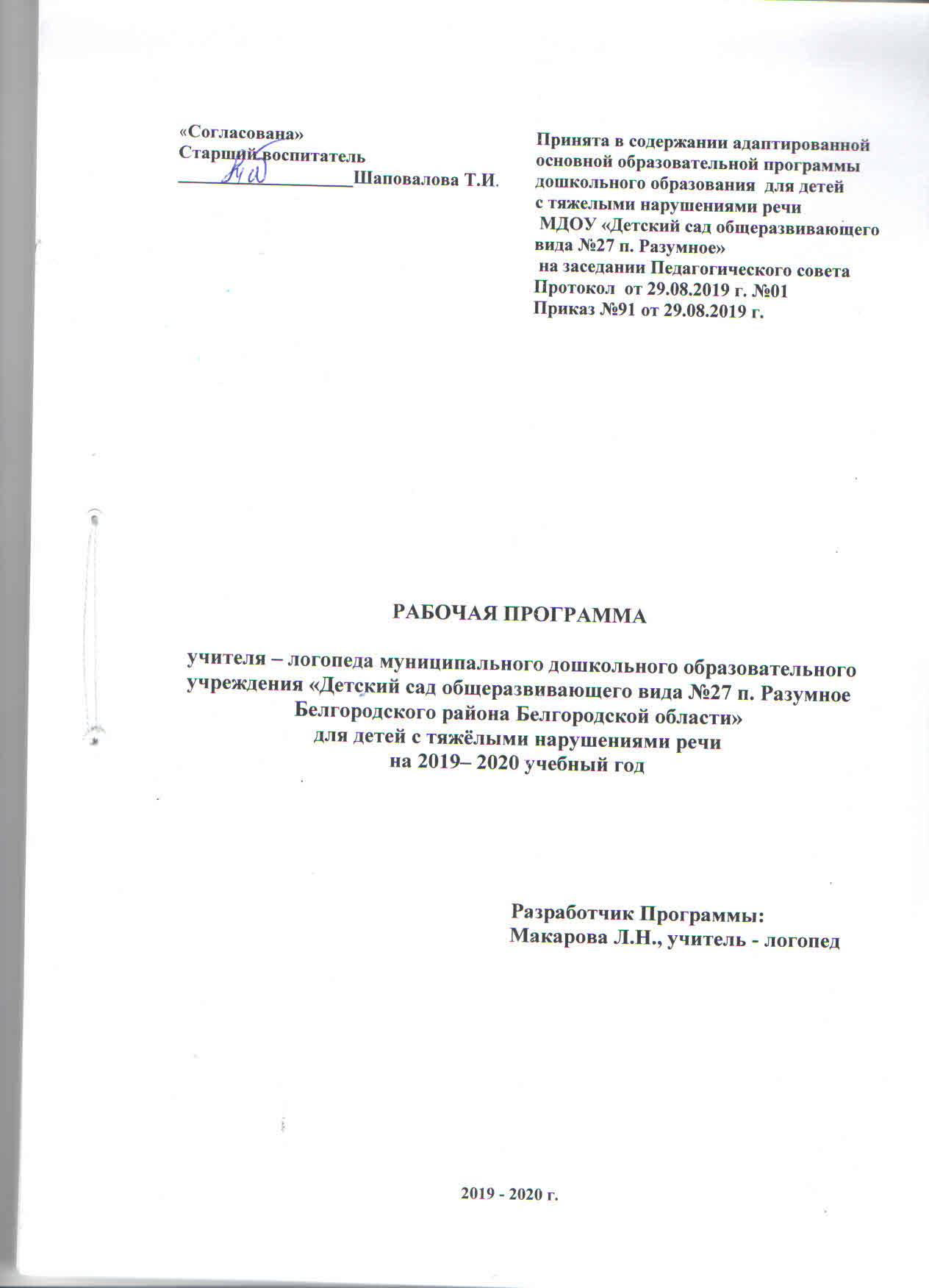 СОДЕРЖАНИЕЦЕЛЕВОЙ РАЗДЕЛ.Обязательная часть1.Пояснительная записка1.1. Цели и задачи реализации Программы……………………………………. 51.2.  Принципы и подходы к формированию Программы…………………….. 71.3. Значимые для реализации Программы характеристики………………….91.4. Возрастные и индивидуальные особенности обучающихся с   ОНР (I, II, III уровень речевого развития)……………………………………………………. 91.5. Планируемые результаты освоения Программы………………………….14II. СОДЕРЖАТЕЛЬНЫЙ РАЗДЕЛ.2.1. Содержание и основные направления деятельности учителя – логопеда с детьми с ОНР (I, II, III уровней речевого развития)………………………… 162.2. Система мониторинга речевого развития……………………………….192.3. Особенности организации образовательного процесса с детьми с ОНР на логопункте………………………………………………………………………202.4. План взаимодействия с родителями на учебный год…………………..212.5. План взаимодействия с педагогами на учебный год……………………..23III. ОРГАНИЗАЦИОННЫЙ РАЗДЕЛ.3.1. Циклограмма и график работы учителя- логопеда……………………243.2. Расписание индивидуальных и подгрупповых занятий………………..273.3. Перспективное планирование  с обучающимися  с ОНР (I уровня речевого развития)…………………………………………………283.4.  Перспективное планирование с обучающимися 4-5 года жизни с ОНР (II -уровня речевого развития)……………………………………………..443.5. Перспективное планирование с обучающимися 6- 7 года жизни с ОНР (III - уровней речевого развития)…………………………………………….633.5. Особенности организации развивающей предметно-пространственной среды……………………………………………………………………………..773.6. Описание материально-технического и методического обеспечения Программы……………………………………………………………………..79IV. Приложения4.1. «Обследование речи ребенка дошкольного возраста» Нищева Н. В.4.2. Речевая карта. План индивидуальной логопедической работы.I.     Целевой раздел ПрограммыПояснительная записка1.1. Цели и задачи коррекционно – развивающего сопровождения	Рабочая программа учителя - логопеда (далее – Программа) разработана в соответствии с адаптированной основной образовательной программой дошкольного образования для детей с тяжёлыми нарушениями речи (далее – ТНР) муниципального дошкольного образовательного учреждения «Детский сад   общеразвивающего вида №27 п. Разумное   Белгородского района Белгородской области» и отражает особенности содержания и организации коррекционно-развивающего сопровождения образовательного процесса на логопункте с детьми (5 - 7 лет). 	Программа направлена на построение коррекционно-развивающей работы с детьми с тяжёлыми нарушениями речи (ОНР –I, II, III уровня речевого развития) в возрасте 5- 7 лет, предусматривающей полную интеграцию действий всех специалистов дошкольной образовательной организации и родителей (законных представителей) воспитанников.	Рабочая программа рассчитана на один учебный год  с 1 сентября по 31 мая.Основной базой при разработке Программы являются:- адаптированная основная образовательная программа дошкольного образования   для детей с тяжелыми нарушениями речи муниципального дошкольного образовательного учреждения «Детский сад   общеразвивающего вида №27 п. Разумное   Белгородского района Белгородской области»;- комплексная образовательная программа дошкольного образования для детей с тяжелыми нарушениями речи (общим недоразвитием речи) с 3 до 7 лет» под редакцией Н.В. Нищевой	Программа разработана в соответствии с нормативными документами:Законом РФ от 29.12.2012 г. №273-ФЗ «Об образовании в Российской Федерации»,Федеральным законом от 24 июля 1998 г. № 124-ФЗ «Об основных гарантиях прав ребенка в Российской Федерации» (принят Государственной Думой 3 июля 1998 года, одобрен Советом Федерации 9 июля 1998 года; Постановлением Главного государственного санитарного врача РФ от 15 мая 2013г. №26 «Об утверждении СанПиН 2.4.1.3049-13 «Санитарно- эпидемиологические требования к устройству, содержанию и организации режима работы дошкольных образовательных организаций»; Приказом Министерства образования и науки РФ от 30 августа 2013 года №1014 «Об утверждении Порядка организации и осуществления образовательной деятельности по основным общеобразовательным программам - образовательным программам дошкольного образования»; Приказом Министерства образования и науки РФ от 20 сентября 2013 года №1082 «Об утверждении положения о психолого-медико-педагогической комиссии»;  Приказом Министерства образования и науки РФ от 17 октября 2013 года №1155 «Об утверждении федерального государственного образовательного стандарта дошкольного образования»; Письмом Министерства образования и науки РФ от 10 января 2014 года № 08-5 «О соблюдении организациями, осуществляющими образовательную деятельность, требований, установленных федеральным государственным образовательным стандартом дошкольного образования»; Приказом департамента образования Белгородской области от 18 августа 2016 года №2678 «Об утверждении положения об обеспечении прав на дошкольное образование детей – инвалидов и детей с ОВЗ в Белгородской области»;Постановлением Правительства Белгородской области от 30.12.2013 г. № 528-пп «Об утверждении государственной программы Белгородской области «Развитие образования Белгородской области на 2014-2020 годы»;  Постановлением Правительства Белгородской области от 28 октября 2013 г. № 431-пп «Об утверждении Стратегии развития дошкольного, общего и дополнительного образования Белгородской области на 2013-2020 годы»; Уставом ДОО и иными локальными актами регионального, муниципального и институционального уровней.	Цели и задачи   Программы		Цель Программы: проектирование социальной ситуации развития, осуществление коррекционно-развивающей деятельности и развивающей предметно-пространственной среды, обеспечивающих позитивную социализацию, мотивацию и поддержку индивидуальности ребенка с ограниченными возможностями здоровья (ТНР).      Цели Программы достигаются через решение следующих задач: реализацию адаптированной основной образовательной программы дошкольного образования для детей с ТНР;  коррекцию недостатков психофизического развития детей с ОВЗ (ТНР); охрану и укрепление физического и психического здоровья детей с ОВЗ (ТНР), в том числе их эмоционального благополучия;  обеспечение равных возможностей для полноценного развития ребенка с ОВЗ (ТНР) в период дошкольного детства независимо от места проживания, пола, нации, языка, социального статуса;  создание благоприятных условий развития в соответствии с их возрастными, психофизическими и индивидуальными особенностями, развитие способностей и творческого потенциала каждого ребенка с ОВЗ (ТНР) как субъекта отношений с другими детьми, взрослыми и миром;  объединение обучения и воспитания в целостный образовательный процесс на основе духовно-нравственных и социокультурных ценностей, принятых в обществе правил и норм поведения в интересах человека, семьи, общества;  формирование общей культуры личности детей с ОВЗ (ТНР), развитие их социальных, нравственных, эстетических, интеллектуальных, физических качеств, инициативности, самостоятельности и ответственности ребенка, формирование предпосылок учебной деятельности; формирование социокультурной среды, соответствующей психофизическим и индивидуальным особенностям детей с ОВЗ (ТНР);  обеспечение психолого-педагогической поддержки семьи и повышение компетентности родителей (законных представителей) в вопросах развития и образования, охраны и укрепления здоровья детей с ОВЗ (ТНР);  обеспечение преемственности целей, задач и содержания дошкольного общего и начального общего образования.        При разработке и конструировании Программы  использована  комплексная образовательная программа дошкольного образования для детей с тяжелыми нарушениями речи (общим недоразвитием речи) с 3 до 7 лет под редакцией Н.В. Нищевой.Основные задачи логопедического сопровождения детей с ОВЗ (ТНР) (ОНР):определение особых образовательных потребностей детей с ОВЗ    (ТНР);разработка и реализация плана логопедической коррекционной – развивающей  работы с детьми с ОВЗ(ТНР);способствовать общему развитию дошкольников с тяжелыми нарушениями речи, коррекции их психофизического развития, подготовке  к обучению в школе;овладение детьми самостоятельной, связной, грамматически правильной речью и коммуникативными навыками;овладение фонетической системой русского языка, элементами грамоты;формирование психологической готовности к обучению в школе;осуществление индивидуально -  ориентированной психолого- медико-педагогической помощи детям с тяжелыми нарушениями речи с учётом индивидуальных возможностей детей (в соответствии рекомендациями ТПМПК);создание условий, способствующих освоению детьми с ОВЗ (ТНР)  основной образовательной программы дошкольного образования и их интеграции  в образовательном учреждении;оказание консультативной и методической помощи родителям (законным представителям) детей с ОВЗ (ТНР) по медицинским, социальным, правовым и другим вопросам.	Реализация задач коррекционно-развивающей работы, обозначенных в каждом разделе  Программы, возможна лишь при условии комплексного подхода к воспитанию и образованию, тесной взаимосвязи в работе всех педагогов (учителя-логопеда, педагога-психолога, воспитателей и узких специалистов) дошкольной образовательной организации, а также при участии родителей в реализации программных требований.       Решение данных задач позволит сформировать у воспитанников  с ОВЗ (ТНР) психологическую и педагогическую готовность к обучению в общеобразовательной школе, реализующей образовательную программу или адаптированную основную общеобразовательную программу для детей с ОВЗ, а также достичь основных целевых ориентиров на этапе завершения дошкольного образования в соответствии с ФГОС ДО. Достижение поставленной цели и решения задач осуществляется с учётом следующих принципов.1.2. Принципы и подходы к формированию Программы	 Программа учитывает общность развития нормально развивающихся детей и детей с общим недоразвитием речи и основывается на онтогенетическом принципе, учитывая закономерности развития детской речи в норме. Кроме того, в своей основе Программа имеет следующие принципы:Принцип индивидуализации, учёта возможностей, особенностей развития и потребностей каждого ребёнка;Принцип признания каждого ребёнка полноправным участником образовательного процесса;Принцип поддержки детской инициативы и формирования познавательных интересов каждого ребёнка;Принцип интеграции усилий специалистов;Принцип конкретности и доступности учебного материала, соответствия требований, методов, приёмов и условия образования индивидуальным и возрастным особенностям детей;Принцип систематичности и взаимосвязи учебного материала;Принцип постепенности подачи учебного материала;Принцип концентрического наращивания информации в каждой из последующих возрастных групп.Для успешной реализации программы должны быть обеспечены следующие психолого-педагогические условия ( пп. 3.2.1. ФГОС ДО):  уважение педагогов к человеческому достоинству воспитанников, формирование и поддержка их положительной самооценки, уверенности в собственных возможностях и способностях; использование в образовательной деятельности форм и методов работы с детьми, соответствующих их возрастным и индивидуальным особенностям (недопустимость как искусственного ускорения, так и искусственного замедления развития детей); построение образовательной деятельности на основе взаимодействия взрослых с детьми, ориентированного на интересы и возможности каждого ребёнка и учитывающего социальную ситуацию его развития;поддержка взрослыми положительного, доброжелательного отношения детей друг к другу и взаимодействия детей друг с другом в разных видах деятельности;  поддержка инициативы и самостоятельности детей в специфических для них видах деятельности; возможность выбора детьми материалов,  видов активности, участников совместной деятельности и общения; защита детей от всех форм физического и психического насилия;  поддержка дошкольной образовательной организацией и педагогами родителей (законных представителей) воспитанников   в воспитании, охране и укреплении их здоровья, вовлечение семей  непосредственно в образовательную деятельность.Для получения качественного дошкольного  образования детьми с ограниченными возможностями здоровья в рамках реализации программы создаются необходимые условия для (пп. 3.2.2.ФГОС ДО):диагностики и коррекции нарушений развития и социальной их адаптации;  оказания ранней коррекционной помощи на основе специальных психолого-педагогических подходов и наиболее подходящих для этих воспитанников языков, методов, способов общения и условий, в максимальной степени способствующих получению дошкольного образования, а также социальному развитию этих детей, в том числе посредством организации инклюзивного образования детей с ограниченными возможностями здоровья. 		1.3. Значимые для реализации Программы характеристики.	Дошкольники с тяжелыми нарушениями речи - это дети с поражением центральной нервной системы (или проявлениями перинатальной энцефалопатии), что обусловливает частое сочетание у них стойкого речевого расстройства с различными особенностями психической деятельности. Учитывая положение о тесной связи развития мышления и речи (Л. С. Выготский), можно сказать, что интеллектуальное развитие ребенка в известной мере зависит от состояния его речи. Системный речевой дефект часто приводит к возникновению вторичных отклонений в умственном развитии, к своеобразному формированию психики. Общая характеристика детей	Логопедический пункт посещают 6 воспитанников средней разновозрастной группы (ОНР I,  II уровень)  и 1 воспитанник подготовительной разновозрастной группы   с диагнозом ОНР – III уровень речевого развития. 1.4. Возрастные и индивидуальные особенности обучающихся с ОНР (I, II, III уровня речевого развития на логопункте) Общее недоразвитие речи – это различные сложные речевые расстройства, при которых нарушается формирование всех компонентов речи: звукопроизношения, лексики и грамматики при нормальном слухе и интеллекте.Характеристика речи детей с ОНР I уровня речевого развитияАктивный словарь очень беден. Для общения ребёнок использует в основном лепетные слова, первые слоги слов, звукоподражания;Пассивный словарь превышает активный, но тоже крайне ограничен;Не умеют формировать фразы и строить предложения. Средствами коммуникации для них являются отдельные звуки и их сочетания — звуко-комплексы и звукоподражания, обрывки лепетных слов («кóка» — петушок, «кóй» — открой, «дóба» — добрый, «дáда» — дай, «пи» — пить), отдельные слова, совпадающие с нормами языка;Грубо нарушена слоговая структура слова. Сложные слова сокращаются (автобус звучит как «абас» или «атобу»); Произношение звуков носит диффузный характер, обусловленный неустойчивой артикуляцией и низкими возможностями их слухового распознавания.  Фонематическое развитие находится в зачаточном состоянии;Практически отсутствует понимание различить формы единственного и множественного числа существительных, прошедшего времени глагола, формы мужского и женского рода, не понимают значения предлогов.В результате успешной коррекционно-логопедической работы   обучающиеся с ОНР –Iуровня речевого развития должны: I. Понимать:обобщающие слова (игрушки, туалетные принадлежности, одежда, обувь, мебель, продукты питания, посуда, домашние птицы, дикие птицы, животные, цветы);личные местоимения (я, мы, ты, вы, он, она, они), и местоимения мой, наш.;прилагательные, обозначающие признаки и качества предметов: цвет (красный, синий, желтый, зеленый), свойства (сладкий, кислый), величину (большой, маленький), оценку (хороший, плохой);предлоги и наречия, выражающие пространственные отношения (в, на, у, здесь, вот, тут, туда, вверху, внизу, впереди, сзади, высоко, низко, слева, справа).II. Уметь:различать гласные звуки по принципу контраста: [а] — не [а], [у] [а], [и] — [у], [э] — [о], [и] — [о], [э] — [у]; гласные, близкие по артикуляции [у] — [о];согласовывать:- прилагательные с существительными мужского и женского рода единственного числа в именительном падеже (большой мяч, маленькая груша);- числительные один, два, три с существительными в роде и числе в именительном падеже (один жук, одна кукла, одно ведерко, два жука, две куклы, два ведерка, три жука, три куклы, три ведерка);- притяжательные местоимения с существительными (моя книжка, мой мяч), правильно употреблять местоимения меня, мне;образовывать и использовать в речи существительные с уменьшительно-ласкательными суффиксами (-к, -ик, -ник, -ок, -чек, -очк, -ечк, ~ен, -ят);образовывать и использовать в речи формы единственного и множественного числа имен существительных мужского и женского родов вименительном падеже (кот — коты, мяч - мячи, дом — дома, кукла — куклы, нога — ноги);отвечать на вопросы по прослушанным сказкам.Характеристика    речевой деятельности детей с ОНР- II уровня речевого развитияпоявление в речи наряду с жестами и лепетом, постоянных общеупотребительных слов;появление простых предложений, состоящих из 2-3 слов, хотя и искажённых;отмечается отставание качественного и количественного словаря от возрастной нормы (преимущественно использование в речи предметов и действий);характерной чертой является использование в речи   слов в узком значении;несформированность грамматического строя речи 9дети неправильно употребляют падежные формы, испытывают трудности в согласовании частей речи, употреблении единственного и множественного числа, предлогов и т.д.);наблюдается нарушение слоговой структуры слова (отмечаются перестановки слогов, звуков, замена и уподобление слогов, сокращение звуков при стечении согласных:недостаточная сформированность фонематического слуха:звукопроизношение характеризуется множественными искажениями, заменами и смещениями звуков; звуковой анализ и синтез недоступен.В результате успешной коррекционно-логопедической работы   обучающиеся с ОНР –II уровня речевого развития должны: соотносить предметы с их качественными признаками и функциональным назначением;узнавать по словесному описанию знакомые предметы:понимать простые грамматические категории: единственного и множественного числа существительных, повелительного и изъявительного наклонений глаголов, именительного, родительного, дательного и винительного падежей, некоторых простых предлогов;фонетически правильно оформлять согласные звуки [п], [б], [м], [н], [т], [д], [н], [к], [х], [г], гласные звуки первого ряда: [а], [о], [у], [ы], [и]. воспроизводить отраженно и самостоятельно ритмико-интонационную структуру двух- и трёсложных слов из сохранных и усвоенных звуков;Общаться используя в речи простые нераспространённые предложения, а также   распространённые предложения;Работа над фразовой речью включает  в себя: работу над структурой предложения, его грамматическим и интонационным оформлением.	  в основе   речевых упражнений лежит постепенный переход от простого предложения, нераспространённого, двусоставного к распространённому (например, Мальчик кушает, Птица лети. Собака лает). распространение   двусоставного предложения идёт постепенно:вводится прямое и косвенное дополнение в форме винительного дательного творительного падежей: «Мама шьёт платье. Хлеб режут ножом. Пол подметают веником. Траву дам козе. Флажок дам Диме. и т.д.»вводится определение: «Маленькая девочка собирает ягоды».вводится косвенное дополнен в форме винительного, родительного, дательного, творительного падежей с предлогом: «Дети смотрели на слона», вводится обстоятельство: «Дети гуляли в лесу».ОНР – III уровень речевого развитияОсновные проявления, характеризующие ОНР – III уровня речевого развития:Звуковая сторона речи характеризуется недифференцированным произнесением   звуков: свистящих, шипящих, аффрикат и соноров.Недостаточное развитие фонематического слуха проявляется в том, что дети с трудом выделяют первый и последний согласный, гласный в середине и конце слова, не подбирают картинки, в названии которых есть заданный звук, не всегда могут определить наличие и место звука в слове.Наблюдаются трудности в воспроизведении слоговой структуры слова: - персеверации (снеговик – «нанавик»);- усечение слогов (милиционер – «мисанел»);- перестановки слогов (дерево – «девело»);-  в добавлении слогов или слогообразующей гласной (корабль – «корабель»).Ошибки в грамматическом оформлении речи проявляются в следующем:неправильное согласование прилагательных с существительных с прилагательными и числительными в косвенных падежах (три ведра – «тли ведёлы», два гуся – «два гусёв», пять петухов – «пять пуха», зеленое ведро – зелёнаяведло» т. д);ошибки в использовании некоторых простых и сложных предлогов  (из – за дерева – «из делева, «Мяч упал с полки – Мяч упал из полки»);ошибки в употреблении падежных форм множественного числа («Летом был на даче.Там речка, много делевов, гуси.)Среди лексических ошибок выделяются следующие:неточное понимание и употребление обобщающих понятий;замена названия части предмета названием целого (циферблат – «часы», донышко – «чайник»);замена видовых понятий родовыми и наоборот (воробей - «птичка», деревья – «ёлочки»);взаимозамещение признаков (высокий, широкий, длинный – «большой», короткий – «маленький»).Характерной особенностью связной речи являются:нарушение связности и последовательности рассказа, смысловые пропуски существенных элементов сюжетной линии, нарушение временных и причинно – следственных связей в тексте;типичным является использование простых распространённых предложений, а также некоторых видов сложных предложений;структура предложений может быть нарушена за счёт пропуска или перестановки главных и второстепенных членов предложения (Мальчики положили ёжика в шапку и отнесли домой – «Мальцикиёжзыкапоозылив сапку и домой отнесли»).В результате успешной коррекционно-логопедической работы   обучающиеся с ОНР – III уровня речевого развития должны: Ребёнок должен свободно вступать в контакт, быть инициатором общения со   сверстниками и взрослыми;Правильно артикулировать все звуки речи в различных позициях и формах речи;Чётко дифференцировать все изученные звуки;Находить в предложении слова с заданным звуком, определять место звука в слове;Правильно передавать слоговую структуру слов, используемых в самостоятельной речи;Расширить и активизировать словарный запас детей на основе углубления представлений об окружающем. Пользоваться в самостоятельной речи простыми распространенными   и сложными предложениями, владеть навыками объединения их в рассказ.Отвечать на вопросы по содержанию прочитанного, ставить вопросы к текстам и пересказывать их.1.5. Планируемые результаты освоения  ПрограммыЦелевые ориентиры освоения программы детьми   младшего дошкольного возраста с ТНРЛогопедическая работаРебенок:   -способен к устойчивому эмоциональному контакту со взрослым и сверстниками; - проявляет речевую активность способность взаимодействовать с окружающими, желание общаться с помощью слова;  - понимает названия предметов, действий, признаков, встречающихся в повседневной речи;   - понимает и выполняет словесные инструкции, выраженные различными по степени сложности синтаксическими конструкциями;   - различает лексические значения слов и грамматических форм слова,  называет действия, предметы, изображенные на картинке, выполненные персонажами сказок или другими объектами;   - участвует в элементарном диалоге (отвечает на вопросы после прочтения сказки, используя слова, простые предложения, состоящие из двух-трех слов с добавлением жестов);   - рассказывает двустишья и простые потешки;   - использует для передачи сообщения слова, простые предложения, состоящие из двух-трех слов, которые могут дополняться жестами;  - произносит простые по артикуляции звуки;   - воспроизводит звукослоговую структуру двухсложных слов, состоящих из открытых, закрытых слогов, с ударением на гласном звуке. Целевые ориентиры освоения Программы детьми среднего дошкольного возраста с ТНРЛогопедическая работаРебенок:  - проявляет мотивацию к занятиям, попытки планировать (с помощью взрослого) деятельность для достижения какой-либо (конкретной) цели;  - понимает и употребляет слова, обозначающие названия предметов, действий, признаков, состояний, свойств, качеств.  использует слова в соответствии с коммуникативной ситуацией;-  различает словообразовательные модели и грамматические формы слов в  импрессивной речи;  - использует в речи простейшие виды сложносочиненных предложений с сочинительными союзами;   - пересказывает (с помощью взрослого) небольшую сказку, рассказ; - составляет описательный рассказ по вопросам (с помощью взрослого), ориентируясь на  игрушки, картинки, из личного опыта;   - различает на слух ненарушенные и нарушенные в произношении звуки;  - владеет простыми формами фонематического анализа; - использует различные виды интонационных конструкций.Целевые ориентиры освоения Программы детьми старшего дошкольного возраста с ТНРЛогопедическая работаРебенок:  -  обладает сформированной мотивацией к школьному обучению; - усваивает значения новых слов на основе углубленных знаний о предметах и явлениях окружающего мира;   - употребляет слова, обозначающие личностные характеристики, с эмотивным  значением, многозначные;   - умеет подбирать слова с противоположным и сходным значением; -  умеет осмысливать образные выражения и объяснять смысл поговорок (при необходимости прибегает к помощи взрослого);   - правильно употребляет грамматические формы слова; продуктивные и непродуктивные словообразовательные модели;   - умеет подбирать однокоренные слова, образовывать сложные слова; - умеет строить простые распространенные предложения- предложения с однородными членами; простейшие виды сложносочиненных и сложноподчиненных предложений;  - сложноподчиненных предложений с использованием подчинительных союзов;  составляет различные виды описательных рассказов, текстов (описание, повествование, с элементами рассуждения) с соблюдением цельности и связности высказывания;   - умеет составлять творческие рассказы;   - осуществляет слуховую и слухопроизносительную дифференциацию звуков по всем дифференциальным признакам;   - владеет простыми формами фонематического анализа, способен осуществлять сложные  формы фонематического анализа (с постепенным переводом речевых умений во внутренний план), осуществляет операции фонематического синтеза;   - владеет понятиями «слово» и «слог», «предложение»; -  осознает слоговое строение слова, осуществляет слоговой анализ и синтез слов (двухсложных с открытыми, закрытыми слогами, трехсложных с открытыми слогами, односложных);  умеет составлять графические схемы слогов, слов, предложений;  знает печатные буквы (без употребления алфавитных названий), умеет их воспроизводить;  правильно произносит звуки (в соответствии с онтогенезом);  - воспроизводит слова различной звукослоговой структуры (изолированно и в условиях контекста). II. Содержательный раздел2.1 Содержание и основные направления деятельности учителя-логопеда   на логопункте	Эффективность коррекционно-образовательной работы определяется чёткой организацией детей в период их пребывания в дошкольной образовательной организации, правильным распределением нагрузки в течение дня, преемственностью в работе всех специалистов коррекционного процесса: учителя - логопеда, педагога – психолога, родителей и педагогов.	Данная Программа разработана для реализации в условиях логопедического пункта ДОО.	Основной формой обучения в дошкольных образовательных организациях для детей данной категории являются индивидуальные и подгрупповые   логопедические занятия, на которых осуществляется развитие языковой системы. Определяя их содержание важно выявить структуру дефекта и те потенциальные речевые возможности ребёнка, которые учитель-логопед использует в работе.	Коррекционно-развивающая работа с дошкольниками предполагает чёткую организацию пребывания детей в ДОО, правильное распределение нагрузки в течение дня, координацию и преемственность в работе учителя-логопеда, педагога   -психолога, узких специалистов и воспитателя. Режим дня и расписание занятий учителя-логопеда строится с учётом возрастных речевых и индивидуальных особенностей детей, а также с учётом коррекционно-развивающих задач.На логопедический пункт зачисляются дошкольники с диагнозом ОНР –  I, II, III уровня речевого развития. Предварительное логопедическое обследование речи дошкольников проводится в апреле- мае текущего учебного года. По результатам обследования с согласия родителей дети направляются на ТПМПК	для определения дальнейшего образовательного маршрута. Если в течение года в ДОО прибывают дети, имеющие показания для зачисления на логопункт, при наличии свободных мест они также направляются на ТПМПК. Организация деятельности учителя - логопеда в течение года определяется поставленными задачами Программы. Логопедические подгрупповые и индивидуальные занятия проводятся с 1 сентября. Форма организации обучения - индивидуальная и в подгруппах.Основную нагрузку несёт индивидуальная логопедическая работа, которая проводится   2 - 3 раза в неделю с каждым ребёнком.	 Основная цель индивидуальных занятий состоит в выборе и применении комплекса артикуляционных упражнений, направленных на устранение специфических нарушений звуковой стороны речи. На индивидуальных занятиях ребёнок должен овладеть правильной артикуляцией каждого изучаемого звука и автоматизировать его в речи.Продолжительность занятий определяется характером и степенью выраженности речевого нарушения, возрастом и индивидуальными психофизическими особенностями детей и составляет для детей младшего возраста 15 минут, старшего дошкольного возраста 20-25 минут.На занятиях для предупреждения переутомляемости детей проводятся игры и упражнения для развития общей и мелкой моторики.Общая   продолжительность   курса логопедических   занятий составляет: - ОНР – I уровень речевого развития 4 года;- ОНР –II уровня речевого развития 3 года;- ОНР – III уровня речевого развития 2 года.Порядок изучения звуков, количество занятий может меняться по усмотрению учителя - логопеда.Выпуск детей проводится в конце учебного года, по мере устранения у них дефектов речи на основании логопедического обследования и заключения территориальной медико-психолого-педагогической комиссии.В течении учебного года проводятся занятия двух видов:- по формированию лексико-грамматических средств языка и связной речи;-  по формированию звукопроизношения;Количество этих занятий в зависимости от периода обучения разное. 1-й период – 2 занятия в неделю по развитию лексико-грамматических средств языка и связной речи; коррекция звукопроизношения осуществляется только на индивидуальных занятиях.  2-й период - 3 занятия в неделю по развитию лексико-грамматических средств языка и связной речи; 2 занятие по звукопроизношению.3 -й период - 3 занятия в неделю по развитию лексико-грамматических средств языка и связной речи; 2 занятия по звукопроизношению.	На подгрупповых занятиях изучаются те звуки, которые правильно произносятся всеми детьми или уже скоррегированные на индивидуальных занятиях. После уточнения, расширения и обогащения словарного запаса и отработки грамматических категорий проводится работа по развитию связной речи – на базе пройденного речевого материала.	Индивидуальные занятия направлены на формирование артикуляционных укладов нарушенных звуков, их постановку, автоматизацию и развитие фонематического слуха и восприятия, уточнение и расширение словарного запаса, отработку лексико-грамматических категорий. Последовательность устранения выявленных дефектов звукопроизношения определяется индивидуально, в соответствии с речевыми особенностями каждого ребенка и индивидуальным перспективным планом. Постановка звуков осуществляется при максимальном использовании всех анализаторов. Частота проведения индивидуальных занятий определяется характером и степенью выраженности речевого нарушения (2-3 в неделю), продолжительность индивидуальных занятий 15 – 20 минут.	Направления и содержание коррекционно- развивающей деятельности работы учителя-логопеда.2.2 Система мониторинга речевого развития.Мониторинг речевого развития   детей среднего дошкольного возрастаМониторинг речевого развития ребенка   старшего дошкольного возраста2.3. Особенности организации образовательного процесса    в соответствии с возможностями воспитанника, его индивидуальными и возрастными особенностями, состоянием здоровьяВ соответствии с ФЗ «Об образовании в Российской Федерации» и ФГОС ДО квалифицированная коррекция недостатков в физическом и (или) психическом развитии детей с ограниченными возможностями может осуществляться в форме инклюзивного образования. Так, дети с тяжелыми нарушениями речи в ДОО посещают группы комбинированной направленности. Для коррекционной работы с детьми ОВЗ (ТНР), осваивающими адаптированную основную образовательную программу дошкольного образования, в группах комбинированной направленности должны создаваться условия в соответствии с перечнем и планом реализации индивидуально ориентированных коррекционных мероприятий, обеспечивающих удовлетворение особых образовательных потребностей детей с тяжелыми нарушениями речи. Образовательная деятельность по профессиональной коррекции нарушений развития детей осуществляется посредством реализации рабочей программы учителя – логопеда для детей с ОВЗ (ТНР), которая разработана с учетом основных направлений адаптированной основной образовательной программы дошкольного образования.Учитель-логопед осуществляет информационно-просветительскую деятельность среди педагогов группы и родителей (законных представителей), подключая последних к коррекционно-развивающей деятельности, обучая их педагогическим технологиям сотрудничества со своим ребенком. Предусматривается подключение родителей к участию в интегрированных занятиях, присутствие родителей на индивидуальных занятиях с их ребенком, обязательное консультирование родителей специалистами.       Непосредственная образовательная деятельность с детьми ОВЗ (ТНР) строится с учётом учебного плана и схемы непосредственно образовательной деятельности группы комбинированной направленности.Оптимальные условия для развития ребенка – это продуманное соотношение свободной, регламентируемой и нерегламентированной (совместная деятельность педагогов и ребенка, его самостоятельная деятельность) форм деятельности ребенка. Непосредственная образовательная деятельность обеспечивает максимальный учет особенностей и возможностей ребенка, его интересы и склонности. В течение дня в группе комбинированной направленности предусмотрен определенный баланс различных видов деятельности:2.4. План взаимодействия с родителями (законными представителями).	Преемственность в работе учителя-логопеда и родителей имеет огромное значение в успехе коррекционно-образовательного процесса.Используются следующие формы работы с семьёй:- Родительские собрания;- Анкетирование родителей (позволяет выявлять наиболее актуальные проблемы для родителей);- Домашние задания в тетрадях;- Семинары– практикумы;- Мастер – классы;- Тренинги;-  Проведение занятий в присутствии родителей.2. 5. План взаимодействия с педагогами на 2019 – 2020 учебный год	Успех коррекционно- развивающей деятельности   учителя-логопеда определяется уровнем взаимодействия и преемственности всех участников образовательного процесса: учителя-логопеда, педагога-психолога, воспитателей, музыкального руководителя, инструктора по физической культуре.Взаимодействие учителя-логопеда со всеми специалистами осуществляется в следующих формах: консультации, семинары - практикумы, интегрированные занятия с педагогом-психологом, музыкальным руководителем, инструктором по физической культуре.ОРГАНИЗАЦИОННЫЙ РАЗДЕЛЦиклограмма учителя-логопеда Макаровой Любови Николаевнына 2019 – 2020 учебный годРасписание индивидуальных и подгрупповых логопедических занятийна 2019 – 2020 учебный годПерспективное планирование коррекционно-развивающей работы учителя-логопеда с детьми 4-5 лет с ОНР – 1 уровня речевого развития   3.4. Перспективное планирование коррекционно-развивающей работы учителя-логопеда с детьми 4-5 лет  с ОНР – 2 уровня речевого развития   Перспективное планирование в подготовительной  группе с ОНР- III уровня речевого развития 3.5. Особенности организации развивающей предметно-пространственной средыОрганизация образовательного пространства и разнообразие материалов, оборудования и инвентаря в кабинете учителя-логопеда и групповом помещении в соответствии с АООП ДО должны обеспечивать: — игровую, познавательную, исследовательскую и творческую активность детей, экспериментирование с доступными детям материалами (в том числе с песком и водой); — двигательную активность, в том числе развитие крупной, мелкой, мимической, артикуляционной моторики, участие в подвижных играх и соревнованиях; — эмоциональное благополучие детей во взаимодействии с предметно-пространственным окружением; — возможность самовыражения детей. 3.5.1. Систематизированный наглядный материал:3.5.2. Речевые игры: а) Настольные игры:3.5.3. Конструктивный праксис: игры с формами, разрезные картинки, трафареты для обводки и раскрашивания, мозаики, игры- шнуровки: «Черепаха», «Аквариум», «Огород», «Лукошко».3.6. Описание материально-технического и методического обеспечения Программы.   Материально-техническое оснащение кабинета:настенное зеркало для индивидуальных занятий;зеркала для индивидуальной работы: - 6 штук (9*12);шкаф для пособий;мольберт;стол канцелярский;стулья;комплект «стол-стул» (6 комплектов);подсветка над столом – люминесцентная или настольная лампа;компьютер;колонки для компьютера;магнитофон;ковёр;набор логопедических зондов;песочные часы.Программно – методическое обеспечение№Направления коррекционно- развивающей деятельностиСодержание   коррекционно- развивающей    деятельности1Работа над звукопроизношением- разработка речевого аппарата, подготовка к постановке звуков;-коррекция звуков; - дифференциация звуков;- автоматизация звуков в различном речевом материале;- развитие фонематического восприятия;- работа над звуковым анализом и синтезом слов разного типа.2Словарная работа- формирование обобщающих понятий;- формирование   и обогащение словарного  запаса   существительных, прилагательных, глаголов.3Работа над словообразованием-образование слов с помощью суффиксов;-образование относительных прилагательных;-образование притяжательных прилагательных;- образование родственных слов;- образование сложных слов.4Работа над грамматическим строем речи-образование единственного и множе-ственного числа существительных;- образование родительного падежа существительных;- работа над употреблением в речи простых и сложных предлогов;-работа над согласованием существительного с прилагательным;работа над структурой многосложного слова.5Развитие связной речи-работа над фразой;- работа по составлению предложений по картинкам;-составление предложений по опорным словам;-обучение рассказыванию:составление рассказа с опорой на наглядностьсоставление рассказа-описания без опоры на наглядностьсоставление рассказа по сюжетным картинкамсоставление рассказа по опорным словамсоставление рассказа из личного опытасравнение предметовобучение пересказузаучивание наизусть6Развитие языкового анализа, синтеза, представлений, (фонематического, слогового анализа слов, анализа предложений)- развитие слухового внимания;- знакомство с гласными и согласными звуками, согласными твердыми мягкими, глухими, звонкими;- определение позиции звука в слове, - звуковой анализ слов;- знакомство с буквами;- деление слов на слоги;7Развитие мелкой моторики- обводка, закрашивание и штриховка по трафаретам (по лексическим темам);- составление фигур, узоров из элементов (по образцу);- работа со шнуровкой и мелкой мозаикой;- печатание букв.8Работа над общим развитием, активизация высших психических функций-формирование временных и пространственных представлений;- формирование счетных навыков;- развитие логического мышления, памяти, внимания.ПараметрыЗаданияОбследование номинативного словаря.Показ и называние предметов (слов- картинок)Инструкция: «Покажи, где..»Инструкция: «Назови, кто это»Обследование номинативного словаря.Показ и название частей тела и лица.Инструкция: «Покажи, где..»Инструкция: «Назови, что это»Обследование предикативного словаря1.Показ картинки и договаривание подходящего слова- действия2. Называние подходящего звукоподражания словом- действиемИнструкция: «выполни мою просьбу»Инструкция: «Скажи, что ты сделал»Инструкция: «Покажи,  где»Инструкция «Назови подходящее слово»Инструкция:»Назови, кто как голос подаёт»Обследование понимания значения и называния слов- предлогов. Пробы с мячом (игрушкой) и коробкой.Инструкция: «Покажи мяч,,,»Обследование понимания значения и называния слов- предлогов. Пробы с мячом (игрушкой) и коробкой.Инструкция: «Посмотри и скажи, куда я положу мяч»ПараметрыЗаданияВыявление понимания смысловой стороны слов.«Найди отличия в словах».  «Объясни действия».  «Подбери слово»«Объясни значение».Состояние фонематического слуха;«Эхо».«Повтори».«Будь внимательней».«Угадай, сколько звуков».Овладение словарем (точность словоупотребления и использования разных частей речи);«Угадай, что это».«Кто что делает».«Подбери слово».«Скажи наоборот».«Подбери ряд слов».Состояние слоговой структуры слова«Повтори за мной».Состояния связного высказывания;«Расскажи сказку».«Перескажи сюжет».«Составь рассказ по картине».Овладение грамматическим строем речи;Прятки».- «Посчитай».- «Назови правильно».Овладение звуковой стороной речи;«Назови картинки»Состояние артикуляционного аппарата и произношения;При обследовании артикуляционного аппарата педагог фиксирует общее выражение лица:- осмысленное- выразительное- с живой активной мимикой- анемичное или наоборот№ п/пТемаФорма работыСроквыполнения1.Результаты логопедического обследования детей; индивидуальные консультации по результатам логопедического обследования, обсуждение организационных моментов работы.Индивидуальные консультации, беседы.СентябрьВ течение года2.Привлечение семьи в коррекционно – образовательный процесс, обеспечение методической помощи семье, воспитывающей ребёнка с речевым недостатком.Беседы, семинары- практикумы, проведение индивидуальных занятий в присутствии родителейВ течение года3Оформление информационно-методического стенда   «Советует логопед»Помещение информации в логопедическом уголке.В течение года4Проведение индивидуальных консультаций с родителями о динамике речевого развития каждого ребёнка, зачисленного на занятия в логопункт, с показом занятия.В течение года5Консультация«Профилактика речевых нарушений, стимуляция речевого развития в условиях семьи» (средняя группа)Сайт ДООСентябрь6Консультация«Как закрепить звук в речи» Советы родителям по автоматизации поставленных звуковСайт ДОООктябрь7Консультация«Профилактика речевых нарушений у младших дошкольников»СтендЯнварь8.Мастер – класс«Использование биоэнергопластики при выполнении артикуляционной гимнастики с детьми   дошкольного возраста»Декабрь9Психолого-логопедический досуг «Город красивой речи»Март10Квест- игра «По дороге к школьной жизни»Квест-играАпрель11Итоги работы за годРодительское собрание.Индивидуальные консультацииМай№Содержание работыСроки1Совместное обследование детей, заполнение речевой и педагогической характеристикиСентябрь2Ознакомление воспитателей с результатами логопедической диагностики, списком детей, зачисленных на логопункт и графиком занятийСентябрь3Мастер-класс «Развитие мелкой моторики и зрительно-моторной координации у детей при подготовке к школе»Декабрь4Мастер – класс«Упражнения для подготовки руки ребенка к письму»Январь5Консультация «Игровая заниматика-игры и упражнения на развитие логического мышления»Февраль6Мастер-класс «Готовим руку ребенка к письму»МартДнинеделиРабота с участниками образовательного процессаРабота с участниками образовательного процессаРабота с участниками образовательного процессаМетодическая работаМетодическая работаМетодическая работаДнинеделиВремя работы по видам деятель -ностиВиды (направления) деятельностиКол-вочасовВремя работыпо видамдеятель-ностиВиды(направления)деятельностиКол- во часовОбщеекол- вочасовПонедельник9.00 – 9.209.20 – 9.409.40 -9.509.50 -12.35Индивидуальная работа по развитию речевой деятельности (с ОНР – I уровня речевого развития)Подгрупповая работа в средней группе по развитию речевой деятельности с детьми (с ОНР - II уровня      речевого   развития)Подготовка к образовательной деятельностиИндивидуальная работа по развитию фонематического слуха и 20 мин20 мин10 мин2ч. 55мин12.35-13.00Методическая работа с педагогом-психологом25 мин4 часаВторник9.00-9.309.30 – 9.409.40 -12.45Учебная работа по коррекции недостатков речи в подготовительной группе у детей с   ОНР -III уровня речевого развитияПодготовка к образовательной деятельностиИндивидуальная работа по коррекции звукопроизношения30 мин10.мин3ч. 5мин12.45–13.00Взаимодействие со старшим воспитателем по организации коррекционно – развивающей работы15 мин4 часаСреда9.00 – 9.209.20 – 9.409.40 -9.509.50 -12.35Индивидуальная работа по развитию речевой деятельности (с ОНР – I уровня речевого развития)Подгрупповая работа в средней группе по развитию речевой деятельности с детьми (с ОНР - II уровня      речевого   развития)Подготовка к образовательной деятельностиИндивидуальная работа по развитию фонематического слуха и звукопроизношения20 мин20 мин10 мин2ч. 55мин12.40-12.5012.50 13.00Методическая работа с музыкальным руководителемМетодическая работа с инструктором по физической культуре10 мин10 мин4 часаЧетверг15.40-16.0016.00-16.3016.30-18.4518.45 – 19.00Подготовка к образовательной деятельностиУчебная работа по коррекции недостатков в развитии речи в подготовительной   группе (с ОНР –III уровня речевого развития)Индивидуальные занятия с детьми с ОНР I – II   уровня речевого развития в присутствии   родителейПодготовка к образовательной деятельности20 мин30 мин2ч. 15 мин15мин15.00-15.40Работа с родителями40 мин4 часаПятница9.00 – 9.209.20 – 9.409.40 -9.509.50 -12.35Индивидуальная работа по развитию речевой деятельности (с ОНР – I уровня речевого развития)Подгрупповая работа в средней группе по развитию речевой деятельности с детьми (с ОНР - II уровня      речевого   развития)Подготовка к образовательной деятельностиИндивидуальная работа по развитию фонематического слуха и звукопроизношения20 мин20 мин10 мин2ч. 55мин12.40-13.00Работа с родителями20 мин4 часаИтого кол-во часов непосредственной работы с участием образовательного процессаИтого кол-во часов непосредственной работы с участием образовательного процессаИтого кол-во часов непосредственной работы с участием образовательного процесса18 часовИтого количествочасов методической работыИтого количествочасов методической работы2 часаВ неделю20 часовПонедельникВторникСредаЧетвергПятница9.00 -9.30Индивидуальное занятие по развитию речевой деятельности   с ОНР – I уровня речевого развития.ср. гр.9.40-10.00Подгрупповая работа в средней группе по развитию речевой деятельности с детьми (с ОНР - II уровня      речевого   развития)9.00– 9.30Подгрупповое занятие по обучению грамоте в подготовительной группе.9.40  - 10.00Индивидуальная работа с ребёнком с ОНР – III уровень речевого развития9.00 -9.20Индивидуальное занятие по развитию речевой деятельности   с ОНР – I уровня речевого развития.ср. гр.9.40 – 10.00Подгрупповая работа в средней группе по развитию речевой деятельности с детьми (с ОНР - II уровня      речевого   развития)15.40 – 16.00Подготовка к образовательной деятельности16.00 -16.30.Подгрупповое занятие по обучению грамоте в подготовительной группе16.40 – 17.00Индивидуальная работа по коррекции произношения с воспитанником подготовительной группы9.00 -9. 20.Индивидуальное занятие по развитию речевой деятельности   с ОНР – I уровня речевого развития.ср. гр.9.40  - 10.00Подгрупповая работа в средней группе по развитию речевой деятельности с детьми (с ОНР - II уровня      речевого   развития)10.00 – 10.15Подготовка к индивидуальной образовательной деятельности10.00 – 10.20Подготовка к индивидуальной образовательной деятельности с детьми в средней группе10.00 – 10.20Подготовка к индивидуальной образовательной деятельности с детьми в средней группе10.00 – 10.20Подготовка к индивидуальной образовательной деятельности с детьми в средней группе10.20 -10. 351-ый ребёнок ср.гр.10.20– 10.405-ый ребёнок ср. гр.10.20 -10. 351-ый ребёнок ср.гр.10.20 -10. 351-ый ребёнок ср.гр.10. 40 – 10.55           2-ой ребёнок ср.гр.10.40  -11.006-ой ребёнок ср. гр.10. 40 – 10.55           2-ой ребёнок ср.гр.10. 40 – 10.55           2-ой ребёнок ср.гр.11.00- 11.203 –ий ребёнок ср.гр.11.00- 11.203 –ий ребёнок ср.гр.11.00- 11.203 –ий ребёнок ср.гр.11.25 -11.454-ый ребёнок ср.гр.11.25 -11.454-ый ребёнок ср.гр.11.25 -11.454-ый ребёнок ср.гр.11. 50 – 12.105ый ребёнок11. 50 – 12.105ый ребёнок11. 50 – 12.105ый ребёнок12.05 – 12.256- ой ребёнок12.05 – 12.256- ой ребёнок12.05 – 12.256- ой ребёнокРазвитие понимания речиРазвитие понимания речиРазвитие речевого слуха и слухового вниманияРазвитие речевого слуха и слухового вниманияРазвитие речевого слуха и слухового вниманияРазвитие активной подражательной деятельностиРазвитие активной подражательной деятельностиРазвитие активной подражательной деятельностиВоспитание общих речевых навыковВоспитание общих речевых навыковВоспитание общих речевых навыковВоспитание общих речевых навыковРазвитие общей и мелкой моторикиСентябрь, 1-2 –я неделяСентябрь, 1-2 –я неделяСентябрь, 1-2 –я неделяСентябрь, 1-2 –я неделяСентябрь, 1-2 –я неделяСентябрь, 1-2 –я неделяСентябрь, 1-2 –я неделяСентябрь, 1-2 –я неделяСентябрь, 1-2 –я неделяСентябрь, 1-2 –я неделяСентябрь, 1-2 –я неделяСентябрь, 1-2 –я неделяСентябрь, 1-2 –я неделяЛогопедический мониторингЛогопедический мониторингЛогопедический мониторингЛогопедический мониторингЛогопедический мониторингЛогопедический мониторингЛогопедический мониторингЛогопедический мониторингЛогопедический мониторингЛогопедический мониторингЛогопедический мониторингЛогопедический мониторингЛогопедический мониторингСентябрь, 3-я неделя СемьяСентябрь, 3-я неделя СемьяСентябрь, 3-я неделя СемьяСентябрь, 3-я неделя СемьяСентябрь, 3-я неделя СемьяСентябрь, 3-я неделя СемьяСентябрь, 3-я неделя СемьяСентябрь, 3-я неделя СемьяСентябрь, 3-я неделя СемьяСентябрь, 3-я неделя СемьяСентябрь, 3-я неделя СемьяСентябрь, 3-я неделя СемьяСентябрь, 3-я неделя СемьяУточнять и расширять пассивный словарный запас, формировать умение показывать членов своей семьи –упражнение “Покажи, где мама” (по семейным фотографиям и сюжетным картинкам).Закреплять форму повелительного наклонения глагола, учить выполнять задания типа:Ваня, иди! стой! сядь!Миша, возьми (мяч)! отдай (мяч)!Уточнять и расширять пассивный словарный запас, формировать умение показывать членов своей семьи –упражнение “Покажи, где мама” (по семейным фотографиям и сюжетным картинкам).Закреплять форму повелительного наклонения глагола, учить выполнять задания типа:Ваня, иди! стой! сядь!Миша, возьми (мяч)! отдай (мяч)!Уточнять и расширять пассивный словарный запас, формировать умение показывать членов своей семьи –упражнение “Покажи, где мама” (по семейным фотографиям и сюжетным картинкам).Закреплять форму повелительного наклонения глагола, учить выполнять задания типа:Ваня, иди! стой! сядь!Миша, возьми (мяч)! отдай (мяч)!Развивать слуховое внимание, учить воспринимать и дифференцировать на слух различный темп, ритм и силу звучания барабана – упражнение “Маленький барабанщикРазвивать слуховое внимание, учить воспринимать и дифференцировать на слух различный темп, ритм и силу звучания барабана – упражнение “Маленький барабанщикПреодолевать речевой негативизм, вызывать желание говорить.Воспитывать потребность в речевом общении.Формировать умение договаривать за логопедом звуки, слоги:У-у-у – самолет,Ы-ы-ы – пароход,Ту-ту-ту – паровоз,Би-би-би – машина,Ду-ду-ду – дудочка,Бум-бум – гремит барабанОп- оп – прыгает мячик и др.Развивать длительный плавный выдох, активизировать губные мышцы –дыхательное упражнение “Вертушка»Развивать длительный плавный выдох, активизировать губные мышцы –дыхательное упражнение “Вертушка»Развивать длительный плавный выдох, активизировать губные мышцы –дыхательное упражнение “Вертушка»Развивать длительный плавный выдох, активизировать губные мышцы –дыхательное упражнение “Вертушка»Развивать длительный плавный выдох, активизировать губные мышцы –дыхательное упражнение “Вертушка»Развивать длительный плавный выдох, активизировать губные мышцы –дыхательное упражнение “Вертушка»Развивать подражание движениям взрослого, понимания речи –подвижная игра“Вот такие мы!”Развивать мелкую моторику, подражательность -пальчиковая гимнастика “Моя семья”.Сентябрь, 4-я неделя ОвощиСентябрь, 4-я неделя ОвощиСентябрь, 4-я неделя ОвощиСентябрь, 4-я неделя ОвощиСентябрь, 4-я неделя ОвощиСентябрь, 4-я неделя ОвощиСентябрь, 4-я неделя ОвощиСентябрь, 4-я неделя ОвощиСентябрь, 4-я неделя ОвощиСентябрь, 4-я неделя ОвощиСентябрь, 4-я неделя ОвощиСентябрь, 4-я неделя ОвощиСентябрь, 4-я неделя ОвощиУчить по инструкции логопеда узнавать и правильно показывать овощи.Обучать умению соотносить изображения с их словесным обозначением.Учить детей выполнять простые действия типа: покажи капусту, возьми морковь, положи огурец, покушай помидорУчить понимать грамматические категории числа существительных –игра “Где много, а где мало?”Развивать речевой слух, умение правильно воспринимать и дифференцировать слова – упражнение “У кого картинка?” (парные картинки).Учить по инструкции логопеда узнавать и правильно показывать овощи.Обучать умению соотносить изображения с их словесным обозначением.Учить детей выполнять простые действия типа: покажи капусту, возьми морковь, положи огурец, покушай помидорУчить понимать грамматические категории числа существительных –игра “Где много, а где мало?”Развивать речевой слух, умение правильно воспринимать и дифференцировать слова – упражнение “У кого картинка?” (парные картинки).Учить по инструкции логопеда узнавать и правильно показывать овощи.Обучать умению соотносить изображения с их словесным обозначением.Учить детей выполнять простые действия типа: покажи капусту, возьми морковь, положи огурец, покушай помидорУчить понимать грамматические категории числа существительных –игра “Где много, а где мало?”Развивать речевой слух, умение правильно воспринимать и дифференцировать слова – упражнение “У кого картинка?” (парные картинки).Развивать слуховое внимание, восприятие на слух звуков, которые издают различные предметы обихода –упражнение “Звуки дома”Развивать слуховое внимание, восприятие на слух звуков, которые издают различные предметы обихода –упражнение “Звуки дома”Учить вести односторонний диалог (логопед задает вопрос, а ребенок жестом отвечает на него).Учить проговаривать звукоподражания, вырабатывать правильное речевое диафрагмальное дыхание, уточнять артикуляцию звуков:Ам! – зайчик ест капусту,У-ух! – тянем морковочку,О-о-о-х! – капуста растет,О-г-о-о! – большая тыква,М-м-м! – вкусная груша,Фу-у-у! – кислое яблоко.Обучать плавному свободному выдоху – дыхательное упражнение «Душистые овощи»Уточнить артикуляцию звука А. Игровое упражнение: «Мы учим звук А»А - плачет, кричит девочка.А - показывают горло врачу.А - поет певица.А - качаем малыша.А - девочка укололась иголкойОбучать плавному свободному выдоху – дыхательное упражнение «Душистые овощи»Уточнить артикуляцию звука А. Игровое упражнение: «Мы учим звук А»А - плачет, кричит девочка.А - показывают горло врачу.А - поет певица.А - качаем малыша.А - девочка укололась иголкойОбучать плавному свободному выдоху – дыхательное упражнение «Душистые овощи»Уточнить артикуляцию звука А. Игровое упражнение: «Мы учим звук А»А - плачет, кричит девочка.А - показывают горло врачу.А - поет певица.А - качаем малыша.А - девочка укололась иголкойОбучать плавному свободному выдоху – дыхательное упражнение «Душистые овощи»Уточнить артикуляцию звука А. Игровое упражнение: «Мы учим звук А»А - плачет, кричит девочка.А - показывают горло врачу.А - поет певица.А - качаем малыша.А - девочка укололась иголкойОбучать плавному свободному выдоху – дыхательное упражнение «Душистые овощи»Уточнить артикуляцию звука А. Игровое упражнение: «Мы учим звук А»А - плачет, кричит девочка.А - показывают горло врачу.А - поет певица.А - качаем малыша.А - девочка укололась иголкойОбучать плавному свободному выдоху – дыхательное упражнение «Душистые овощи»Уточнить артикуляцию звука А. Игровое упражнение: «Мы учим звук А»А - плачет, кричит девочка.А - показывают горло врачу.А - поет певица.А - качаем малыша.А - девочка укололась иголкойРазвивать подражание движениям рук взрослого, понимание речи -пальчиковая игра “Капуста”.Развивать зрительное внимание и мелкую моторику, учить ритмичному нанесению точек по всей поверхности рисунка –упражнение “Колючий огурчик”.Учить запоминать и выбирать из ряда предложенного взрослым 2-4 овоща – упражнение “Мы внимательные”.Октябрь, 1– я неделя ФруктыОктябрь, 1– я неделя ФруктыОктябрь, 1– я неделя ФруктыОктябрь, 1– я неделя ФруктыОктябрь, 1– я неделя ФруктыОктябрь, 1– я неделя ФруктыОктябрь, 1– я неделя ФруктыОктябрь, 1– я неделя ФруктыОктябрь, 1– я неделя ФруктыОктябрь, 1– я неделя ФруктыОктябрь, 1– я неделя ФруктыОктябрь, 1– я неделя ФруктыОктябрь, 1– я неделя Фруктывеличиной предметов; обучать использованию соответствующих жестов.Учить детей выполнять простые действия типа: покажи яблоко, возьми яблоко, положи яблоко, покушай яблоко.Развивать речевой слух, умение правильно воспринимать и дифференцировать слова – упражнение “У кого картинка? (парные картинки с изображением фруктов).величиной предметов; обучать использованию соответствующих жестов.Учить детей выполнять простые действия типа: покажи яблоко, возьми яблоко, положи яблоко, покушай яблоко.Развивать речевой слух, умение правильно воспринимать и дифференцировать слова – упражнение “У кого картинка? (парные картинки с изображением фруктов).Развивать слуховое внимание, восприятие на слух звуков, издаваемых различными звучащими игрушками –упражнение “Что звучит?”.Развивать слуховое внимание, восприятие на слух звуков, издаваемых различными звучащими игрушками –упражнение “Что звучит?”.Развивать слуховое внимание, восприятие на слух звуков, издаваемых различными звучащими игрушками –упражнение “Что звучит?”.Формировать речь как средство общения.Учить вести односторонний диалог (логопед задает вопрос, а ребенок жестом отвечает на него).Угощать детей фруктами, проговаривая при этом – “НА!”Развивать подражание движениям и речи взрослого – повторение аморфных слов ОЙ-ОЙ-ОЙ, АЙ-АЙ-АЙ –упражнение “Ёжик”.Формировать речь как средство общения.Учить вести односторонний диалог (логопед задает вопрос, а ребенок жестом отвечает на него).Угощать детей фруктами, проговаривая при этом – “НА!”Развивать подражание движениям и речи взрослого – повторение аморфных слов ОЙ-ОЙ-ОЙ, АЙ-АЙ-АЙ –упражнение “Ёжик”.Формировать речь как средство общения.Учить вести односторонний диалог (логопед задает вопрос, а ребенок жестом отвечает на него).Угощать детей фруктами, проговаривая при этом – “НА!”Развивать подражание движениям и речи взрослого – повторение аморфных слов ОЙ-ОЙ-ОЙ, АЙ-АЙ-АЙ –упражнение “Ёжик”.Звук «У».Упражнять в чётком произнесении звука.Знакомство с символом звука «У»Игра «Повтори также».У - гудит пароход.У - звучит дудочка.У - плачет мальчикИгра: «Сова» (развитие просодикиЗвук «У».Упражнять в чётком произнесении звука.Знакомство с символом звука «У»Игра «Повтори также».У - гудит пароход.У - звучит дудочка.У - плачет мальчикИгра: «Сова» (развитие просодикиЗвук «У».Упражнять в чётком произнесении звука.Знакомство с символом звука «У»Игра «Повтори также».У - гудит пароход.У - звучит дудочка.У - плачет мальчикИгра: «Сова» (развитие просодикиРазвивать движения  кистей рук, мелкую моторику. Упражнение:«Апельсин»Развивать зрительное внимание и мелкую моторику.Упр.: «Положи яблоки в корзинки»Развивать движения  кистей рук, мелкую моторику. Упражнение:«Апельсин»Развивать зрительное внимание и мелкую моторику.Упр.: «Положи яблоки в корзинки»Октябрь, 2-я неделя Овощи - фруктыОктябрь, 2-я неделя Овощи - фруктыОктябрь, 2-я неделя Овощи - фруктыОктябрь, 2-я неделя Овощи - фруктыОктябрь, 2-я неделя Овощи - фруктыОктябрь, 2-я неделя Овощи - фруктыОктябрь, 2-я неделя Овощи - фруктыОктябрь, 2-я неделя Овощи - фруктыОктябрь, 2-я неделя Овощи - фруктыОктябрь, 2-я неделя Овощи - фруктыОктябрь, 2-я неделя Овощи - фруктыОктябрь, 2-я неделя Овощи - фруктыОктябрь, 2-я неделя Овощи - фруктыУточнять и расширять пассивный предметный словарь по темам “Овощи” и “Фрукты” –упражнение “Покажи картинку”.Учить детей выполнять простые действия типа: покажи яблоко, возьми яблоко, положи яблоко, покушай яблоко.Учить различать грамматическую форму единственного и множественного числа имен существительных – д/и “Где много, а где мало?”.Учить понимать слова обобщающего значения. Уточнять и расширять пассивный предметный словарь по темам “Овощи” и “Фрукты” –упражнение “Покажи картинку”.Учить детей выполнять простые действия типа: покажи яблоко, возьми яблоко, положи яблоко, покушай яблоко.Учить различать грамматическую форму единственного и множественного числа имен существительных – д/и “Где много, а где мало?”.Учить понимать слова обобщающего значения. Развивать речевой слух, учить различать на слух голоса знакомых людей и называть их по именам –упражнение “Кто позвал?”Развивать речевой слух, учить различать на слух голоса знакомых людей и называть их по именам –упражнение “Кто позвал?”Развивать речевой слух, учить различать на слух голоса знакомых людей и называть их по именам –упражнение “Кто позвал?”Закреплять навык ведения одностороннего диалога.Развивать подражания движениям (использование жестов “на”, “дай”) и речи взрослого – повторение слов НАи ДАЙ.Учить называть имена детей, кукол, угощать их фруктами и овощами: ВаняЗакреплять навык ведения одностороннего диалога.Развивать подражания движениям (использование жестов “на”, “дай”) и речи взрослого – повторение слов НАи ДАЙ.Учить называть имена детей, кукол, угощать их фруктами и овощами: ВаняЗакреплять навык ведения одностороннего диалога.Развивать подражания движениям (использование жестов “на”, “дай”) и речи взрослого – повторение слов НАи ДАЙ.Учить называть имена детей, кукол, угощать их фруктами и овощами: ВаняУчить называть имена детей, кукол, угощать их фруктами и овощами: Ваня, на! У Вани дыня и т.д.Обучать плавному свободному выдоху, активизировать губные мышцы –дыхательное упражнение “Осенние листья”.Развивать умение втягивать и надувать щеки – дыхательное упражнение “Овощи-толстушки и овощи-худышки”.Учить называть имена детей, кукол, угощать их фруктами и овощами: Ваня, на! У Вани дыня и т.д.Обучать плавному свободному выдоху, активизировать губные мышцы –дыхательное упражнение “Осенние листья”.Развивать умение втягивать и надувать щеки – дыхательное упражнение “Овощи-толстушки и овощи-худышки”.Учить называть имена детей, кукол, угощать их фруктами и овощами: Ваня, на! У Вани дыня и т.д.Обучать плавному свободному выдоху, активизировать губные мышцы –дыхательное упражнение “Осенние листья”.Развивать умение втягивать и надувать щеки – дыхательное упражнение “Овощи-толстушки и овощи-худышки”.Развивать движения кистей рук, мелкую моторику, подражательность –пальчиковые игры “Апельсин”, “Капуста”.Учить дифференцировать овощи и фрукты: отбирать картинки с изображением овощей и фруктов и класть их на картинки, где нарисованы грядка и дерево.Развивать движения кистей рук, мелкую моторику, подражательность –пальчиковые игры “Апельсин”, “Капуста”.Учить дифференцировать овощи и фрукты: отбирать картинки с изображением овощей и фруктов и класть их на картинки, где нарисованы грядка и дерево.Октябрь, 3-я неделя Туалетные принадлежности.Октябрь, 3-я неделя Туалетные принадлежности.Октябрь, 3-я неделя Туалетные принадлежности.Октябрь, 3-я неделя Туалетные принадлежности.Октябрь, 3-я неделя Туалетные принадлежности.Октябрь, 3-я неделя Туалетные принадлежности.Октябрь, 3-я неделя Туалетные принадлежности.Октябрь, 3-я неделя Туалетные принадлежности.Октябрь, 3-я неделя Туалетные принадлежности.Октябрь, 3-я неделя Туалетные принадлежности.Октябрь, 3-я неделя Туалетные принадлежности.Октябрь, 3-я неделя Туалетные принадлежности.Октябрь, 3-я неделя Туалетные принадлежности.Формирование словаря по теме «Туалетные принадлежности»Обучение соотнесению  предмета с со словом. Расширение понимания чужой речи. Упр. «Что делает?»Выявление отношения группы предметов по количеству. Упр. «Один-много»Формирование словаря по теме «Туалетные принадлежности»Обучение соотнесению  предмета с со словом. Расширение понимания чужой речи. Упр. «Что делает?»Выявление отношения группы предметов по количеству. Упр. «Один-много»Развитие речевого, фонематического слуха. Упр. «Водичка- водичка»Формирование внимания к неречевым звукам.Игра «Дождик»Развитие речевого, фонематического слуха. Упр. «Водичка- водичка»Формирование внимания к неречевым звукам.Игра «Дождик»Развитие речевого, фонематического слуха. Упр. «Водичка- водичка»Формирование внимания к неречевым звукам.Игра «Дождик»Формирование умения выполнять двухступенчатую инструкцию. Развитие диалогической речи.Упр. «Чистые игрушки»Формирование умения выполнять двухступенчатую инструкцию. Развитие диалогической речи.Упр. «Чистые игрушки»Формирование умения выполнять двухступенчатую инструкцию. Развитие диалогической речи.Упр. «Чистые игрушки»Развитие физиологического дыхания (выработка направленной воздушной струи).Игра: «Мыльные пузыри».Развитие артикуляционной моторики.Упражнения «Бегемотик», Улыбка- хоботок»Развитие физиологического дыхания (выработка направленной воздушной струи).Игра: «Мыльные пузыри».Развитие артикуляционной моторики.Упражнения «Бегемотик», Улыбка- хоботок»Развитие физиологического дыхания (выработка направленной воздушной струи).Игра: «Мыльные пузыри».Развитие артикуляционной моторики.Упражнения «Бегемотик», Улыбка- хоботок»Развитие общей моторики, координации  движений.Подвижная игра: «Умывалочка», упр. «Щётка»Развитие общей моторики, координации  движений.Подвижная игра: «Умывалочка», упр. «Щётка»Октябрь, 4-я неделя ИгрушкиОктябрь, 4-я неделя ИгрушкиОктябрь, 4-я неделя ИгрушкиОктябрь, 4-я неделя ИгрушкиОктябрь, 4-я неделя ИгрушкиОктябрь, 4-я неделя ИгрушкиОктябрь, 4-я неделя ИгрушкиОктябрь, 4-я неделя ИгрушкиОктябрь, 4-я неделя ИгрушкиОктябрь, 4-я неделя ИгрушкиОктябрь, 4-я неделя ИгрушкиОктябрь, 4-я неделя ИгрушкиОктябрь, 4-я неделя ИгрушкиОбучать соотносить предметы со словесным обозначением. Упражнение: «Покажи игрушку»Обучение пониманию вопроса Где?Упражнения: «Где бегемотик?», Обучать соотносить предметы со словесным обозначением. Упражнение: «Покажи игрушку»Обучение пониманию вопроса Где?Упражнения: «Где бегемотик?», Развивать слуховое внимание.Уточнение артикуляции гласных звуков (А,У,О)Развивать слуховое внимание.Уточнение артикуляции гласных звуков (А,У,О)Развивать слуховое внимание.Уточнение артикуляции гласных звуков (А,У,О)Воспитывать потребность в речевом общении.Формировать умение договаривать за логопедом звуки, слоги:У-у-у – самолет,Ы-ы-ы – пароход,Ту-ту-ту – паровоз,Би-би-би – машина,Ду-ду-ду – дудочка,Бум-бум – гремит барабанОп- оп – прыгает мячик и др.Воспитывать потребность в речевом общении.Формировать умение договаривать за логопедом звуки, слоги:У-у-у – самолет,Ы-ы-ы – пароход,Ту-ту-ту – паровоз,Би-би-би – машина,Ду-ду-ду – дудочка,Бум-бум – гремит барабанОп- оп – прыгает мячик и др.Воспитывать потребность в речевом общении.Формировать умение договаривать за логопедом звуки, слоги:У-у-у – самолет,Ы-ы-ы – пароход,Ту-ту-ту – паровоз,Би-би-би – машина,Ду-ду-ду – дудочка,Бум-бум – гремит барабанОп- оп – прыгает мячик и др.Выработка правильного речевого диафрагмального дыхания. Упр. «Как говорят игрушки?»  Развивать длительный плавный выдох, активизировать губные мышцы –дыхательное упражнение “Вертушка»Выработка правильного речевого диафрагмального дыхания. Упр. «Как говорят игрушки?»  Развивать длительный плавный выдох, активизировать губные мышцы –дыхательное упражнение “Вертушка»Выработка правильного речевого диафрагмального дыхания. Упр. «Как говорят игрушки?»  Развивать длительный плавный выдох, активизировать губные мышцы –дыхательное упражнение “Вертушка»Развивать подражание движениям взрослого, понимания речи –подвижные игры “Гном», «Поезд»Развивать подражание движениям рук и речи взрослого, понимание речи -пальчиковая игра “Барабанщики”.Развивать подражание движениям взрослого, понимания речи –подвижные игры “Гном», «Поезд»Развивать подражание движениям рук и речи взрослого, понимание речи -пальчиковая игра “Барабанщики”.Ноябрь, 1-я неделя ИгрушкиНоябрь, 1-я неделя ИгрушкиНоябрь, 1-я неделя ИгрушкиНоябрь, 1-я неделя ИгрушкиНоябрь, 1-я неделя ИгрушкиНоябрь, 1-я неделя ИгрушкиНоябрь, 1-я неделя ИгрушкиНоябрь, 1-я неделя ИгрушкиНоябрь, 1-я неделя ИгрушкиНоябрь, 1-я неделя ИгрушкиНоябрь, 1-я неделя ИгрушкиНоябрь, 1-я неделя ИгрушкиНоябрь, 1-я неделя ИгрушкиРазвитие понимания грамматических форм, обучение пониманию вопросов косвенных падежей. Формирование глагольного словаря.Упражнения: «Дети играют»Развитие понимания грамматических форм, обучение пониманию вопросов косвенных падежей. Формирование глагольного словаря.Упражнения: «Дети играют»Развитие слухового внимания и восприятия. Игры: «Угадай, что звучит?, «Где звучит?», «Внимательные ушки»Развитие слухового внимания и восприятия. Игры: «Угадай, что звучит?, «Где звучит?», «Внимательные ушки»Развитие слухового внимания и восприятия. Игры: «Угадай, что звучит?, «Где звучит?», «Внимательные ушки»Закрепление понятий один –много.Игра: «Разноцветные рыбки». Упражнение: «Помоги зайке»Формирование грамматического строя речи(обучение согласованию существительного с числительным один).Упражнение: «Один, одна, одно»Закрепление понятий один –много.Игра: «Разноцветные рыбки». Упражнение: «Помоги зайке»Формирование грамматического строя речи(обучение согласованию существительного с числительным один).Упражнение: «Один, одна, одно»Закрепление понятий один –много.Игра: «Разноцветные рыбки». Упражнение: «Помоги зайке»Формирование грамматического строя речи(обучение согласованию существительного с числительным один).Упражнение: «Один, одна, одно»Совершенствование общих речевых навыков (тембровой окраски голоса).Упражнение: «Мишки».Совершенствование артикуляционной моторики. Упражнения: «Бегемотик»,«хоботок»Совершенствование общих речевых навыков (тембровой окраски голоса).Упражнение: «Мишки».Совершенствование артикуляционной моторики. Упражнения: «Бегемотик»,«хоботок»Совершенствование общих речевых навыков (тембровой окраски голоса).Упражнение: «Мишки».Совершенствование артикуляционной моторики. Упражнения: «Бегемотик»,«хоботок»Развитие координации движений ловкости общей моторики.Подвижная игра: «Мяч»Развитие координации движений ловкости общей моторики.Подвижная игра: «Мяч»Ноябрь, 2-я неделя Человек. Части тела и лицаНоябрь, 2-я неделя Человек. Части тела и лицаНоябрь, 2-я неделя Человек. Части тела и лицаНоябрь, 2-я неделя Человек. Части тела и лицаНоябрь, 2-я неделя Человек. Части тела и лицаНоябрь, 2-я неделя Человек. Части тела и лицаНоябрь, 2-я неделя Человек. Части тела и лицаНоябрь, 2-я неделя Человек. Части тела и лицаНоябрь, 2-я неделя Человек. Части тела и лицаНоябрь, 2-я неделя Человек. Части тела и лицаНоябрь, 2-я неделя Человек. Части тела и лицаНоябрь, 2-я неделя Человек. Части тела и лицаНоябрь, 2-я неделя Человек. Части тела и лицаФормирование пассивного и активного словаря по теме. Упражнения: «Это я», «Покажи на себе и на кукле»Формирование пассивного и активного словаря по теме. Упражнения: «Это я», «Покажи на себе и на кукле»Формирование пассивного и активного словаря по теме. Упражнения: «Это я», «Покажи на себе и на кукле»Формирование внимания к неречевым звукам, развитие чувства ритма.Упр. «Хлопай как я», «Топай как я»Формирование внимания к неречевым звукам, развитие чувства ритма.Упр. «Хлопай как я», «Топай как я»Формирование грамматического строя языка (употребление существительных в косвенных падежах)Упр. «Угадай- ка», упр. «Обезьянка»Формирование грамматического строя языка (употребление существительных в косвенных падежах)Упр. «Угадай- ка», упр. «Обезьянка»Формирование грамматического строя языка (употребление существительных в косвенных падежах)Упр. «Угадай- ка», упр. «Обезьянка»Развитие артикуляционной моторики. Упр. «Бегемотик», «Улыбка- хоботок»Развитие артикуляционной моторики. Упр. «Бегемотик», «Улыбка- хоботок»Развитие артикуляционной моторики. Упр. «Бегемотик», «Улыбка- хоботок»Развитие ловкости ручной моторики и тактильной чувствительности. Упражнение  для рук с мячиком.Развитие ловкости ручной моторики и тактильной чувствительности. Упражнение  для рук с мячиком.Ноябрь,3-я неделя ОдеждаНоябрь,3-я неделя ОдеждаНоябрь,3-я неделя ОдеждаНоябрь,3-я неделя ОдеждаНоябрь,3-я неделя ОдеждаНоябрь,3-я неделя ОдеждаНоябрь,3-я неделя ОдеждаНоябрь,3-я неделя ОдеждаНоябрь,3-я неделя ОдеждаНоябрь,3-я неделя ОдеждаНоябрь,3-я неделя ОдеждаНоябрь,3-я неделя ОдеждаНоябрь,3-я неделя ОдеждаФормирование словаря по теме. Формировать умение вслушиваться в речь, понимать её содержание, пополнение активного словаря за счёт имён прилагательных, обозначающих цвет, существительных, обозначающих детали одеждыФормирование словаря по теме. Формировать умение вслушиваться в речь, понимать её содержание, пополнение активного словаря за счёт имён прилагательных, обозначающих цвет, существительных, обозначающих детали одеждыРазвитие речевого слуха. Упр. «Внимательные ушки». Развитие фонематического слуха. Упр. «ПаровозикУ»Развитие речевого слуха. Упр. «Внимательные ушки». Развитие фонематического слуха. Упр. «ПаровозикУ»Развитие речевого слуха. Упр. «Внимательные ушки». Развитие фонематического слуха. Упр. «ПаровозикУ»Формирование грамматического строя речи(употребление существительных в косвенных падежах).Упр. «Кто что делает?»Формирование грамматического строя речи(употребление существительных в косвенных падежах).Упр. «Кто что делает?»Формирование грамматического строя речи(употребление существительных в косвенных падежах).Упр. «Кто что делает?»Развитие артикуляционной моторики.. Упр. «Бегемотик», «Улыбка- хоботок»Развитие артикуляционной моторики.. Упр. «Бегемотик», «Улыбка- хоботок»Развитие артикуляционной моторики.. Упр. «Бегемотик», «Улыбка- хоботок»Развитие общей моторики, координации речи с движением.Игра «Платье», «Оденем Алёшу»Развитие общей моторики, координации речи с движением.Игра «Платье», «Оденем Алёшу»Ноябрь, 4-я неделя ОдеждаНоябрь, 4-я неделя ОдеждаНоябрь, 4-я неделя ОдеждаНоябрь, 4-я неделя ОдеждаНоябрь, 4-я неделя ОдеждаНоябрь, 4-я неделя ОдеждаНоябрь, 4-я неделя ОдеждаНоябрь, 4-я неделя ОдеждаНоябрь, 4-я неделя ОдеждаНоябрь, 4-я неделя ОдеждаНоябрь, 4-я неделя ОдеждаНоябрь, 4-я неделя ОдеждаНоябрь, 4-я неделя ОдеждаЗакреплять в активной речи понятий много-мало. Обучать определению количества путём пересчёта (один, два). Закреплять умение выполнять двухступенчатые инструкции.Пополнение  активного словаря за счёт прилагательных большой –маленький. Упр. «Большой-маленький»Закреплять в активной речи понятий много-мало. Обучать определению количества путём пересчёта (один, два). Закреплять умение выполнять двухступенчатые инструкции.Пополнение  активного словаря за счёт прилагательных большой –маленький. Упр. «Большой-маленький»Формирование внимания к неречевым звукам Игра  «Слушай внимательно».Развитие слухового и зрительного восприятия. Упр. «Хлопки»Уточнение артикуляции гласного О. Упр. «Как рычит мишка?»Формирование внимания к неречевым звукам Игра  «Слушай внимательно».Развитие слухового и зрительного восприятия. Упр. «Хлопки»Уточнение артикуляции гласного О. Упр. «Как рычит мишка?»Формирование внимания к неречевым звукам Игра  «Слушай внимательно».Развитие слухового и зрительного восприятия. Упр. «Хлопки»Уточнение артикуляции гласного О. Упр. «Как рычит мишка?»Закрепление в речи глаголов 2-го лица ед. числа в изъявительном наклонении.Игра: «Надеваю –снимаю».Образование существительных  с уменьшительно-ласкательным суффиксом.Упр. «Большой- маленький»Закрепление в речи глаголов 2-го лица ед. числа в изъявительном наклонении.Игра: «Надеваю –снимаю».Образование существительных  с уменьшительно-ласкательным суффиксом.Упр. «Большой- маленький»Закрепление в речи глаголов 2-го лица ед. числа в изъявительном наклонении.Игра: «Надеваю –снимаю».Образование существительных  с уменьшительно-ласкательным суффиксом.Упр. «Большой- маленький»Развитие артикуляционной моторики.Упр. «Лопата».Выработка правильного речевого диафрагмального дыхания. Упр. «Как красиво».Развитие артикуляционной моторики.Упр. «Лопата».Выработка правильного речевого диафрагмального дыхания. Упр. «Как красиво».Развитие артикуляционной моторики.Упр. «Лопата».Выработка правильного речевого диафрагмального дыхания. Упр. «Как красиво».Развитие общей моторики, координации речи с движением.Упр. «Брюки»Развитие тактильной чувствительности, мелкой моторики.Игра»Щётка»Развитие общей моторики, координации речи с движением.Упр. «Брюки»Развитие тактильной чувствительности, мелкой моторики.Игра»Щётка»Декабрь, 1- я неделя ОбувьДекабрь, 1- я неделя ОбувьДекабрь, 1- я неделя ОбувьДекабрь, 1- я неделя ОбувьДекабрь, 1- я неделя ОбувьДекабрь, 1- я неделя ОбувьДекабрь, 1- я неделя ОбувьДекабрь, 1- я неделя ОбувьДекабрь, 1- я неделя ОбувьДекабрь, 1- я неделя ОбувьДекабрь, 1- я неделя ОбувьДекабрь, 1- я неделя ОбувьДекабрь, 1- я неделя ОбувьУточнение номинативного словаря по теме  «Обувь». Совершенствование умения выполнять двухступенчатую инструкцию. Упр. «Волшебный мешочек»Уточнение номинативного словаря по теме  «Обувь». Совершенствование умения выполнять двухступенчатую инструкцию. Упр. «Волшебный мешочек»Развитие речевого слуха. Упр. «Подними картинку». Развитие фонематического слуха.  Игра «Жеребёнок И»Развитие речевого слуха. Упр. «Подними картинку». Развитие фонематического слуха.  Игра «Жеребёнок И»Развитие речевого слуха. Упр. «Подними картинку». Развитие фонематического слуха.  Игра «Жеребёнок И»Расширение словаря прилагательных.Игра «Парные картинки».Закрепление в речи глаголов 3-го лица ед. числа (обуваю, снимаю). Игра «В раздевалке»Расширение словаря прилагательных.Игра «Парные картинки».Закрепление в речи глаголов 3-го лица ед. числа (обуваю, снимаю). Игра «В раздевалке»Расширение словаря прилагательных.Игра «Парные картинки».Закрепление в речи глаголов 3-го лица ед. числа (обуваю, снимаю). Игра «В раздевалке»Развитие артикуляционной моторики. Упр. «Орешек», «Лопата».Развитие силы и динамики голоса.Упр. «Тапки-лапки»Развитие артикуляционной моторики. Упр. «Орешек», «Лопата».Развитие силы и динамики голоса.Упр. «Тапки-лапки»Развитие артикуляционной моторики. Упр. «Орешек», «Лопата».Развитие силы и динамики голоса.Упр. «Тапки-лапки»Развитие общей моторики, координации речи с движением.Упр. «Тапки»Развитие общей моторики, координации речи с движением.Упр. «Тапки»Декабрь, 2-я неделя ОбувьДекабрь, 2-я неделя ОбувьДекабрь, 2-я неделя ОбувьДекабрь, 2-я неделя ОбувьДекабрь, 2-я неделя ОбувьДекабрь, 2-я неделя ОбувьДекабрь, 2-я неделя ОбувьДекабрь, 2-я неделя ОбувьДекабрь, 2-я неделя ОбувьДекабрь, 2-я неделя ОбувьДекабрь, 2-я неделя ОбувьДекабрь, 2-я неделя ОбувьДекабрь, 2-я неделя ОбувьАктуализация номинативного словаря по теме «Обувь». Актуализация номинативного словаря по теме «Обувь». Развитие внимания к неречевым звукам, различение их по одной из характеристик: тихий-громкий. Развитие чувства ритма. Упр. «Внимательные ушки», «Топай как я»Развитие внимания к неречевым звукам, различение их по одной из характеристик: тихий-громкий. Развитие чувства ритма. Упр. «Внимательные ушки», «Топай как я»Развитие внимания к неречевым звукам, различение их по одной из характеристик: тихий-громкий. Развитие чувства ритма. Упр. «Внимательные ушки», «Топай как я»Расширение глагольного словаря. Упр. «Покажи»Формирование грамматического строя речи (единственного и множественно числа имён существительных).Упр. «Найди такой же предмет».Расширение глагольного словаря. Упр. «Покажи»Формирование грамматического строя речи (единственного и множественно числа имён существительных).Упр. «Найди такой же предмет».Расширение глагольного словаря. Упр. «Покажи»Формирование грамматического строя речи (единственного и множественно числа имён существительных).Упр. «Найди такой же предмет».Развитие артикуляционной моторики. Упр. «Орешек»Развитие артикуляционной моторики. Упр. «Орешек»Развитие артикуляционной моторики. Упр. «Орешек»Развитие общей моторики, координации речи с движением.Подвижная игра: «Ботинки».Развитие тонкой моторики. Игра: «Сапожок»Развитие общей моторики, координации речи с движением.Подвижная игра: «Ботинки».Развитие тонкой моторики. Игра: «Сапожок»Декабрь, 3-я неделя МебельДекабрь, 3-я неделя МебельДекабрь, 3-я неделя МебельУточнять и расширять предметный словарь по теме, обучать узнаванию предметов по их назначению – д/и “Отгадай загадку – покажи отгадку”(на чем можно сидеть? На чем спят?).Уточнять и расширять пассивный глагольный словарь, развивать понимание предложных конструкций с простыми предлогами: сядь на стул, ляг на кровать, иди к шкафу, иди к столу, возьми из шкафа мяч, положи мяч на стол – упражнение “Выполняйте команды!”.Учить различать глаголы настоящего времени 1-го и 3-го лица единственного числа – д/и “Кто что делает?” (я иду – он идет).Уточнять и расширять предметный словарь по теме, обучать узнаванию предметов по их назначению – д/и “Отгадай загадку – покажи отгадку”(на чем можно сидеть? На чем спят?).Уточнять и расширять пассивный глагольный словарь, развивать понимание предложных конструкций с простыми предлогами: сядь на стул, ляг на кровать, иди к шкафу, иди к столу, возьми из шкафа мяч, положи мяч на стол – упражнение “Выполняйте команды!”.Учить различать глаголы настоящего времени 1-го и 3-го лица единственного числа – д/и “Кто что делает?” (я иду – он идет).Развивать слуховое внимание, восприятие на слух звуков, которые издают различные сыпучие материалы – упражнение “Найди такую же коробочку”.Развивать слуховое внимание, восприятие на слух звуков, которые издают различные сыпучие материалы – упражнение “Найди такую же коробочку”.Развивать слуховое внимание, восприятие на слух звуков, которые издают различные сыпучие материалы – упражнение “Найди такую же коробочку”.Формировать умение договаривать слоги и слова.Учить составлять предложения по модели: обращение + глагол повелительного наклонения:Мама, иди (веди)!Ваня, беги!Папа, неси (пили, бей)!Аня, мой!Развивать диалогическую речь – работа с сюжетными картинками.Учить произносить слова слоговой структуры первого типа – двухсложные слова из открытых слогов, упражнение“Запомни и повтори”Формировать умение договаривать слоги и слова.Учить составлять предложения по модели: обращение + глагол повелительного наклонения:Мама, иди (веди)!Ваня, беги!Папа, неси (пили, бей)!Аня, мой!Развивать диалогическую речь – работа с сюжетными картинками.Учить произносить слова слоговой структуры первого типа – двухсложные слова из открытых слогов, упражнение“Запомни и повтори”Формировать умение договаривать слоги и слова.Учить составлять предложения по модели: обращение + глагол повелительного наклонения:Мама, иди (веди)!Ваня, беги!Папа, неси (пили, бей)!Аня, мой!Развивать диалогическую речь – работа с сюжетными картинками.Учить произносить слова слоговой структуры первого типа – двухсложные слова из открытых слогов, упражнение“Запомни и повтори”Развивать сильный плавный направленный выдох, активизировать губные мышцы – дыхательное упражнение “Веселые шарики”.Развивать сильный плавный направленный выдох, активизировать губные мышцы – дыхательное упражнение “Веселые шарики”.Развивать сильный плавный направленный выдох, активизировать губные мышцы – дыхательное упражнение “Веселые шарики”.Развивать координацию речи с движением – подвижная игра “Дом большой, дом маленький”.Развивать движения кистей рук, подражание движениям рук взрослого, понимание речи – пальчиковая игра “Замок”.Развивать зрительное внимание, умение находить подходящие по цвету и рисунку элементы –упражнение “Подбери крышу каждому домику”.Развивать координацию речи с движением – подвижная игра “Дом большой, дом маленький”.Развивать движения кистей рук, подражание движениям рук взрослого, понимание речи – пальчиковая игра “Замок”.Развивать зрительное внимание, умение находить подходящие по цвету и рисунку элементы –упражнение “Подбери крышу каждому домику”.Декабрь, 4-я неделя Новый год. ЁлкаДекабрь, 4-я неделя Новый год. ЁлкаДекабрь, 4-я неделя Новый год. ЁлкаДекабрь, 4-я неделя Новый год. ЁлкаДекабрь, 4-я неделя Новый год. ЁлкаДекабрь, 4-я неделя Новый год. ЁлкаДекабрь, 4-я неделя Новый год. ЁлкаДекабрь, 4-я неделя Новый год. ЁлкаДекабрь, 4-я неделя Новый год. ЁлкаДекабрь, 4-я неделя Новый год. ЁлкаДекабрь, 4-я неделя Новый год. ЁлкаДекабрь, 4-я неделя Новый год. ЁлкаДекабрь, 4-я неделя Новый год. ЁлкаРабота над умением вслушиваться в речь, понимать её содержание. Формировать умения договаривать за логопедом отдельные слова и словосочетания.Работа над умением вслушиваться в речь, понимать её содержание. Формировать умения договаривать за логопедом отдельные слова и словосочетания.Развитие внимания к неречевым звукам. Развитие слухового внимания  при восприятии тихих и громких звуках.Упр. «Что звучит?»Развитие внимания к неречевым звукам. Развитие слухового внимания  при восприятии тихих и громких звуках.Упр. «Что звучит?»Развитие внимания к неречевым звукам. Развитие слухового внимания  при восприятии тихих и громких звуках.Упр. «Что звучит?»Формирование слов с правильным воспроизведением ударного слога.  Образование глагола 1-го лица ед. ч. (вешаю).Д/игра: «Украсим елку»Формирование слов с правильным воспроизведением ударного слога.  Образование глагола 1-го лица ед. ч. (вешаю).Д/игра: «Украсим елку»Формирование слов с правильным воспроизведением ударного слога.  Образование глагола 1-го лица ед. ч. (вешаю).Д/игра: «Украсим елку»Развитие обоняния, мимической моторики, развитие чувства ритма.Упр. «Как чудесно пахнет ёлка!».Развитие артикуляционной моторики. Упр. «Маятник»Развитие обоняния, мимической моторики, развитие чувства ритма.Упр. «Как чудесно пахнет ёлка!».Развитие артикуляционной моторики. Упр. «Маятник»Развитие обоняния, мимической моторики, развитие чувства ритма.Упр. «Как чудесно пахнет ёлка!».Развитие артикуляционной моторики. Упр. «Маятник»Развитие общей моторики, координации речи с движением.Упражнение «Ёлочная игрушка».Развитие речи с движением.Упр. «Ёлка»Развитие общей моторики, координации речи с движением.Упражнение «Ёлочная игрушка».Развитие речи с движением.Упр. «Ёлка»Январь, 2-3-я неделя ПосудаЯнварь, 2-3-я неделя ПосудаЯнварь, 2-3-я неделя ПосудаЯнварь, 2-3-я неделя ПосудаЯнварь, 2-3-я неделя ПосудаЯнварь, 2-3-я неделя ПосудаЯнварь, 2-3-я неделя ПосудаЯнварь, 2-3-я неделя ПосудаЯнварь, 2-3-я неделя ПосудаЯнварь, 2-3-я неделя ПосудаЯнварь, 2-3-я неделя ПосудаЯнварь, 2-3-я неделя ПосудаЯнварь, 2-3-я неделя ПосудаРасширять предметный словарь по теме.Формировать обобщающее понятие “посуда”.Формировать глагольный словарь: буду есть, буду пить, буду мыть, буду резать, буду варить, буду жарить, возьми, взял, положи, кладешь, кладу.Учить по просьбе взрослого выбирать предметы для выполнения названных действий (резать – нож, наливать суп – половник).Пополнять словарь прилагательными, обозначающими основные цвета.Обучать выполнению двухступенчатых инструкций – д/и “Поручение”.Развивать речевой слух, работать над слоговой структурой слова, выделять и отстукивать ударный слог в слове –упражнение “Внимательные ушки”.Развивать речевой слух, учить внимательно слушать слова, развивать мышление – д/и “Съедобное-несъедобное”.Развивать речевой слух, работать над слоговой структурой слова, выделять и отстукивать ударный слог в слове –упражнение “Внимательные ушки”.Развивать речевой слух, учить внимательно слушать слова, развивать мышление – д/и “Съедобное-несъедобное”.Развивать речевой слух, работать над слоговой структурой слова, выделять и отстукивать ударный слог в слове –упражнение “Внимательные ушки”.Развивать речевой слух, учить внимательно слушать слова, развивать мышление – д/и “Съедобное-несъедобное”.Развивать речевой слух, работать над слоговой структурой слова, выделять и отстукивать ударный слог в слове –упражнение “Внимательные ушки”.Развивать речевой слух, учить внимательно слушать слова, развивать мышление – д/и “Съедобное-несъедобное”.Совершенствовать умение договаривать словосочетания.Формировать грамматический строй речи. Обучать употреблению предлога у в значении у кого – д/и “У кого?”, лото “Посуда” (у меня, у Вани, у Ани и т.д.)Совершенствовать умение договаривать словосочетания.Формировать грамматический строй речи. Обучать употреблению предлога у в значении у кого – д/и “У кого?”, лото “Посуда” (у меня, у Вани, у Ани и т.д.)Вырабатывать правильное речевое диафрагмальное дыхание, уточнять произношение звуков в звукоподражаниях:П-п-п! п-п-п! – каша кипит,Ах – мороженое упало,Ой – тарелка разбилась,Ам – зайчик ест капусту,Пых-пых – пыхтит тесто в кастрюле.Фу - девочка не хочет есть кашу.Развивать сильный плавный выдох, активизировать губные мышцы –дыхательное упражнение “Музыкальный пузырёк”.Вырабатывать правильное речевое диафрагмальное дыхание, уточнять произношение звуков в звукоподражаниях:П-п-п! п-п-п! – каша кипит,Ах – мороженое упало,Ой – тарелка разбилась,Ам – зайчик ест капусту,Пых-пых – пыхтит тесто в кастрюле.Фу - девочка не хочет есть кашу.Развивать сильный плавный выдох, активизировать губные мышцы –дыхательное упражнение “Музыкальный пузырёк”.Вырабатывать правильное речевое диафрагмальное дыхание, уточнять произношение звуков в звукоподражаниях:П-п-п! п-п-п! – каша кипит,Ах – мороженое упало,Ой – тарелка разбилась,Ам – зайчик ест капусту,Пых-пых – пыхтит тесто в кастрюле.Фу - девочка не хочет есть кашу.Развивать сильный плавный выдох, активизировать губные мышцы –дыхательное упражнение “Музыкальный пузырёк”.Развивать конструктивныйпраксис, мелкую моторику, зрительное внимание – игра с разрезными картинками.Развивать зрительное внимание – упражнение “Найди и покажи две одинаковые чашки”.Развивать конструктивныйпраксис, мелкую моторику, зрительное внимание – игра с разрезными картинками.Развивать зрительное внимание – упражнение “Найди и покажи две одинаковые чашки”.Развивать конструктивныйпраксис, мелкую моторику, зрительное внимание – игра с разрезными картинками.Развивать зрительное внимание – упражнение “Найди и покажи две одинаковые чашки”.Январь, 4-я неделя Продукты питанияЯнварь, 4-я неделя Продукты питанияЯнварь, 4-я неделя Продукты питанияЯнварь, 4-я неделя Продукты питанияЯнварь, 4-я неделя Продукты питанияЯнварь, 4-я неделя Продукты питанияЯнварь, 4-я неделя Продукты питанияЯнварь, 4-я неделя Продукты питанияЯнварь, 4-я неделя Продукты питанияЯнварь, 4-я неделя Продукты питанияЯнварь, 4-я неделя Продукты питанияЯнварь, 4-я неделя Продукты питанияЯнварь, 4-я неделя Продукты питанияПродолжать расширять словарь существительными по теме, прилагательными: большая, синяя, глаголами: будуесть, пить, резать. Формировать обобщающее понятие продукты питания (пища).Обучать пониманию вопросов поставленных к сюжетным картинкам.Продолжать учить выполнять действия: Возьми куклу Лялю, Тату, Тому. Дай кукле Ляле булку. Дай кукле Тате сыр. Дай кукле Томе воды.Продолжать расширять словарь существительными по теме, прилагательными: большая, синяя, глаголами: будуесть, пить, резать. Формировать обобщающее понятие продукты питания (пища).Обучать пониманию вопросов поставленных к сюжетным картинкам.Продолжать учить выполнять действия: Возьми куклу Лялю, Тату, Тому. Дай кукле Ляле булку. Дай кукле Тате сыр. Дай кукле Томе воды.Развивать слуховое внимание, восприятие на слух звуков, которые издают различные сыпучие материалы – упражнение “Найди такую же коробочку”.Развивать слуховое внимание, восприятие на слух звуков, которые издают различные сыпучие материалы – упражнение “Найди такую же коробочку”.Развивать слуховое внимание, восприятие на слух звуков, которые издают различные сыпучие материалы – упражнение “Найди такую же коробочку”.Учить отдавать приказания: на, иди, дай.Учить составлять и проговаривать предложения: Это уха. Ваня ест уху.Это дыня. У Димы дыня. Вот вода. У Вити вода, Петя, пей воду!Обучать употреблению глаголов: буду пить, буду есть.Обучать ответам на вопросы по картинкам, развивать диалогическую речь.Работать над слоговой структурой слова, уточнять произношение звуков в цепочках слогов –упражнение “Повторяй за мной” (ды-ды-ды – я хочу воды; ка-ка-ка – дайте молока и др.)Учить отдавать приказания: на, иди, дай.Учить составлять и проговаривать предложения: Это уха. Ваня ест уху.Это дыня. У Димы дыня. Вот вода. У Вити вода, Петя, пей воду!Обучать употреблению глаголов: буду пить, буду есть.Обучать ответам на вопросы по картинкам, развивать диалогическую речь.Работать над слоговой структурой слова, уточнять произношение звуков в цепочках слогов –упражнение “Повторяй за мной” (ды-ды-ды – я хочу воды; ка-ка-ка – дайте молока и др.)Учить отдавать приказания: на, иди, дай.Учить составлять и проговаривать предложения: Это уха. Ваня ест уху.Это дыня. У Димы дыня. Вот вода. У Вити вода, Петя, пей воду!Обучать употреблению глаголов: буду пить, буду есть.Обучать ответам на вопросы по картинкам, развивать диалогическую речь.Работать над слоговой структурой слова, уточнять произношение звуков в цепочках слогов –упражнение “Повторяй за мной” (ды-ды-ды – я хочу воды; ка-ка-ка – дайте молока и др.)Развивать длительный плавный ротовой выдох –дыхательное упражнение “День рождения”. длительныйРазвивать длительный плавный ротовой выдох –дыхательное упражнение “День рождения”. длительныйРазвивать подражание движениям и речи взрослого –подвижная игра “Баба сеяла горох”.Развивать подвижность пальцев рук –пальчиковая гимнастика “Улитка, улитка!”.Уточнять представления о величине предметов, развивать зрительное восприятие –упражнение “Разложи по порядку”.Развивать подражание движениям и речи взрослого –подвижная игра “Баба сеяла горох”.Развивать подвижность пальцев рук –пальчиковая гимнастика “Улитка, улитка!”.Уточнять представления о величине предметов, развивать зрительное восприятие –упражнение “Разложи по порядку”.Развивать подражание движениям и речи взрослого –подвижная игра “Баба сеяла горох”.Развивать подвижность пальцев рук –пальчиковая гимнастика “Улитка, улитка!”.Уточнять представления о величине предметов, развивать зрительное восприятие –упражнение “Разложи по порядку”.Февраль, 1-я неделя Домашние птицыФевраль, 1-я неделя Домашние птицыФевраль, 1-я неделя Домашние птицыФевраль, 1-я неделя Домашние птицыФевраль, 1-я неделя Домашние птицыФевраль, 1-я неделя Домашние птицыФевраль, 1-я неделя Домашние птицыФевраль, 1-я неделя Домашние птицыФевраль, 1-я неделя Домашние птицыФевраль, 1-я неделя Домашние птицыФевраль, 1-я неделя Домашние птицыФевраль, 1-я неделя Домашние птицыФевраль, 1-я неделя Домашние птицыПродолжать развивать способность понимать чужую речь, обучать пониманию вопросов по прочитанной сказке со зрительной опорой – сказка “Курочка Ряба”.Расширять предметный словарь по теме, закреплять умение выполнять действия: покажи петуха, дай мне петуха, покажи курицу, дай мне утку и т. д.Формировать обобщающее понятие “домашние птицы”Расширять глагольный словарь (неопределенная форма глаголов: ходить, бегать, летать, плавать, нырять, кудахтать, петь, пищать, пить воду,Учить детей отгадывать птиц по их описанию – д/и “Кто это?”Продолжать развивать способность понимать чужую речь, обучать пониманию вопросов по прочитанной сказке со зрительной опорой – сказка “Курочка Ряба”.Расширять предметный словарь по теме, закреплять умение выполнять действия: покажи петуха, дай мне петуха, покажи курицу, дай мне утку и т. д.Формировать обобщающее понятие “домашние птицы”Расширять глагольный словарь (неопределенная форма глаголов: ходить, бегать, летать, плавать, нырять, кудахтать, петь, пищать, пить воду,Учить детей отгадывать птиц по их описанию – д/и “Кто это?”Воспитывать слуховое внимание, учить различать высокие и низкие звуки –упражнение “Кто как голос подает?”Воспитывать слуховое внимание, учить различать высокие и низкие звуки –упражнение “Кто как голос подает?”Воспитывать слуховое внимание, учить различать высокие и низкие звуки –упражнение “Кто как голос подает?”Обучать пониманию вопросов по сюжетной картинке, развивать диалогическую речь, зрительное внимание – работа по сюжетной картинке “Птичий двор”.Совершенствовать навык проговаривания.звукоподражаний, вырабатывать правильное речевое диафрагмальное дыхание, учить на одном выдохе произносить 3-4 слога, уточнять произношение звуков: – упражнение “Кто как голос подает?”:Ко-ко-ко – курочка,Га-га-га – гуси,Пи-пи-пи – цыплята,Куд-куд-куда - курыГена, гуси, беги, гони,Вот гуси. Гена, беги. Гена, гони! Петя, пой!Обучать пониманию вопросов по сюжетной картинке, развивать диалогическую речь, зрительное внимание – работа по сюжетной картинке “Птичий двор”.Совершенствовать навык проговаривания.звукоподражаний, вырабатывать правильное речевое диафрагмальное дыхание, учить на одном выдохе произносить 3-4 слога, уточнять произношение звуков: – упражнение “Кто как голос подает?”:Ко-ко-ко – курочка,Га-га-га – гуси,Пи-пи-пи – цыплята,Куд-куд-куда - курыГена, гуси, беги, гони,Вот гуси. Гена, беги. Гена, гони! Петя, пой!Обучать пониманию вопросов по сюжетной картинке, развивать диалогическую речь, зрительное внимание – работа по сюжетной картинке “Птичий двор”.Совершенствовать навык проговаривания.звукоподражаний, вырабатывать правильное речевое диафрагмальное дыхание, учить на одном выдохе произносить 3-4 слога, уточнять произношение звуков: – упражнение “Кто как голос подает?”:Ко-ко-ко – курочка,Га-га-га – гуси,Пи-пи-пи – цыплята,Куд-куд-куда - курыГена, гуси, беги, гони,Вот гуси. Гена, беги. Гена, гони! Петя, пой!Развивать сильный плавный направленный выдох, активизировать губные мышцы –дыхательное упражнение “Уточки”.Развивать сильный плавный направленный выдох, активизировать губные мышцы –дыхательное упражнение “Уточки”.Развивать сильный плавный направленный выдох, активизировать губные мышцы –дыхательное упражнение “Уточки”.Развивать координацию речи с движением –подвижная игра “Утки”.Развивать мелкую моторику – пальчиковая гимнастика “Цыпа-цыпа”.Развивать конструктивныйпраксис, мелкую моторику, зрительное внимание – игра с разрезными картинками.Развивать зрительное внимание, учить находить на сюжетной картинке одинаковые предметы –упражнение “Найди на рисунке всех курочек”.Развивать координацию речи с движением –подвижная игра “Утки”.Развивать мелкую моторику – пальчиковая гимнастика “Цыпа-цыпа”.Развивать конструктивныйпраксис, мелкую моторику, зрительное внимание – игра с разрезными картинками.Развивать зрительное внимание, учить находить на сюжетной картинке одинаковые предметы –упражнение “Найди на рисунке всех курочек”.Февраль, 2-я неделя Дикие животныеФевраль, 2-я неделя Дикие животныеФевраль, 2-я неделя Дикие животныеФевраль, 2-я неделя Дикие животныеФевраль, 2-я неделя Дикие животныеФевраль, 2-я неделя Дикие животныеФевраль, 2-я неделя Дикие животныеФевраль, 2-я неделя Дикие животныеФевраль, 2-я неделя Дикие животныеФевраль, 2-я неделя Дикие животныеФевраль, 2-я неделя Дикие животныеФевраль, 2-я неделя Дикие животныеФевраль, 2-я неделя Дикие животныеПродолжать развивать способность понимать чужую речь – сказка “Колобок”. Обучать пониманию вопросов по прочитанной сказке со зрительной опорой.Учить по инструкции логопеда узнавать и правильно показывать диких животных – игра “Лото”.Закреплять умение выполнять простые действия типа: покажи белку (зайку, лису, и т.д.), возьми мишку, дай мне лису.Развивать слуховое внимание, восприятие и дифференциацию на слух различного типа звучания одного музыкального инструмента – д/и “Мишка и зайчик”.Развивать слуховое внимание, восприятие и дифференциацию на слух различного типа звучания одного музыкального инструмента – д/и “Мишка и зайчик”.Развивать слуховое внимание, восприятие и дифференциацию на слух различного типа звучания одного музыкального инструмента – д/и “Мишка и зайчик”.Продолжать учить проговаривать звукоподражания, вырабатывать правильное речевое диафрагмальное дыхание, уточнять произношение звуков:У-у-у воет волк,Э-э-э рычит медведь,Ф-ф-ф-ф – фыркает ёжик,Развивать подражание движениям и речи взрослого, повторять аморфные слова ОЙ-ОЙ-ОЙ, АЙ-АЙ-АЙ – игра “Ёжик”.Уточнять произношение гласных и согласных звуков, учить составлять предложения:Папа, ау! Мама, ау! Тетя, ау! Нина, ау! Бык.Продолжать учить проговаривать звукоподражания, вырабатывать правильное речевое диафрагмальное дыхание, уточнять произношение звуков:У-у-у воет волк,Э-э-э рычит медведь,Ф-ф-ф-ф – фыркает ёжик,Развивать подражание движениям и речи взрослого, повторять аморфные слова ОЙ-ОЙ-ОЙ, АЙ-АЙ-АЙ – игра “Ёжик”.Уточнять произношение гласных и согласных звуков, учить составлять предложения:Папа, ау! Мама, ау! Тетя, ау! Нина, ау! Бык.Продолжать учить проговаривать звукоподражания, вырабатывать правильное речевое диафрагмальное дыхание, уточнять произношение звуков:У-у-у воет волк,Э-э-э рычит медведь,Ф-ф-ф-ф – фыркает ёжик,Развивать подражание движениям и речи взрослого, повторять аморфные слова ОЙ-ОЙ-ОЙ, АЙ-АЙ-АЙ – игра “Ёжик”.Уточнять произношение гласных и согласных звуков, учить составлять предложения:Папа, ау! Мама, ау! Тетя, ау! Нина, ау! Бык.Формировать плавный длительный выдох –дыхательное упражнение «Волк», «Сердитый ёж»Формировать плавный длительный выдох –дыхательное упражнение «Волк», «Сердитый ёж»Формировать плавный длительный выдох –дыхательное упражнение «Волк», «Сердитый ёж»Развивать координацию речи сдвижением –подвижная игра “Мишка косолапый”.Развивать тонкую моторику рук, подражательность, понимание речи -пальчиковая игра “Серенький зайка”.Развивать зрительное внимание, мелкую моторику, конструктивныйпраксис – игра с разрезными картинками.Учить запоминать и раскладывать картинки в заданной последовательности (2-3 картинки).Развивать координацию речи сдвижением –подвижная игра “Мишка косолапый”.Развивать тонкую моторику рук, подражательность, понимание речи -пальчиковая игра “Серенький зайка”.Развивать зрительное внимание, мелкую моторику, конструктивныйпраксис – игра с разрезными картинками.Учить запоминать и раскладывать картинки в заданной последовательности (2-3 картинки).Развивать координацию речи сдвижением –подвижная игра “Мишка косолапый”.Развивать тонкую моторику рук, подражательность, понимание речи -пальчиковая игра “Серенький зайка”.Развивать зрительное внимание, мелкую моторику, конструктивныйпраксис – игра с разрезными картинками.Учить запоминать и раскладывать картинки в заданной последовательности (2-3 картинки).Февраль, 3-4-я неделя Дикие животные и их детёнышиФевраль, 3-4-я неделя Дикие животные и их детёнышиФевраль, 3-4-я неделя Дикие животные и их детёнышиФевраль, 3-4-я неделя Дикие животные и их детёнышиФевраль, 3-4-я неделя Дикие животные и их детёнышиФевраль, 3-4-я неделя Дикие животные и их детёнышиФевраль, 3-4-я неделя Дикие животные и их детёнышиФевраль, 3-4-я неделя Дикие животные и их детёнышиФевраль, 3-4-я неделя Дикие животные и их детёнышиФевраль, 3-4-я неделя Дикие животные и их детёнышиФевраль, 3-4-я неделя Дикие животные и их детёнышиФевраль, 3-4-я неделя Дикие животные и их детёнышиФевраль, 3-4-я неделя Дикие животные и их детёнышиОбобщающее понятие: название диких животных и их детенышей.Практическое употребление в речи Т.п. с предлогом С.Игра «Кто это?».Лиса с лисенком, медведица с медвежонком.Согласование числительного с существительным.Игра «Сколько детенышей».Обобщающее понятие: название диких животных и их детенышей.Практическое употребление в речи Т.п. с предлогом С.Игра «Кто это?».Лиса с лисенком, медведица с медвежонком.Согласование числительного с существительным.Игра «Сколько детенышей».Закрепить правильное произношение звуков П и Б.Повтор слоговых цепочек.Предметные картинки на звуки П и Б.Игра «Посели звук в свой домик».Закрепить правильное произношение звуков П и Б.Повтор слоговых цепочек.Предметные картинки на звуки П и Б.Игра «Посели звук в свой домик».Закрепить правильное произношение звуков П и Б.Повтор слоговых цепочек.Предметные картинки на звуки П и Б.Игра «Посели звук в свой домик».Стимулировать речевую активность детей. Продолжать работу по составлению описательного рассказа по образцу логопеда.Это лиса. Она рыжая и хитрая. У лисы есть лисята. Лиса с лисятами живет в  норе. С опорой на предметные картинки составить предложения про волка, медведя, белку.Игра «Доскажи словечко»Стимулировать речевую активность детей. Продолжать работу по составлению описательного рассказа по образцу логопеда.Это лиса. Она рыжая и хитрая. У лисы есть лисята. Лиса с лисятами живет в  норе. С опорой на предметные картинки составить предложения про волка, медведя, белку.Игра «Доскажи словечко»Стимулировать речевую активность детей. Продолжать работу по составлению описательного рассказа по образцу логопеда.Это лиса. Она рыжая и хитрая. У лисы есть лисята. Лиса с лисятами живет в  норе. С опорой на предметные картинки составить предложения про волка, медведя, белку.Игра «Доскажи словечко»Формировать плавный длительный выдох –дыхательное упражнение «Волк», «Сердитый ёж»Формировать плавный длительный выдох –дыхательное упражнение «Волк», «Сердитый ёж»Формировать плавный длительный выдох –дыхательное упражнение «Волк», «Сердитый ёж»Игра «Четвертый лишний», составление разрезных картинок, рисование животных и их детенышей с использованием трафаретов.Пальчиковая игра.Есть иголки у ежа, бивни, ласты у моржа,Ушки длинные у зайки, крылья сильные у чайки, у лисы пушистый хвост, у слона огромный рост.Игра «Четвертый лишний», составление разрезных картинок, рисование животных и их детенышей с использованием трафаретов.Пальчиковая игра.Есть иголки у ежа, бивни, ласты у моржа,Ушки длинные у зайки, крылья сильные у чайки, у лисы пушистый хвост, у слона огромный рост.Март, 1-я неделя Мамин праздникМарт, 1-я неделя Мамин праздникМарт, 1-я неделя Мамин праздникМарт, 1-я неделя Мамин праздникМарт, 1-я неделя Мамин праздникМарт, 1-я неделя Мамин праздникМарт, 1-я неделя Мамин праздникМарт, 1-я неделя Мамин праздникМарт, 1-я неделя Мамин праздникМарт, 1-я неделя Мамин праздникМарт, 1-я неделя Мамин праздникМарт, 1-я неделя Мамин праздникМарт, 1-я неделя Мамин праздникПродолжать пополнять словарь существительными и прилагательными.Учить узнавать предметы по словесному описанию –упражнение “Подарок для мамы”.Учить по просьбе взрослого выбирать предметы для выполнения названных действий (резать – нож, шить – игла, наливать суп – половник).Воспитывать умение слушать литературное произведение и понимать его содержание –русская народная сказка “Репка”.Учить понимать пространственные отношения двух предметов, выраженные предлогами на, около, за –упражнение “Кто где?”Продолжать пополнять словарь существительными и прилагательными.Учить узнавать предметы по словесному описанию –упражнение “Подарок для мамы”.Учить по просьбе взрослого выбирать предметы для выполнения названных действий (резать – нож, шить – игла, наливать суп – половник).Воспитывать умение слушать литературное произведение и понимать его содержание –русская народная сказка “Репка”.Учить понимать пространственные отношения двух предметов, выраженные предлогами на, около, за –упражнение “Кто где?”Развивать речевой слух, учить различать на слух звукоподражания– д/и “Кто там?”Развивать речевой слух, учить различать на слух звукоподражания– д/и “Кто там?”Развивать речевой слух, учить различать на слух звукоподражания– д/и “Кто там?”Совершенствовать умение договаривать словосочетания.Развивать диалогическую речь.Учить строить фразы из двух слов: это мама, вот папа, тут баба.Учить составлять из слов НА, ДАЙ и звукоподражаний простые фразы: на би-би, на, пи-пи, дай ав-ав,дай кота, Ваня, на би-би.Учить произносить слова слоговой структуры первого типа – двухсложные слова из открытых слогов, упражнение “Узнай, что (кто) это?”Совершенствовать умение договаривать словосочетания.Развивать диалогическую речь.Учить строить фразы из двух слов: это мама, вот папа, тут баба.Учить составлять из слов НА, ДАЙ и звукоподражаний простые фразы: на би-би, на, пи-пи, дай ав-ав,дай кота, Ваня, на би-би.Учить произносить слова слоговой структуры первого типа – двухсложные слова из открытых слогов, упражнение “Узнай, что (кто) это?”Совершенствовать умение договаривать словосочетания.Развивать диалогическую речь.Учить строить фразы из двух слов: это мама, вот папа, тут баба.Учить составлять из слов НА, ДАЙ и звукоподражаний простые фразы: на би-би, на, пи-пи, дай ав-ав,дай кота, Ваня, на би-би.Учить произносить слова слоговой структуры первого типа – двухсложные слова из открытых слогов, упражнение “Узнай, что (кто) это?”Развивать сильный плавный направленный выдох, активизировать губные мышцы –дыхательное упражнение: «Ах как вкусно пахнет»Развивать сильный плавный направленный выдох, активизировать губные мышцы –дыхательное упражнение: «Ах как вкусно пахнет»Развивать сильный плавный направленный выдох, активизировать губные мышцы –дыхательное упражнение: «Ах как вкусно пахнет»Развивать координацию речи с движением –подвижная ига “Подарок маме”.Развивать конструктивный праксис, мелкую моторику, закреплять знания основных цветов и умение их различать –упражнение “Бусы для мамы”.Развивать координацию речи с движением –подвижная ига “Подарок маме”.Развивать конструктивный праксис, мелкую моторику, закреплять знания основных цветов и умение их различать –упражнение “Бусы для мамы”.Март, 2-я неделя Наш домМарт, 2-я неделя Наш домМарт, 2-я неделя Наш домМарт, 2-я неделя Наш домМарт, 2-я неделя Наш домМарт, 2-я неделя Наш домМарт, 2-я неделя Наш домМарт, 2-я неделя Наш домМарт, 2-я неделя Наш домМарт, 2-я неделя Наш домМарт, 2-я неделя Наш домМарт, 2-я неделя Наш домМарт, 2-я неделя Наш домРазвивать понимание чужой речи, накапливать пассивный словарный запас по теме.Учить понимать целостные словосочетания –упражнение “Что делает?”Учить соотносить предмет и его признак со словесным обозначением.Расширять пассивный словарь: наречием много, числительноеодин, глагол будумыть.Формировать глагольный словарь- познакомить с 1-м лицом ед и множчисла , с 3-м лицом ед и множ числа наст времени я мою– мы моем, он моет – они моют.Формировать внимание к неречевым звукам, воспитывать чувство ритма – игра “Погреми так же”.Развивать понимание чужой речи, накапливать пассивный словарный запас по теме.Учить понимать целостные словосочетания –упражнение “Что делает?”Учить соотносить предмет и его признак со словесным обозначением.Расширять пассивный словарь: наречием много, числительноеодин, глагол будумыть.Формировать глагольный словарь- познакомить с 1-м лицом ед и множчисла , с 3-м лицом ед и множ числа наст времени я мою– мы моем, он моет – они моют.Формировать внимание к неречевым звукам, воспитывать чувство ритма – игра “Погреми так же”.Развивать подражание движениям и речи взрослого –упражнение “Большие ноги идут по дороге”.Учить проговаривать звукоподражания, слова и фразы:Кап – капает вода,Куп –куп – мама купает ребенка,Ай-я-яй – девочка испачкалась,ванна, вода, мой, мою, мыть,мою ноги (руки)Развивать подражание движениям и речи взрослого –упражнение “Большие ноги идут по дороге”.Учить проговаривать звукоподражания, слова и фразы:Кап – капает вода,Куп –куп – мама купает ребенка,Ай-я-яй – девочка испачкалась,ванна, вода, мой, мою, мыть,мою ноги (руки)Развивать подражание движениям и речи взрослого –упражнение “Большие ноги идут по дороге”.Учить проговаривать звукоподражания, слова и фразы:Кап – капает вода,Куп –куп – мама купает ребенка,Ай-я-яй – девочка испачкалась,ванна, вода, мой, мою, мыть,мою ноги (руки)Воспитывать правильное физиологическое дыхание, вырабатывать направленную воздушную струю – дыхательное упражнение“Мыльные пузыри”.Воспитывать правильное физиологическое дыхание, вырабатывать направленную воздушную струю – дыхательное упражнение“Мыльные пузыри”.Воспитывать правильное физиологическое дыхание, вырабатывать направленную воздушную струю – дыхательное упражнение“Мыльные пузыри”.Развивать общую моторику, координацию движений, подражательность, понимание речи – подвижная игра “Лады-лады”.Развивать тонкую моторику пальцев рук, подражательность, понимание речи – пальчиковая игра “Спокойного сна!”Развивать общую моторику, координацию движений, подражательность, понимание речи – подвижная игра “Лады-лады”.Развивать тонкую моторику пальцев рук, подражательность, понимание речи – пальчиковая игра “Спокойного сна!”Развивать общую моторику, координацию движений, подражательность, понимание речи – подвижная игра “Лады-лады”.Развивать тонкую моторику пальцев рук, подражательность, понимание речи – пальчиковая игра “Спокойного сна!”Март, 3 -4 я неделя Дикие птицыМарт, 3 -4 я неделя Дикие птицыМарт, 3 -4 я неделя Дикие птицыМарт, 3 -4 я неделя Дикие птицыМарт, 3 -4 я неделя Дикие птицыМарт, 3 -4 я неделя Дикие птицыМарт, 3 -4 я неделя Дикие птицыМарт, 3 -4 я неделя Дикие птицыМарт, 3 -4 я неделя Дикие птицыМарт, 3 -4 я неделя Дикие птицыМарт, 3 -4 я неделя Дикие птицыМарт, 3 -4 я неделя Дикие птицыМарт, 3 -4 я неделя Дикие птицыУточнять и обогащать словарь по теме, формировать обобщающее понятие – лото “Птицы”.Закреплять умение выполнять простые действия типа: покажи голубя, дай мне ворону.Учить различать противоположные по значению прилагательныебольшой-маленький.Учить понимать грамматические категории числа существительных и глаголов и вопросы к ним: что делает? что делают?Уточнять и обогащать словарь по теме, формировать обобщающее понятие – лото “Птицы”.Закреплять умение выполнять простые действия типа: покажи голубя, дай мне ворону.Учить различать противоположные по значению прилагательныебольшой-маленький.Учить понимать грамматические категории числа существительных и глаголов и вопросы к ним: что делает? что делают?Развивать речевой слух, упражнять в узнавании и различении звуковых сигналов – упражнение “Кто кричит?”Развивать речевой слух, упражнять в узнавании и различении звуковых сигналов – упражнение “Кто кричит?”Развивать речевой слух, упражнять в узнавании и различении звуковых сигналов – упражнение “Кто кричит?”Продолжать учить проговаривать звукоподражания, вырабатывать правильное речевое диафрагмальное дыхание, учить на одном выдохе проговаривать 3-4 слога, уточнять произношение звуков:Ку-ку! – кукует кукушка;Тук-тук-тук! – дятел стучит;Пи-пи-пи! – пищат птенцы в гнезде,Тинь-тинь! – пищит синичка,Уф-уф! – сова.Развивать правильное речевое дыхание, учить на одном выдохе произносить несколько одинаковых или разных слогов –упражнение “Птицы разговаривают”.Продолжать учить проговаривать звукоподражания, вырабатывать правильное речевое диафрагмальное дыхание, учить на одном выдохе проговаривать 3-4 слога, уточнять произношение звуков:Ку-ку! – кукует кукушка;Тук-тук-тук! – дятел стучит;Пи-пи-пи! – пищат птенцы в гнезде,Тинь-тинь! – пищит синичка,Уф-уф! – сова.Развивать правильное речевое дыхание, учить на одном выдохе произносить несколько одинаковых или разных слогов –упражнение “Птицы разговаривают”.Продолжать учить проговаривать звукоподражания, вырабатывать правильное речевое диафрагмальное дыхание, учить на одном выдохе проговаривать 3-4 слога, уточнять произношение звуков:Ку-ку! – кукует кукушка;Тук-тук-тук! – дятел стучит;Пи-пи-пи! – пищат птенцы в гнезде,Тинь-тинь! – пищит синичка,Уф-уф! – сова.Развивать правильное речевое дыхание, учить на одном выдохе произносить несколько одинаковых или разных слогов –упражнение “Птицы разговаривают”.Развивать длительный направленный плавный ротовой выдох, активизировать губные мышцы –дыхательное упражнение “Летите, птички!”Развивать длительный направленный плавный ротовой выдох, активизировать губные мышцы –дыхательное упражнение “Летите, птички!”Развивать длительный направленный плавный ротовой выдох, активизировать губные мышцы –дыхательное упражнение “Летите, птички!”Развивать подражание движениям взрослого, общую моторику и понимание речи –подвижная игра “Птички”Развивать движения кистей рук, тонкой моторики пальцев, подражательность и понимание речи – пальчиковая игра “Совушка-сова”.Развивать зрительное внимание, мелкую моторику, конструктивныйпраксис, закреплять навыки работы сразрезными картинками.Развивать подражание движениям взрослого, общую моторику и понимание речи –подвижная игра “Птички”Развивать движения кистей рук, тонкой моторики пальцев, подражательность и понимание речи – пальчиковая игра “Совушка-сова”.Развивать зрительное внимание, мелкую моторику, конструктивныйпраксис, закреплять навыки работы сразрезными картинками.Апрель, 1-2 неделя Домашние животные и их детёнышиАпрель, 1-2 неделя Домашние животные и их детёнышиАпрель, 1-2 неделя Домашние животные и их детёнышиАпрель, 1-2 неделя Домашние животные и их детёнышиАпрель, 1-2 неделя Домашние животные и их детёнышиАпрель, 1-2 неделя Домашние животные и их детёнышиАпрель, 1-2 неделя Домашние животные и их детёнышиАпрель, 1-2 неделя Домашние животные и их детёнышиАпрель, 1-2 неделя Домашние животные и их детёнышиАпрель, 1-2 неделя Домашние животные и их детёнышиАпрель, 1-2 неделя Домашние животные и их детёнышиАпрель, 1-2 неделя Домашние животные и их детёнышиАпрель, 1-2 неделя Домашние животные и их детёнышиПродолжать развивать пассивный словарь, обогащать его существительными, прилагательными, глаголами.Обучать узнавать предметы по их словесному описанию – лото “Домашние животные”.Формировать грамматический строй речи, учить различать единственное и множественное число имен существительных женского рода в именительном падеже – лото “Один-много”.Продолжать развивать пассивный словарь, обогащать его существительными, прилагательными, глаголами.Обучать узнавать предметы по их словесному описанию – лото “Домашние животные”.Формировать грамматический строй речи, учить различать единственное и множественное число имен существительных женского рода в именительном падеже – лото “Один-много”.Развивать слуховое внимание, восприятие на слух криков животных –упражнение “Кто кричит?”Развивать слуховое внимание, восприятие на слух криков животных –упражнение “Кто кричит?”Развивать слуховое внимание, восприятие на слух криков животных –упражнение “Кто кричит?”Активизировать речевое подражание, развивать интонационную выразительность на материале звукоподражаний. Учить правильному употреблению местоимений с предлогом у –упражнение “У кого?” (у меня).Учить проговаривать слова и предложения: Это  кот. Тут Тома. У Томы кот. Вот бык кот. Тут Тома. У Томы кот. Вот бык.Активизировать речевое подражание, развивать интонационную выразительность на материале звукоподражаний. Учить правильному употреблению местоимений с предлогом у –упражнение “У кого?” (у меня).Учить проговаривать слова и предложения: Это  кот. Тут Тома. У Томы кот. Вот бык кот. Тут Тома. У Томы кот. Вот бык.Активизировать речевое подражание, развивать интонационную выразительность на материале звукоподражаний. Учить правильному употреблению местоимений с предлогом у –упражнение “У кого?” (у меня).Учить проговаривать слова и предложения: Это  кот. Тут Тома. У Томы кот. Вот бык кот. Тут Тома. У Томы кот. Вот бык.учить на одном выдохе произносить 3-4 слога –упражнение “Гости”:Тук-тук! – пришли гости;Ав-ав! – собака лает;Мяу-мяу! – кошка мяукает;Иа-иа-иа! – ослик;Бее-бее-бее! – баран;И-го-го! – лошадка;Му-му-му! – корова;Ме-ме-ме! - козаучить на одном выдохе произносить 3-4 слога –упражнение “Гости”:Тук-тук! – пришли гости;Ав-ав! – собака лает;Мяу-мяу! – кошка мяукает;Иа-иа-иа! – ослик;Бее-бее-бее! – баран;И-го-го! – лошадка;Му-му-му! – корова;Ме-ме-ме! - козаучить на одном выдохе произносить 3-4 слога –упражнение “Гости”:Тук-тук! – пришли гости;Ав-ав! – собака лает;Мяу-мяу! – кошка мяукает;Иа-иа-иа! – ослик;Бее-бее-бее! – баран;И-го-го! – лошадка;Му-му-му! – корова;Ме-ме-ме! - козаРазвивать координацию речи с движением, развивать эмоциональную выразительность мимики и жестов –подвижная игра “Корова”.Развивать тонкую моторику пальцев рук, подражательность –пальчиковая игра “Лапки-царапки”, “Лошадки”.Развивать координацию речи с движением, развивать эмоциональную выразительность мимики и жестов –подвижная игра “Корова”.Развивать тонкую моторику пальцев рук, подражательность –пальчиковая игра “Лапки-царапки”, “Лошадки”.Апрель, 3-4 неделя ТранспортАпрель, 3-4 неделя ТранспортАпрель, 3-4 неделя ТранспортАпрель, 3-4 неделя ТранспортАпрель, 3-4 неделя ТранспортАпрель, 3-4 неделя ТранспортАпрель, 3-4 неделя ТранспортАпрель, 3-4 неделя ТранспортАпрель, 3-4 неделя ТранспортАпрель, 3-4 неделя ТранспортАпрель, 3-4 неделя ТранспортАпрель, 3-4 неделя ТранспортАпрель, 3-4 неделя ТранспортУчить по инструкции логопеда узнавать и правильно показывать транспорт (машину, поезд, пароход, самолет) – игра “Лото”.Закреплять умение выполнять простые действия типа: покажи машину (самолет, пароход, поезд), возьми машину, покатай машину.Обучать пониманию пространственных отношений двух предметов, выраженных предлогами: на, за, около, от, из –упражнение “Что где?”Учить по инструкции логопеда узнавать и правильно показывать транспорт (машину, поезд, пароход, самолет) – игра “Лото”.Закреплять умение выполнять простые действия типа: покажи машину (самолет, пароход, поезд), возьми машину, покатай машину.Обучать пониманию пространственных отношений двух предметов, выраженных предлогами: на, за, около, от, из –упражнение “Что где?”Развивать речевой слух, умение правильно воспринимать и дифференцировать слова –упражнение “Найди картинку” (парные картинки).Развивать слуховое внимание, восприятие на слух различных транспортных шумов – игра “Звуки улицы”.Развивать речевой слух, умение правильно воспринимать и дифференцировать слова –упражнение “Найди картинку” (парные картинки).Развивать слуховое внимание, восприятие на слух различных транспортных шумов – игра “Звуки улицы”.Развивать речевой слух, умение правильно воспринимать и дифференцировать слова –упражнение “Найди картинку” (парные картинки).Развивать слуховое внимание, восприятие на слух различных транспортных шумов – игра “Звуки улицы”.Развивать подражание движениям и речи взрослого, уточнять произношение гласных и согласных звуков, вырабатывать правильное речевое диафрагмальное дыхание: – игра “Ехали-ехали”:У-у-у – летит самолет,Ы-ы-ы – плывёт пароход,Би-би-би – едет машина,Ту-ту - сигналит паровозЧу-чу – едет паровоз.Развивать подражание движениям и речи взрослого, уточнять произношение гласных и согласных звуков, вырабатывать правильное речевое диафрагмальное дыхание: – игра “Ехали-ехали”:У-у-у – летит самолет,Ы-ы-ы – плывёт пароход,Би-би-би – едет машина,Ту-ту - сигналит паровозЧу-чу – едет паровоз.Развивать подражание движениям и речи взрослого, уточнять произношение гласных и согласных звуков, вырабатывать правильное речевое диафрагмальное дыхание: – игра “Ехали-ехали”:У-у-у – летит самолет,Ы-ы-ы – плывёт пароход,Би-би-би – едет машина,Ту-ту - сигналит паровозЧу-чу – едет паровоз.Развивать сильный плавный направленный выдох, активизировать губные мышцы –дыхательное упражнение “Плыви, кораблик!”Развивать сильный плавный направленный выдох, активизировать губные мышцы –дыхательное упражнение “Плыви, кораблик!”Развивать сильный плавный направленный выдох, активизировать губные мышцы –дыхательное упражнение “Плыви, кораблик!”Развивать координацию речи с движением –подвижная игра “Самолет”.Развивать движения кистей рук, подражание движениям рук взрослого, понимание речи –пальчиковая игра “Поехали-поехали!”Закреплять умение проводить волнистые линии –упражнение “Проведи машинки по дорожкам”.Развивать координацию речи с движением –подвижная игра “Самолет”.Развивать движения кистей рук, подражание движениям рук взрослого, понимание речи –пальчиковая игра “Поехали-поехали!”Закреплять умение проводить волнистые линии –упражнение “Проведи машинки по дорожкам”.Май, 1- я неделя  Профессии на транспортеМай, 1- я неделя  Профессии на транспортеМай, 1- я неделя  Профессии на транспортеМай, 1- я неделя  Профессии на транспортеМай, 1- я неделя  Профессии на транспортеМай, 1- я неделя  Профессии на транспортеМай, 1- я неделя  Профессии на транспортеМай, 1- я неделя  Профессии на транспортеМай, 1- я неделя  Профессии на транспортеМай, 1- я неделя  Профессии на транспортеМай, 1- я неделя  Профессии на транспортеМай, 1- я неделя  Профессии на транспортеМай, 1- я неделя  Профессии на транспортеУточнить и обогащать словарь по теме «профессии» Активизация словаря по теме транспорт. Игра: «Едем в гости» (усвоение категории предложного падежа с предлогом на);Игра: «Кто что делает?» (расширение глагольного словаря);Игра: «Кому это нужно?  (усвоение категории дательного падежа)Игра: «Назови части» (расширение словаря по теме).Игра: «Один – много»Развивать речевой слух, умение внимательно слушать слова – игра «Правильно – неправильно».Развивать речевой слух, умение внимательно слушать слова – игра «Правильно – неправильно».Развивать речевой слух, умение внимательно слушать слова – игра «Правильно – неправильно».Развивать речевой слух, умение внимательно слушать слова – игра «Правильно – неправильно».Развивать правильное речевое дыхание путем произнесения на одном выдохе нескольких одинаковых слогов (БИ-БИ-БИ, ТУ-ТУ-ТУ-ТУ) – д/и “Веселое путешествие”.Учить составлять предложения:Это машина. Машина едет. Это поезд. Поезд едет. Это самолёт. Самолёт летитУчить произносить слова слоговой структуры первого типа – двухсложные слова из открытых слогов, упражнениеРазвивать правильное речевое дыхание путем произнесения на одном выдохе нескольких одинаковых слогов (БИ-БИ-БИ, ТУ-ТУ-ТУ-ТУ) – д/и “Веселое путешествие”.Учить составлять предложения:Это машина. Машина едет. Это поезд. Поезд едет. Это самолёт. Самолёт летитУчить произносить слова слоговой структуры первого типа – двухсложные слова из открытых слогов, упражнениеРазвивать правильное речевое дыхание путем произнесения на одном выдохе нескольких одинаковых слогов (БИ-БИ-БИ, ТУ-ТУ-ТУ-ТУ) – д/и “Веселое путешествие”.Учить составлять предложения:Это машина. Машина едет. Это поезд. Поезд едет. Это самолёт. Самолёт летитУчить произносить слова слоговой структуры первого типа – двухсложные слова из открытых слогов, упражнениеДыхательные упражнения:«Самолёт», «Шины шуршат»Развитие зрительного и слухового внимания и памяти.- игры «Что изменилось?», «Что неправильно?».Формирование мелкой моторики:- шнурование.Пальчиковая гимнастика«Машина»» Развитие общей моторики и координации.«Есть машина у меня»Развитие зрительного и слухового внимания и памяти.- игры «Что изменилось?», «Что неправильно?».Формирование мелкой моторики:- шнурование.Пальчиковая гимнастика«Машина»» Развитие общей моторики и координации.«Есть машина у меня»Развитие зрительного и слухового внимания и памяти.- игры «Что изменилось?», «Что неправильно?».Формирование мелкой моторики:- шнурование.Пальчиковая гимнастика«Машина»» Развитие общей моторики и координации.«Есть машина у меня»Развитие зрительного и слухового внимания и памяти.- игры «Что изменилось?», «Что неправильно?».Формирование мелкой моторики:- шнурование.Пальчиковая гимнастика«Машина»» Развитие общей моторики и координации.«Есть машина у меня»Май, 2-я неделя ЦветыМай, 2-я неделя ЦветыМай, 2-я неделя ЦветыМай, 2-я неделя ЦветыМай, 2-я неделя ЦветыМай, 2-я неделя ЦветыМай, 2-я неделя ЦветыМай, 2-я неделя ЦветыМай, 2-я неделя ЦветыМай, 2-я неделя ЦветыМай, 2-я неделя ЦветыМай, 2-я неделя ЦветыМай, 2-я неделя ЦветыУточнять и обогащать словарь по теме существительными – названиями цветов: одуванчик, ромашка, мак, лютик, кашка; существительными – названиями частей растений: стебель, листья, цветок; формировать обобщающее понятие “цветы»Уточнять и обогащать словарь по теме существительными – названиями цветов: одуванчик, ромашка, мак, лютик, кашка; существительными – названиями частей растений: стебель, листья, цветок; формировать обобщающее понятие “цветы»Развивать речевой слух, обучать различению слов сходных по звучанию и отличающихся одним звуком: мак, лак, рак, мал, мак, Мук – упражнение “Слушай внимательно”.Развивать речевой слух, обучать различению слов сходных по звучанию и отличающихся одним звуком: мак, лак, рак, мал, мак, Мук – упражнение “Слушай внимательно”.Развивать речевой слух, обучать различению слов сходных по звучанию и отличающихся одним звуком: мак, лак, рак, мал, мак, Мук – упражнение “Слушай внимательно”.Учить проговаривать слова и предложения: макУ кати мак-На, мама, мак!-Дай, катя, мак!Вырабатывать правильное речевое диафрагмальное дыхание, уточнять произношение звуков в звукоподражаниях:А-а-а-х – нюхаем цветы,Динь-динь – колокольчик звенит.Учить проговаривать слова и предложения: макУ кати мак-На, мама, мак!-Дай, катя, мак!Вырабатывать правильное речевое диафрагмальное дыхание, уточнять произношение звуков в звукоподражаниях:А-а-а-х – нюхаем цветы,Динь-динь – колокольчик звенит.Учить проговаривать слова и предложения: макУ кати мак-На, мама, мак!-Дай, катя, мак!Вырабатывать правильное речевое диафрагмальное дыхание, уточнять произношение звуков в звукоподражаниях:А-а-а-х – нюхаем цветы,Динь-динь – колокольчик звенит.Развивать плавный длительный выдох через рот, активизировать губные мышцы –дыхательное упражнение “Одуванчик”.Развивать плавный длительный выдох через рот, активизировать губные мышцы –дыхательное упражнение “Одуванчик”.Развивать плавный длительный выдох через рот, активизировать губные мышцы –дыхательное упражнение “Одуванчик”.Развивать движения кистей рук и дифференцированные движения пальцев, подражание движениям рук взрослого –пальчиковая игра “Цветки”.Развивать оптико-пространственные функции, конструктивный праксис, мелкую моторику –упражнение “Собери цветок”.Развивать движения кистей рук и дифференцированные движения пальцев, подражание движениям рук взрослого –пальчиковая игра “Цветки”.Развивать оптико-пространственные функции, конструктивный праксис, мелкую моторику –упражнение “Собери цветок”.Май, 3-я неделя НасекомыеМай, 3-я неделя НасекомыеМай, 3-я неделя НасекомыеМай, 3-я неделя НасекомыеМай, 3-я неделя НасекомыеМай, 3-я неделя НасекомыеМай, 3-я неделя НасекомыеМай, 3-я неделя НасекомыеМай, 3-я неделя НасекомыеМай, 3-я неделя НасекомыеМай, 3-я неделя НасекомыеМай, 3-я неделя НасекомыеМай, 3-я неделя НасекомыеУточнять и обогащать словарь по теме существительными – названиями цветов: одуванчик, ромашка, мак, лютик, кашка; существительными – названиями частей тела голова, туловище, крылья; формировать обобщающее понятие «насекомые»Уточнять и обогащать словарь по теме существительными – названиями цветов: одуванчик, ромашка, мак, лютик, кашка; существительными – названиями частей тела голова, туловище, крылья; формировать обобщающее понятие «насекомые»Развивать речевой слух и умение внимательно слушать слова –упражнение “Правильно – неправильно?”Развивать речевой слух и умение внимательно слушать слова –упражнение “Правильно – неправильно?”Развивать речевой слух и умение внимательно слушать слова –упражнение “Правильно – неправильно?”Учить проговаривать слова и предложения: муха,Вот муха.Мама, муха!Я иду, я бегу, я дую, я мою, я даю, я веду,Вода, ухо, губы, нога, ноги,Учить произносить слова слоговой структуры первого типа – двухсложные слова из открытых слогов, упражнение “Чего не стало?”Формировать умение давать полный ответ на поставленный вопрос, используя предметные картинки.Учить проговаривать слова и предложения: муха,Вот муха.Мама, муха!Я иду, я бегу, я дую, я мою, я даю, я веду,Вода, ухо, губы, нога, ноги,Учить произносить слова слоговой структуры первого типа – двухсложные слова из открытых слогов, упражнение “Чего не стало?”Формировать умение давать полный ответ на поставленный вопрос, используя предметные картинки.Учить проговаривать слова и предложения: муха,Вот муха.Мама, муха!Я иду, я бегу, я дую, я мою, я даю, я веду,Вода, ухо, губы, нога, ноги,Учить произносить слова слоговой структуры первого типа – двухсложные слова из открытых слогов, упражнение “Чего не стало?”Формировать умение давать полный ответ на поставленный вопрос, используя предметные картинки.Развивать длительный непрерывный ротовой выдох, активизировать губные мышцы –дыхательное упражнение “Лети, бабочка!”Развивать длительный непрерывный ротовой выдох, активизировать губные мышцы –дыхательное упражнение “Лети, бабочка!”Развивать длительный непрерывный ротовой выдох, активизировать губные мышцы –дыхательное упражнение “Лети, бабочка!”Развивать движения кистей рук и тонкой моторики пальцев, подражания движениям рук, понимание речи, обучать согласованным движениям обеих рук – игра “Жук на дереве”, “Чудо-цветок”.Развивать зрительное внимание, умение находить такой же предмет, как на образце –упражнение “Найди среди насекомых такую же пчелку”.Развивать движения кистей рук и тонкой моторики пальцев, подражания движениям рук, понимание речи, обучать согласованным движениям обеих рук – игра “Жук на дереве”, “Чудо-цветок”.Развивать зрительное внимание, умение находить такой же предмет, как на образце –упражнение “Найди среди насекомых такую же пчелку”.Май, 4-я неделя Игры с пескомМай, 4-я неделя Игры с пескомМай, 4-я неделя Игры с пескомМай, 4-я неделя Игры с пескомМай, 4-я неделя Игры с пескомМай, 4-я неделя Игры с пескомМай, 4-я неделя Игры с пескомМай, 4-я неделя Игры с пескомМай, 4-я неделя Игры с пескомМай, 4-я неделя Игры с пескомМай, 4-я неделя Игры с пескомМай, 4-я неделя Игры с пескомМай, 4-я неделя Игры с пескомУточнять и обогащать словарь по теме существительными – названиями цветов: одуванчик, ромашка, мак, лютик, кашка; существительными – названиями частей растений: стебель, листья, цветок; формировать обобщающее понятие “цветы»Уточнять и обогащать словарь по теме существительными – названиями цветов: одуванчик, ромашка, мак, лютик, кашка; существительными – названиями частей растений: стебель, листья, цветок; формировать обобщающее понятие “цветы»Развивать речевой слух, обучать различению слов сходных по звучанию и отличающихся одним звуком: мак, лак, рак, мал, мак, Мук – упражнение “Слушай внимательно”.Развивать речевой слух, обучать различению слов сходных по звучанию и отличающихся одним звуком: мак, лак, рак, мал, мак, Мук – упражнение “Слушай внимательно”.Развивать речевой слух, обучать различению слов сходных по звучанию и отличающихся одним звуком: мак, лак, рак, мал, мак, Мук – упражнение “Слушай внимательно”.Учить проговаривать слова и предложения: макУ кати мак-На, мама, мак!-Дай, катя, мак!Вырабатывать правильное речевое диафрагмальное дыхание, уточнять произношение звуков в звукоподражаниях:А-а-а-х – нюхаем цветы,Динь-динь – колокольчик звенит.Учить проговаривать слова и предложения: макУ кати мак-На, мама, мак!-Дай, катя, мак!Вырабатывать правильное речевое диафрагмальное дыхание, уточнять произношение звуков в звукоподражаниях:А-а-а-х – нюхаем цветы,Динь-динь – колокольчик звенит.Учить проговаривать слова и предложения: макУ кати мак-На, мама, мак!-Дай, катя, мак!Вырабатывать правильное речевое диафрагмальное дыхание, уточнять произношение звуков в звукоподражаниях:А-а-а-х – нюхаем цветы,Динь-динь – колокольчик звенит.Развивать плавный длительный выдох через рот, активизировать губные мышцы –дыхательное упражнение “Одуванчик”.Развивать плавный длительный выдох через рот, активизировать губные мышцы –дыхательное упражнение “Одуванчик”.Развивать плавный длительный выдох через рот, активизировать губные мышцы –дыхательное упражнение “Одуванчик”.Развивать движения кистей рук и дифференцированные движения пальцев, подражание движениям рук взрослого –пальчиковая игра “Цветки”.Развивать оптико-пространственные функции, конструктивный праксис, мелкую моторику –упражнение “Собери цветок”.Развивать движения кистей рук и дифференцированные движения пальцев, подражание движениям рук взрослого –пальчиковая игра “Цветки”.Развивать оптико-пространственные функции, конструктивный праксис, мелкую моторику –упражнение “Собери цветок”.Звуко –произношениеРазвитие речевого слуха и слухового вниманияЗвуко –произношениеРазвитие речевого слуха и слухового вниманияРазвитие общих речевых навыковАктивизация речевой деятельности и развитие лексико-грамматических средств языкаРазвитие самостоятельной фразовой речиРазвитие самостоятельной фразовой речиРазвитие самостоятельной фразовой речиКоррекция неречевых процессовКоррекция неречевых процессовКоррекция неречевых процессовКоррекция неречевых процессовСентябрь 1-2 неделяЗнакомство с органами артикуляции Роль органов артикуляции в речи.      «Сказка о Веселом язычке».Формировать внимание к неречевым звукам, развивать слуховое внимание и восприятие. Знакомство с понятием звук Игры: «Что   звучало?» (отгадать, какой музыкальный инструмент играет: дудочка, колокольчик).«Что ты слышишь?» (отгадать, что звучит и назвать действие, например, переливается вода, ложка стучит в стакане и т.д.). Игра: «Что звучало?» (дудочка, колокольчик, погремушка) Игра: «Солнышко и дождик» (на громкие звуки –ребёнок бежит, а на тихие – ходить на цыпочках).Игра: «Гремящие коробочки», «Капризный медвежонок».Развитие общей и мелкой   моторики, массаж лица (знакомство с основными массажными движениями), развитие мимических мышц лица.Игры: «Детский сад»; Упражнения с шариком Су Джок, «Дружба, «В гости»; «Толстячки- худышки».Знакомство с органами артикуляции Роль органов артикуляции в речи.      «Сказка о Веселом язычке».Формировать внимание к неречевым звукам, развивать слуховое внимание и восприятие. Знакомство с понятием звук Игры: «Что   звучало?» (отгадать, какой музыкальный инструмент играет: дудочка, колокольчик).«Что ты слышишь?» (отгадать, что звучит и назвать действие, например, переливается вода, ложка стучит в стакане и т.д.). Игра: «Что звучало?» (дудочка, колокольчик, погремушка) Игра: «Солнышко и дождик» (на громкие звуки –ребёнок бежит, а на тихие – ходить на цыпочках).Игра: «Гремящие коробочки», «Капризный медвежонок».Развитие общей и мелкой   моторики, массаж лица (знакомство с основными массажными движениями), развитие мимических мышц лица.Игры: «Детский сад»; Упражнения с шариком Су Джок, «Дружба, «В гости»; «Толстячки- худышки».Знакомство с органами артикуляции Роль органов артикуляции в речи.      «Сказка о Веселом язычке».Формировать внимание к неречевым звукам, развивать слуховое внимание и восприятие. Знакомство с понятием звук Игры: «Что   звучало?» (отгадать, какой музыкальный инструмент играет: дудочка, колокольчик).«Что ты слышишь?» (отгадать, что звучит и назвать действие, например, переливается вода, ложка стучит в стакане и т.д.). Игра: «Что звучало?» (дудочка, колокольчик, погремушка) Игра: «Солнышко и дождик» (на громкие звуки –ребёнок бежит, а на тихие – ходить на цыпочках).Игра: «Гремящие коробочки», «Капризный медвежонок».Развитие общей и мелкой   моторики, массаж лица (знакомство с основными массажными движениями), развитие мимических мышц лица.Игры: «Детский сад»; Упражнения с шариком Су Джок, «Дружба, «В гости»; «Толстячки- худышки».Знакомство с органами артикуляции Роль органов артикуляции в речи.      «Сказка о Веселом язычке».Формировать внимание к неречевым звукам, развивать слуховое внимание и восприятие. Знакомство с понятием звук Игры: «Что   звучало?» (отгадать, какой музыкальный инструмент играет: дудочка, колокольчик).«Что ты слышишь?» (отгадать, что звучит и назвать действие, например, переливается вода, ложка стучит в стакане и т.д.). Игра: «Что звучало?» (дудочка, колокольчик, погремушка) Игра: «Солнышко и дождик» (на громкие звуки –ребёнок бежит, а на тихие – ходить на цыпочках).Игра: «Гремящие коробочки», «Капризный медвежонок».Развитие общей и мелкой   моторики, массаж лица (знакомство с основными массажными движениями), развитие мимических мышц лица.Игры: «Детский сад»; Упражнения с шариком Су Джок, «Дружба, «В гости»; «Толстячки- худышки».Знакомство с органами артикуляции Роль органов артикуляции в речи.      «Сказка о Веселом язычке».Формировать внимание к неречевым звукам, развивать слуховое внимание и восприятие. Знакомство с понятием звук Игры: «Что   звучало?» (отгадать, какой музыкальный инструмент играет: дудочка, колокольчик).«Что ты слышишь?» (отгадать, что звучит и назвать действие, например, переливается вода, ложка стучит в стакане и т.д.). Игра: «Что звучало?» (дудочка, колокольчик, погремушка) Игра: «Солнышко и дождик» (на громкие звуки –ребёнок бежит, а на тихие – ходить на цыпочках).Игра: «Гремящие коробочки», «Капризный медвежонок».Развитие общей и мелкой   моторики, массаж лица (знакомство с основными массажными движениями), развитие мимических мышц лица.Игры: «Детский сад»; Упражнения с шариком Су Джок, «Дружба, «В гости»; «Толстячки- худышки».Знакомство с органами артикуляции Роль органов артикуляции в речи.      «Сказка о Веселом язычке».Формировать внимание к неречевым звукам, развивать слуховое внимание и восприятие. Знакомство с понятием звук Игры: «Что   звучало?» (отгадать, какой музыкальный инструмент играет: дудочка, колокольчик).«Что ты слышишь?» (отгадать, что звучит и назвать действие, например, переливается вода, ложка стучит в стакане и т.д.). Игра: «Что звучало?» (дудочка, колокольчик, погремушка) Игра: «Солнышко и дождик» (на громкие звуки –ребёнок бежит, а на тихие – ходить на цыпочках).Игра: «Гремящие коробочки», «Капризный медвежонок».Развитие общей и мелкой   моторики, массаж лица (знакомство с основными массажными движениями), развитие мимических мышц лица.Игры: «Детский сад»; Упражнения с шариком Су Джок, «Дружба, «В гости»; «Толстячки- худышки».Знакомство с органами артикуляции Роль органов артикуляции в речи.      «Сказка о Веселом язычке».Формировать внимание к неречевым звукам, развивать слуховое внимание и восприятие. Знакомство с понятием звук Игры: «Что   звучало?» (отгадать, какой музыкальный инструмент играет: дудочка, колокольчик).«Что ты слышишь?» (отгадать, что звучит и назвать действие, например, переливается вода, ложка стучит в стакане и т.д.). Игра: «Что звучало?» (дудочка, колокольчик, погремушка) Игра: «Солнышко и дождик» (на громкие звуки –ребёнок бежит, а на тихие – ходить на цыпочках).Игра: «Гремящие коробочки», «Капризный медвежонок».Развитие общей и мелкой   моторики, массаж лица (знакомство с основными массажными движениями), развитие мимических мышц лица.Игры: «Детский сад»; Упражнения с шариком Су Джок, «Дружба, «В гости»; «Толстячки- худышки».Знакомство с органами артикуляции Роль органов артикуляции в речи.      «Сказка о Веселом язычке».Формировать внимание к неречевым звукам, развивать слуховое внимание и восприятие. Знакомство с понятием звук Игры: «Что   звучало?» (отгадать, какой музыкальный инструмент играет: дудочка, колокольчик).«Что ты слышишь?» (отгадать, что звучит и назвать действие, например, переливается вода, ложка стучит в стакане и т.д.). Игра: «Что звучало?» (дудочка, колокольчик, погремушка) Игра: «Солнышко и дождик» (на громкие звуки –ребёнок бежит, а на тихие – ходить на цыпочках).Игра: «Гремящие коробочки», «Капризный медвежонок».Развитие общей и мелкой   моторики, массаж лица (знакомство с основными массажными движениями), развитие мимических мышц лица.Игры: «Детский сад»; Упражнения с шариком Су Джок, «Дружба, «В гости»; «Толстячки- худышки».Знакомство с органами артикуляции Роль органов артикуляции в речи.      «Сказка о Веселом язычке».Формировать внимание к неречевым звукам, развивать слуховое внимание и восприятие. Знакомство с понятием звук Игры: «Что   звучало?» (отгадать, какой музыкальный инструмент играет: дудочка, колокольчик).«Что ты слышишь?» (отгадать, что звучит и назвать действие, например, переливается вода, ложка стучит в стакане и т.д.). Игра: «Что звучало?» (дудочка, колокольчик, погремушка) Игра: «Солнышко и дождик» (на громкие звуки –ребёнок бежит, а на тихие – ходить на цыпочках).Игра: «Гремящие коробочки», «Капризный медвежонок».Развитие общей и мелкой   моторики, массаж лица (знакомство с основными массажными движениями), развитие мимических мышц лица.Игры: «Детский сад»; Упражнения с шариком Су Джок, «Дружба, «В гости»; «Толстячки- худышки».Знакомство с органами артикуляции Роль органов артикуляции в речи.      «Сказка о Веселом язычке».Формировать внимание к неречевым звукам, развивать слуховое внимание и восприятие. Знакомство с понятием звук Игры: «Что   звучало?» (отгадать, какой музыкальный инструмент играет: дудочка, колокольчик).«Что ты слышишь?» (отгадать, что звучит и назвать действие, например, переливается вода, ложка стучит в стакане и т.д.). Игра: «Что звучало?» (дудочка, колокольчик, погремушка) Игра: «Солнышко и дождик» (на громкие звуки –ребёнок бежит, а на тихие – ходить на цыпочках).Игра: «Гремящие коробочки», «Капризный медвежонок».Развитие общей и мелкой   моторики, массаж лица (знакомство с основными массажными движениями), развитие мимических мышц лица.Игры: «Детский сад»; Упражнения с шариком Су Джок, «Дружба, «В гости»; «Толстячки- худышки».Знакомство с органами артикуляции Роль органов артикуляции в речи.      «Сказка о Веселом язычке».Формировать внимание к неречевым звукам, развивать слуховое внимание и восприятие. Знакомство с понятием звук Игры: «Что   звучало?» (отгадать, какой музыкальный инструмент играет: дудочка, колокольчик).«Что ты слышишь?» (отгадать, что звучит и назвать действие, например, переливается вода, ложка стучит в стакане и т.д.). Игра: «Что звучало?» (дудочка, колокольчик, погремушка) Игра: «Солнышко и дождик» (на громкие звуки –ребёнок бежит, а на тихие – ходить на цыпочках).Игра: «Гремящие коробочки», «Капризный медвежонок».Развитие общей и мелкой   моторики, массаж лица (знакомство с основными массажными движениями), развитие мимических мышц лица.Игры: «Детский сад»; Упражнения с шариком Су Джок, «Дружба, «В гости»; «Толстячки- худышки».Развитие артикуляционной моторики. (Комплекс артикуляционной гимнастики)Развитие слухового внимания и фонематического восприятия на речевых звуках.Игры: «Доскажи словечко», «Найди картинку», «Кто внимательный, «Кто летит» (см. папку «Игры на развитие слухового внимания»); Игра: «Слушай и выбирай», «Верно-неверно» -различение сходных между собой по звучанию слов.Развитие общей и мелкой моторики, массаж лица. Упражнения с шариком Су Джок, «Домик», «Прогулка», «Замок»;«Пальчики» (закреплять основные массажные движения);Развитие дыхания голоса мимических мышц лица. Игры: «Фокус», «Подуй, как ветерок».Развитие артикуляционной моторики. (Комплекс артикуляционной гимнастики)Развитие слухового внимания и фонематического восприятия на речевых звуках.Игры: «Доскажи словечко», «Найди картинку», «Кто внимательный, «Кто летит» (см. папку «Игры на развитие слухового внимания»); Игра: «Слушай и выбирай», «Верно-неверно» -различение сходных между собой по звучанию слов.Развитие общей и мелкой моторики, массаж лица. Упражнения с шариком Су Джок, «Домик», «Прогулка», «Замок»;«Пальчики» (закреплять основные массажные движения);Развитие дыхания голоса мимических мышц лица. Игры: «Фокус», «Подуй, как ветерок».Развитие артикуляционной моторики. (Комплекс артикуляционной гимнастики)Развитие слухового внимания и фонематического восприятия на речевых звуках.Игры: «Доскажи словечко», «Найди картинку», «Кто внимательный, «Кто летит» (см. папку «Игры на развитие слухового внимания»); Игра: «Слушай и выбирай», «Верно-неверно» -различение сходных между собой по звучанию слов.Развитие общей и мелкой моторики, массаж лица. Упражнения с шариком Су Джок, «Домик», «Прогулка», «Замок»;«Пальчики» (закреплять основные массажные движения);Развитие дыхания голоса мимических мышц лица. Игры: «Фокус», «Подуй, как ветерок».Развитие артикуляционной моторики. (Комплекс артикуляционной гимнастики)Развитие слухового внимания и фонематического восприятия на речевых звуках.Игры: «Доскажи словечко», «Найди картинку», «Кто внимательный, «Кто летит» (см. папку «Игры на развитие слухового внимания»); Игра: «Слушай и выбирай», «Верно-неверно» -различение сходных между собой по звучанию слов.Развитие общей и мелкой моторики, массаж лица. Упражнения с шариком Су Джок, «Домик», «Прогулка», «Замок»;«Пальчики» (закреплять основные массажные движения);Развитие дыхания голоса мимических мышц лица. Игры: «Фокус», «Подуй, как ветерок».Развитие артикуляционной моторики. (Комплекс артикуляционной гимнастики)Развитие слухового внимания и фонематического восприятия на речевых звуках.Игры: «Доскажи словечко», «Найди картинку», «Кто внимательный, «Кто летит» (см. папку «Игры на развитие слухового внимания»); Игра: «Слушай и выбирай», «Верно-неверно» -различение сходных между собой по звучанию слов.Развитие общей и мелкой моторики, массаж лица. Упражнения с шариком Су Джок, «Домик», «Прогулка», «Замок»;«Пальчики» (закреплять основные массажные движения);Развитие дыхания голоса мимических мышц лица. Игры: «Фокус», «Подуй, как ветерок».Развитие артикуляционной моторики. (Комплекс артикуляционной гимнастики)Развитие слухового внимания и фонематического восприятия на речевых звуках.Игры: «Доскажи словечко», «Найди картинку», «Кто внимательный, «Кто летит» (см. папку «Игры на развитие слухового внимания»); Игра: «Слушай и выбирай», «Верно-неверно» -различение сходных между собой по звучанию слов.Развитие общей и мелкой моторики, массаж лица. Упражнения с шариком Су Джок, «Домик», «Прогулка», «Замок»;«Пальчики» (закреплять основные массажные движения);Развитие дыхания голоса мимических мышц лица. Игры: «Фокус», «Подуй, как ветерок».Развитие артикуляционной моторики. (Комплекс артикуляционной гимнастики)Развитие слухового внимания и фонематического восприятия на речевых звуках.Игры: «Доскажи словечко», «Найди картинку», «Кто внимательный, «Кто летит» (см. папку «Игры на развитие слухового внимания»); Игра: «Слушай и выбирай», «Верно-неверно» -различение сходных между собой по звучанию слов.Развитие общей и мелкой моторики, массаж лица. Упражнения с шариком Су Джок, «Домик», «Прогулка», «Замок»;«Пальчики» (закреплять основные массажные движения);Развитие дыхания голоса мимических мышц лица. Игры: «Фокус», «Подуй, как ветерок».Развитие артикуляционной моторики. (Комплекс артикуляционной гимнастики)Развитие слухового внимания и фонематического восприятия на речевых звуках.Игры: «Доскажи словечко», «Найди картинку», «Кто внимательный, «Кто летит» (см. папку «Игры на развитие слухового внимания»); Игра: «Слушай и выбирай», «Верно-неверно» -различение сходных между собой по звучанию слов.Развитие общей и мелкой моторики, массаж лица. Упражнения с шариком Су Джок, «Домик», «Прогулка», «Замок»;«Пальчики» (закреплять основные массажные движения);Развитие дыхания голоса мимических мышц лица. Игры: «Фокус», «Подуй, как ветерок».Развитие артикуляционной моторики. (Комплекс артикуляционной гимнастики)Развитие слухового внимания и фонематического восприятия на речевых звуках.Игры: «Доскажи словечко», «Найди картинку», «Кто внимательный, «Кто летит» (см. папку «Игры на развитие слухового внимания»); Игра: «Слушай и выбирай», «Верно-неверно» -различение сходных между собой по звучанию слов.Развитие общей и мелкой моторики, массаж лица. Упражнения с шариком Су Джок, «Домик», «Прогулка», «Замок»;«Пальчики» (закреплять основные массажные движения);Развитие дыхания голоса мимических мышц лица. Игры: «Фокус», «Подуй, как ветерок».Развитие артикуляционной моторики. (Комплекс артикуляционной гимнастики)Развитие слухового внимания и фонематического восприятия на речевых звуках.Игры: «Доскажи словечко», «Найди картинку», «Кто внимательный, «Кто летит» (см. папку «Игры на развитие слухового внимания»); Игра: «Слушай и выбирай», «Верно-неверно» -различение сходных между собой по звучанию слов.Развитие общей и мелкой моторики, массаж лица. Упражнения с шариком Су Джок, «Домик», «Прогулка», «Замок»;«Пальчики» (закреплять основные массажные движения);Развитие дыхания голоса мимических мышц лица. Игры: «Фокус», «Подуй, как ветерок».Развитие артикуляционной моторики. (Комплекс артикуляционной гимнастики)Развитие слухового внимания и фонематического восприятия на речевых звуках.Игры: «Доскажи словечко», «Найди картинку», «Кто внимательный, «Кто летит» (см. папку «Игры на развитие слухового внимания»); Игра: «Слушай и выбирай», «Верно-неверно» -различение сходных между собой по звучанию слов.Развитие общей и мелкой моторики, массаж лица. Упражнения с шариком Су Джок, «Домик», «Прогулка», «Замок»;«Пальчики» (закреплять основные массажные движения);Развитие дыхания голоса мимических мышц лица. Игры: «Фокус», «Подуй, как ветерок».Сентябрь, 3- я неделя ОвощиСентябрь, 3- я неделя ОвощиСентябрь, 3- я неделя ОвощиСентябрь, 3- я неделя ОвощиСентябрь, 3- я неделя ОвощиСентябрь, 3- я неделя ОвощиСентябрь, 3- я неделя ОвощиСентябрь, 3- я неделя ОвощиСентябрь, 3- я неделя ОвощиСентябрь, 3- я неделя ОвощиСентябрь, 3- я неделя ОвощиЗнакомство с терминами: «звук», «речевой звук», знакомство с термином «гласный звук»Звук [У] Буква УУчить выделять звук из ряда гласных. Выделениеначального гласного:- ударного гласного;- безударного гласного в слове.Игры и упражнения:«Внимательные ушки», «Эхо»Упражнение «Топни-хлопни». [Развитие речевого слуха: различение на слух длинных и коротких слов.]Знакомство с терминами: «звук», «речевой звук», знакомство с термином «гласный звук»Звук [У] Буква УУчить выделять звук из ряда гласных. Выделениеначального гласного:- ударного гласного;- безударного гласного в слове.Игры и упражнения:«Внимательные ушки», «Эхо»Упражнение «Топни-хлопни». [Развитие речевого слуха: различение на слух длинных и коротких слов.]Вырабатывать правильное речевое диафрагмальное дыхание.Упражнение: «Овощи –толстячки и овощи-худышки»Упражнение на дыхание: «Душистые овощи».Подготовка артикуляционного аппарата к постановке звуков (артикуляционная гимнастика«Сказка о весёлом язычке»Развивать умение вслушиваться в обращённую речь. Совершенствование грамматического строя речи: Образование множественного числа существительных.  Игра: «Один –много»;Образование форм род. пад существительных. Упр. «Чего не стало»;Образование и использование существительных с уменьшительно-ласкательными суффиксами).Игра: «Назови ласково»Упражнение «Разноцветные флажки». Развитие речевого слуха. Различение на слух коротких и длинных слов.Расширение представлений детей об овощах, месте их произрастания, существенных признаках. Уточнение и расширение словаря по теме (овощи, огурец, помидор, морковь, свекла, репа, редис, кабачок, рвать, таскать, сре->чть, круглый, длинный, зеленый, красный, желтый).Расширение представлений детей об овощах, месте их произрастания, существенных признаках. Уточнение и расширение словаря по теме (овощи, огурец, помидор, морковь, свекла, репа, редис, кабачок, рвать, таскать, сре->чть, круглый, длинный, зеленый, красный, желтый).Расширение представлений детей об овощах, месте их произрастания, существенных признаках. Уточнение и расширение словаря по теме (овощи, огурец, помидор, морковь, свекла, репа, редис, кабачок, рвать, таскать, сре->чть, круглый, длинный, зеленый, красный, желтый).Игра «Чудесный мешочек» (развитие тактильных ощущений, тонкой моторики, памяти). Развитие общей и мелкой моторики. Пальчиковая игра “Капуста”.упражнение “Колючий огурчик” (учить ритмичному нанесению точек по всей поверхности рисунка)Упражнение на координацию «Овощи»Игра: «Найди лишнюю картинку» (учить находить нужную картинку из ряда картинок)Игра «Чудесный мешочек» (развитие тактильных ощущений, тонкой моторики, памяти). Развитие общей и мелкой моторики. Пальчиковая игра “Капуста”.упражнение “Колючий огурчик” (учить ритмичному нанесению точек по всей поверхности рисунка)Упражнение на координацию «Овощи»Игра: «Найди лишнюю картинку» (учить находить нужную картинку из ряда картинок)Игра «Чудесный мешочек» (развитие тактильных ощущений, тонкой моторики, памяти). Развитие общей и мелкой моторики. Пальчиковая игра “Капуста”.упражнение “Колючий огурчик” (учить ритмичному нанесению точек по всей поверхности рисунка)Упражнение на координацию «Овощи»Игра: «Найди лишнюю картинку» (учить находить нужную картинку из ряда картинок)Игра «Чудесный мешочек» (развитие тактильных ощущений, тонкой моторики, памяти). Развитие общей и мелкой моторики. Пальчиковая игра “Капуста”.упражнение “Колючий огурчик” (учить ритмичному нанесению точек по всей поверхности рисунка)Упражнение на координацию «Овощи»Игра: «Найди лишнюю картинку» (учить находить нужную картинку из ряда картинок)                                         Сентябрь, 4-я неделя Фрукты                                         Сентябрь, 4-я неделя Фрукты                                         Сентябрь, 4-я неделя Фрукты                                         Сентябрь, 4-я неделя Фрукты                                         Сентябрь, 4-я неделя Фрукты                                         Сентябрь, 4-я неделя Фрукты                                         Сентябрь, 4-я неделя Фрукты                                         Сентябрь, 4-я неделя Фрукты                                         Сентябрь, 4-я неделя ФруктыЗвук А Буква АФормирование понятия о речевых звуках. Развитие слухового внимания. Преодоление твёрдой атаки   гласных. Развитие общих речевых навыков.Выделение звука А из ряда гласных звуков. Познакомить с символом звука А.Упражнение: «Подними семафор»Упражнение «Поезд». (Развитие силы голоса, мягкой атаки голоса.)Упражнение «Разноцветные флажки». [Развитие речевого слуха. Различение на слух коротких и длинных слов.]Звук А Буква АФормирование понятия о речевых звуках. Развитие слухового внимания. Преодоление твёрдой атаки   гласных. Развитие общих речевых навыков.Выделение звука А из ряда гласных звуков. Познакомить с символом звука А.Упражнение: «Подними семафор»Упражнение «Поезд». (Развитие силы голоса, мягкой атаки голоса.)Упражнение «Разноцветные флажки». [Развитие речевого слуха. Различение на слух коротких и длинных слов.]Развитие плавного, длительного выдоха.Упражнение на дыхание: «Узнай фрукт»Подготовка артикуляционного аппарата к постановке звуков (артикуляционная гимнастика«Сказка о весёлом язычке»Активизация словаря по теме Фрукты. Формировать понимание обобщающего значения слов, готовить детей к овладению диалогической и монологической речьюИгры: «Один- много» (образование множественного числа), «Назови ласково», (образование уменьшительно-ласкательной формы),Упражнение: «Ответь правильно» (формировать понимание и практическое употребление предлогов НА, С)Работа над слоговой структурой слова. Проговаривание двусложных слов из открытых слогов. Упражнение «Телефон»Активизация словаря по теме Фрукты. Формировать понимание обобщающего значения слов, готовить детей к овладению диалогической и монологической речьюИгры: «Один- много» (образование множественного числа), «Назови ласково», (образование уменьшительно-ласкательной формы),Упражнение: «Ответь правильно» (формировать понимание и практическое употребление предлогов НА, С)Работа над слоговой структурой слова. Проговаривание двусложных слов из открытых слогов. Упражнение «Телефон»Уточнение и расширение представлений детей о фруктах, месте их произрастания, отличительных особенностях. Расширение словаря по теме (фрукты, яблоко, груша, слива, лимон, апельсин, собирать, убирать, снимать, сладкий, гладкий, выше, ниже, вкусно).Рассматривание сюжетной картинки. [Развитие диалогической речи. Составление простых предложений по вопросам логопеда с опорой на картинку.Уточнение и расширение представлений детей о фруктах, месте их произрастания, отличительных особенностях. Расширение словаря по теме (фрукты, яблоко, груша, слива, лимон, апельсин, собирать, убирать, снимать, сладкий, гладкий, выше, ниже, вкусно).Рассматривание сюжетной картинки. [Развитие диалогической речи. Составление простых предложений по вопросам логопеда с опорой на картинку.Уточнение и расширение представлений детей о фруктах, месте их произрастания, отличительных особенностях. Расширение словаря по теме (фрукты, яблоко, груша, слива, лимон, апельсин, собирать, убирать, снимать, сладкий, гладкий, выше, ниже, вкусно).Рассматривание сюжетной картинки. [Развитие диалогической речи. Составление простых предложений по вопросам логопеда с опорой на картинку.Уточнение и расширение представлений детей о фруктах, месте их произрастания, отличительных особенностях. Расширение словаря по теме (фрукты, яблоко, груша, слива, лимон, апельсин, собирать, убирать, снимать, сладкий, гладкий, выше, ниже, вкусно).Рассматривание сюжетной картинки. [Развитие диалогической речи. Составление простых предложений по вопросам логопеда с опорой на картинку.Формирование мелкой моторики- раскрашивание;- штриховка;Пальчиковая гимнастика:«Компот»Развитие зрительного внимания и памяти:- складывание кубиков, разрезных картинок;- игры «Чем похожи, «Что изменилось»Игра «Чудесный мешочек». [Развитие тактильных ощущений, тонкой моторики, памятиФормирование мелкой моторики- раскрашивание;- штриховка;Пальчиковая гимнастика:«Компот»Развитие зрительного внимания и памяти:- складывание кубиков, разрезных картинок;- игры «Чем похожи, «Что изменилось»Игра «Чудесный мешочек». [Развитие тактильных ощущений, тонкой моторики, памятиОктябрь, 1-я неделя Осень. ДеревьяОктябрь, 1-я неделя Осень. ДеревьяОктябрь, 1-я неделя Осень. ДеревьяОктябрь, 1-я неделя Осень. ДеревьяОктябрь, 1-я неделя Осень. ДеревьяОктябрь, 1-я неделя Осень. ДеревьяОктябрь, 1-я неделя Осень. ДеревьяОктябрь, 1-я неделя Осень. ДеревьяОктябрь, 1-я неделя Осень. ДеревьяОктябрь, 1-я неделя Осень. ДеревьяОктябрь, 1-я неделя Осень. ДеревьяЗвуки АУДифференциация звуков «А» - «У» в ряду звуков. Развитие фонематического восприятия. Упражнение «Разноцветные флажки».Игра: «Топни-хлопни» -дифференциация звуков А -У ряду закрытых слогов.Игра: «Разноцветные семафоры» -дифференциация звуков А -У в словахЗвуки АУДифференциация звуков «А» - «У» в ряду звуков. Развитие фонематического восприятия. Упражнение «Разноцветные флажки».Игра: «Топни-хлопни» -дифференциация звуков А -У ряду закрытых слогов.Игра: «Разноцветные семафоры» -дифференциация звуков А -У в словахРазвитие плавного длительного выдоха «Осенние листочки».Подготовка артикуляционного аппарата к постановке звуков (артикуляционная гимнастика)Совершенствование грамматического строя речи (образование множественного числа существительных, образование сущ. с уменьшительно-ласкательными суффиксами, согласование сущ. муж. рода с прилагательными в единственном и множественном числе, образование формы родительного падежа имен существительных мужского и женского рода).Игры и упражнения: «Один-много», «Назови ласково», «Чего не стало»Совершенствование грамматического строя речи (образование множественного числа существительных, образование сущ. с уменьшительно-ласкательными суффиксами, согласование сущ. муж. рода с прилагательными в единственном и множественном числе, образование формы родительного падежа имен существительных мужского и женского рода).Игры и упражнения: «Один-много», «Назови ласково», «Чего не стало»Формирование представлений об осени на основе ознакомления с существенными признаками сезона. Обучение различению деревьев по характерным особенностям строения листьев. Уточнение и расширение словаря по теме.Формирование представлений об осени на основе ознакомления с существенными признаками сезона. Обучение различению деревьев по характерным особенностям строения листьев. Уточнение и расширение словаря по теме.Формирование представлений об осени на основе ознакомления с существенными признаками сезона. Обучение различению деревьев по характерным особенностям строения листьев. Уточнение и расширение словаря по теме.Формирование представлений об осени на основе ознакомления с существенными признаками сезона. Обучение различению деревьев по характерным особенностям строения листьев. Уточнение и расширение словаря по теме.Игра «Что перепутал художник?» [Развитие зрительного восприятия, внимания, памяти, мышления.]Упражнение «Листья», «Дождик» [Развитие общей моторики, координации речи с движением. Закрепление умения приседать без опоры.]Пальчиковая гимнастика «Осенние листья». [Развитие тонкой моторики, координации речи с движением.]Игра «Что перепутал художник?» [Развитие зрительного восприятия, внимания, памяти, мышления.]Упражнение «Листья», «Дождик» [Развитие общей моторики, координации речи с движением. Закрепление умения приседать без опоры.]Пальчиковая гимнастика «Осенние листья». [Развитие тонкой моторики, координации речи с движением.]Октябрь, 2-я неделя   Лес. Грибы. Ягоды.Октябрь, 2-я неделя   Лес. Грибы. Ягоды.Октябрь, 2-я неделя   Лес. Грибы. Ягоды.Октябрь, 2-я неделя   Лес. Грибы. Ягоды.Октябрь, 2-я неделя   Лес. Грибы. Ягоды.Октябрь, 2-я неделя   Лес. Грибы. Ягоды.Октябрь, 2-я неделя   Лес. Грибы. Ягоды.Октябрь, 2-я неделя   Лес. Грибы. Ягоды.Октябрь, 2-я неделя   Лес. Грибы. Ягоды.Октябрь, 2-я неделя   Лес. Грибы. Ягоды.Октябрь, 2-я неделя   Лес. Грибы. Ягоды.Звук И   Буква ИЗакреплять понятие «гласный звук». Продолжать учить выделять звук из ряда гласных. Выделение начального гласного звука в слове.Анализ ряда типа АУ.Игры и упражнения:«Живые звуки», «Эхо».Упражнение «Телефон». [Работа над слоговой структурой слова. Проговаривание двусложных слов из открытых слогов.]Звук И   Буква ИЗакреплять понятие «гласный звук». Продолжать учить выделять звук из ряда гласных. Выделение начального гласного звука в слове.Анализ ряда типа АУ.Игры и упражнения:«Живые звуки», «Эхо».Упражнение «Телефон». [Работа над слоговой структурой слова. Проговаривание двусложных слов из открытых слогов.]Развитие плавного, длительного выдохаУпражнение «Осенние листочки»Подготовка артикуляционного аппарата к постановке звуков (артикуляционная гимнастика)Развитие силы голоса «Эхо».Совершенствование грамматического строя речи: образование множественного числа имен существительных, образование формы родительного падежа имен существительных мужского и женского рода, образование уменьшительно-ласкательной формы.Игра с мячом "Один - много", "Чего не стало", «Назови ласково»Совершенствование грамматического строя речи: образование множественного числа имен существительных, образование формы родительного падежа имен существительных мужского и женского рода, образование уменьшительно-ласкательной формы.Игра с мячом "Один - много", "Чего не стало", «Назови ласково»Расширение и уточнение словаря по теме «Грибы».Подготовка к составлению описательных рассказов по вопросам логопеда.Рассматривание картины «Ранняя осень» и предметных картинок по теме. Беседа. [Развитие диалогической речи. Расширение и уточнение словаря по теме «Грибы».Расширение и уточнение словаря по теме «Грибы».Подготовка к составлению описательных рассказов по вопросам логопеда.Рассматривание картины «Ранняя осень» и предметных картинок по теме. Беседа. [Развитие диалогической речи. Расширение и уточнение словаря по теме «Грибы».Расширение и уточнение словаря по теме «Грибы».Подготовка к составлению описательных рассказов по вопросам логопеда.Рассматривание картины «Ранняя осень» и предметных картинок по теме. Беседа. [Развитие диалогической речи. Расширение и уточнение словаря по теме «Грибы».Расширение и уточнение словаря по теме «Грибы».Подготовка к составлению описательных рассказов по вопросам логопеда.Рассматривание картины «Ранняя осень» и предметных картинок по теме. Беседа. [Развитие диалогической речи. Расширение и уточнение словаря по теме «Грибы». Пальчиковая гимнастика «За ягодами». Развитие общей моторики, координация речи с движением. Подвижная игра: «За малиной» Игра «Что лишнее?» [Развитие речевого слуха, памяти Пальчиковая гимнастика «За ягодами». Развитие общей моторики, координация речи с движением. Подвижная игра: «За малиной» Игра «Что лишнее?» [Развитие речевого слуха, памятиОктябрь, 3-я неделя Человек. Части телаОктябрь, 3-я неделя Человек. Части телаОктябрь, 3-я неделя Человек. Части телаОктябрь, 3-я неделя Человек. Части телаОктябрь, 3-я неделя Человек. Части телаОктябрь, 3-я неделя Человек. Части телаОктябрь, 3-я неделя Человек. Части телаОктябрь, 3-я неделя Человек. Части телаОктябрь, 3-я неделя Человек. Части телаОктябрь, 3-я неделя Человек. Части телаОктябрь, 3-я неделя Человек. Части телаЗвуки У А Звуковой анализ слоговДифференциация звуков.Закрепить понятие «гласный звук». Подбирать слова на заданный гласный звукАнализ ряда типа АУ.Игры и упражнения:«Топни –хлопни»Дыхательное упражнение«Осенние листочки»Ау-уа-ауиЗвуки У А Звуковой анализ слоговДифференциация звуков.Закрепить понятие «гласный звук». Подбирать слова на заданный гласный звукАнализ ряда типа АУ.Игры и упражнения:«Топни –хлопни»Дыхательное упражнение«Осенние листочки»Ау-уа-ауиИгра: «Узнай по интонации» (Воспитание интонационной выразительности речи)Совершенствование грамматического строя языка.Согласование количественных числительных с существительным.Упражнять в образовании мн.ч. существительных в Р.п. и словообразовании существительных путём применения уменьшительно-ласкательных суффиксов;Совершенствование грамматического строя языка.Согласование количественных числительных с существительным.Упражнять в образовании мн.ч. существительных в Р.п. и словообразовании существительных путём применения уменьшительно-ласкательных суффиксов;Уточнить представление детей о строении человеческого тела и назначении отдельных частей тела;Рассматривание картинок и составление  простых предложений. Уточнить представление детей о строении человеческого тела и назначении отдельных частей тела;Рассматривание картинок и составление  простых предложений. Уточнить представление детей о строении человеческого тела и назначении отдельных частей тела;Рассматривание картинок и составление  простых предложений. Уточнить представление детей о строении человеческого тела и назначении отдельных частей тела;Рассматривание картинок и составление  простых предложений. Игра «Части тела» Координация речи с движениемПальчиковая гимнастика «Прогулка»Игра «Части тела» Координация речи с движениемПальчиковая гимнастика «Прогулка»Октябрь, 4-я неделя Осень. Признаки осени.Октябрь, 4-я неделя Осень. Признаки осени.Октябрь, 4-я неделя Осень. Признаки осени.Октябрь, 4-я неделя Осень. Признаки осени.Октябрь, 4-я неделя Осень. Признаки осени.Октябрь, 4-я неделя Осень. Признаки осени.Октябрь, 4-я неделя Осень. Признаки осени.Октябрь, 4-я неделя Осень. Признаки осени.Октябрь, 4-я неделя Осень. Признаки осени.Октябрь, 4-я неделя Осень. Признаки осени.Октябрь, 4-я неделя Осень. Признаки осени.Звуки А У ИДифференциация звуков.Закрепить понятие «гласный звук». Подбирать слова на заданный гласный звукАнализ анализ звукосочетаний УИ, АУ, АУИИгры и упражнения:«Хлопай, топай, не зевай».Звуки А У ИДифференциация звуков.Закрепить понятие «гласный звук». Подбирать слова на заданный гласный звукАнализ анализ звукосочетаний УИ, АУ, АУИИгры и упражнения:«Хлопай, топай, не зевай».Упражнение «Осенние листочки». [Развитие длительного направленного плавного выдоха.]Подготовка артикуляционного аппарата к постановке звуков (артикуляционная гимнастикаСовершенствование грамматического строя языка.Образование существительных с уменьшительно-ласкательными суффиксами, согласование существительных мужского рода с прилагательными в единственном и множественном числе).Игры и упражнения; «Скажи наоборот», «Подбери признак», «Узнай по описанию», «Чего не бывает осенью?». Формирование представлений об осени на основе ознакомления с существенными признаками сезона. Уточнение и расширение словаря по теме «Осень» (осень, погода, лист, дерево, береза, кора, корзина, расти, идти, дуть, теплый, солнечный, дождливый).Рассматривание картины «Ранняя осень» и беседа по ней. [Развитие диалогической речи. Уточнение и расширение словаря по теме.] Формирование представлений об осени на основе ознакомления с существенными признаками сезона. Уточнение и расширение словаря по теме «Осень» (осень, погода, лист, дерево, береза, кора, корзина, расти, идти, дуть, теплый, солнечный, дождливый).Рассматривание картины «Ранняя осень» и беседа по ней. [Развитие диалогической речи. Уточнение и расширение словаря по теме.] Формирование представлений об осени на основе ознакомления с существенными признаками сезона. Уточнение и расширение словаря по теме «Осень» (осень, погода, лист, дерево, береза, кора, корзина, расти, идти, дуть, теплый, солнечный, дождливый).Рассматривание картины «Ранняя осень» и беседа по ней. [Развитие диалогической речи. Уточнение и расширение словаря по теме.]Игра «Что перепутал художник?» [Развитие зрительного восприятия, внимания, памяти, мышления.]Упражнение «Листья», «Дождик» [Развитие общей моторики, координации речи с движением. Закрепление умения приседать без опоры.]Пальчиковая гимнастика «Осенние листья». [Развитие тонкой моторики, координации речи с движением.]Игра «Что перепутал художник?» [Развитие зрительного восприятия, внимания, памяти, мышления.]Упражнение «Листья», «Дождик» [Развитие общей моторики, координации речи с движением. Закрепление умения приседать без опоры.]Пальчиковая гимнастика «Осенние листья». [Развитие тонкой моторики, координации речи с движением.]Игра «Что перепутал художник?» [Развитие зрительного восприятия, внимания, памяти, мышления.]Упражнение «Листья», «Дождик» [Развитие общей моторики, координации речи с движением. Закрепление умения приседать без опоры.]Пальчиковая гимнастика «Осенние листья». [Развитие тонкой моторики, координации речи с движением.]Игра «Что перепутал художник?» [Развитие зрительного восприятия, внимания, памяти, мышления.]Упражнение «Листья», «Дождик» [Развитие общей моторики, координации речи с движением. Закрепление умения приседать без опоры.]Пальчиковая гимнастика «Осенние листья». [Развитие тонкой моторики, координации речи с движением.]Ноябрь, 1-я неделя Одежда. Головные уборы.Ноябрь, 1-я неделя Одежда. Головные уборы.Ноябрь, 1-я неделя Одежда. Головные уборы.Ноябрь, 1-я неделя Одежда. Головные уборы.Ноябрь, 1-я неделя Одежда. Головные уборы.Ноябрь, 1-я неделя Одежда. Головные уборы.Ноябрь, 1-я неделя Одежда. Головные уборы.Ноябрь, 1-я неделя Одежда. Головные уборы.Ноябрь, 1-я неделя Одежда. Головные уборы.Ноябрь, 1-я неделя Одежда. Головные уборы.Ноябрь, 1-я неделя Одежда. Головные уборы.Звук [О] Буква ОРазвитие слухового внимания.Выделение звука О из ряда гласных звуков. Упражнение: «Подними семафор»Звук [О] Буква ОРазвитие слухового внимания.Выделение звука О из ряда гласных звуков. Упражнение: «Подними семафор»Воспитание плавного длительного выдохаУпражнения: «Швейная машинка»,«Застёгиваем молнию на куртке»Подготовка артикуляционного аппарата к постановке звуков (артикуляционная гимнастика)Активизация словаря по теме «Одежда»». Формировать понимание обобщающего значения слова одеждаИгры: «Один-многоИгра: «Назови ласково»Игра: «Кто что делает? (дифференциация глаголов единственного и множественного числа).Игра: «Чьи вещи? (формировать навык употребления в речи личных местоимений: мой, моя, мои).Формирование простого описательного рассказа из 2-3 предложений (по вопросному плану).Учить самостоятельному формированию вопросов.Формирование простого описательного рассказа из 2-3 предложений (по вопросному плану).Учить самостоятельному формированию вопросов.Формирование простого описательного рассказа из 2-3 предложений (по вопросному плану).Учить самостоятельному формированию вопросов.Формирование мелкой моторики:Пальчиковая гимнастика«Гномики-прачки»Развитие общей моторики и координации речи с движением. Упражнение:«Есть в шкафу у куклы Кати»Формирование мелкой моторики:Пальчиковая гимнастика«Гномики-прачки»Развитие общей моторики и координации речи с движением. Упражнение:«Есть в шкафу у куклы Кати»Формирование мелкой моторики:Пальчиковая гимнастика«Гномики-прачки»Развитие общей моторики и координации речи с движением. Упражнение:«Есть в шкафу у куклы Кати»Формирование мелкой моторики:Пальчиковая гимнастика«Гномики-прачки»Развитие общей моторики и координации речи с движением. Упражнение:«Есть в шкафу у куклы Кати»Ноябрь, 2-я неделя ОбувьНоябрь, 2-я неделя ОбувьНоябрь, 2-я неделя ОбувьНоябрь, 2-я неделя ОбувьНоябрь, 2-я неделя ОбувьНоябрь, 2-я неделя ОбувьНоябрь, 2-я неделя ОбувьНоябрь, 2-я неделя ОбувьНоябрь, 2-я неделя ОбувьНоябрь, 2-я неделя ОбувьНоябрь, 2-я неделя ОбувьЗвуки М -МЬВыделение согласного звука в начале и конце словаЗвуки М -МЬВыделение согласного звука в начале и конце словаВоспитание плавного длительного выдохаУпражнения: «Швейная машинка»Совершенствование артикуляционной моторики.Активизация словаря по теме обувь. Усвоить обобщающее слово «обувь» Игры: «Один-много», «Большой-маленький», «Кто что делает?Игра: «Чья обувь?» (закреплять навык употребления в речи личных местоимений: мой, моя, мои).Игра: «Найди одежду» (практическое употребление предлогов НА, В).Продолжать формировать умение составлять простые рассказы из 2-3 предложений (по вопросному плану) Учить самостоятельно формировать вопрос.Продолжать формировать умение составлять простые рассказы из 2-3 предложений (по вопросному плану) Учить самостоятельно формировать вопрос.Продолжать формировать умение составлять простые рассказы из 2-3 предложений (по вопросному плану) Учить самостоятельно формировать вопрос.Формирование мелкой моторики- выполнение шнуровки;Пальчиковая гимнастика«Сколько обуви у нас?»Развитие зрительного внимания и памяти:- складывание разрезных картинок;- игра «Найди одинаковые», «Чем отличаются?», «Что правильно?»Формирование мелкой моторики- выполнение шнуровки;Пальчиковая гимнастика«Сколько обуви у нас?»Развитие зрительного внимания и памяти:- складывание разрезных картинок;- игра «Найди одинаковые», «Чем отличаются?», «Что правильно?»Формирование мелкой моторики- выполнение шнуровки;Пальчиковая гимнастика«Сколько обуви у нас?»Развитие зрительного внимания и памяти:- складывание разрезных картинок;- игра «Найди одинаковые», «Чем отличаются?», «Что правильно?»Формирование мелкой моторики- выполнение шнуровки;Пальчиковая гимнастика«Сколько обуви у нас?»Развитие зрительного внимания и памяти:- складывание разрезных картинок;- игра «Найди одинаковые», «Чем отличаются?», «Что правильно?»Ноябрь, 3-я неделя ИгрушкиНоябрь, 3-я неделя ИгрушкиНоябрь, 3-я неделя ИгрушкиНоябрь, 3-я неделя ИгрушкиНоябрь, 3-я неделя ИгрушкиНоябрь, 3-я неделя ИгрушкиНоябрь, 3-я неделя ИгрушкиНоябрь, 3-я неделя ИгрушкиНоябрь, 3-я неделя ИгрушкиНоябрь, 3-я неделя ИгрушкиНоябрь, 3-я неделя ИгрушкиЗвуки Н -НЬВыделение согласного звука в начале и конце слов.Звуки Н -НЬВыделение согласного звука в начале и конце слов.Артикуляционная гимнастика.Дыхательное упражнение «Весёлое настроение»Активизация словаря по теме «Игрушки». Формировать понимание обобщающего значения слова «игрушки»Игры «Магазин», «Что у вас?» (учить употреблению существительных во мн. числе).«Назови ласково» (образование уменьшительно-ласкательной формы)Игра: «Мой – моя» (учить пониманию и различению существительных мужского и женского рода)Упражнение «Эхо». (Совершенствование слоговой структуры слова (слова из двух и трех открытых слогов).Уточнение, расширение и обобщение представлений детей об игрушках, материалах, из которых они сделаны; частях, из которых они состоят. Закрепление обобщающего понятия игрушки.Учить составлению простых предложений Формирование простого описательного рассказа из 2-3 предложений (по вопросному плану). Размер, цвет, форма предмета.Из чего сделан?Как с ним играть?Учить детей запоминать короткие двустишия и потешки.Уточнение, расширение и обобщение представлений детей об игрушках, материалах, из которых они сделаны; частях, из которых они состоят. Закрепление обобщающего понятия игрушки.Учить составлению простых предложений Формирование простого описательного рассказа из 2-3 предложений (по вопросному плану). Размер, цвет, форма предмета.Из чего сделан?Как с ним играть?Учить детей запоминать короткие двустишия и потешки.Уточнение, расширение и обобщение представлений детей об игрушках, материалах, из которых они сделаны; частях, из которых они состоят. Закрепление обобщающего понятия игрушки.Учить составлению простых предложений Формирование простого описательного рассказа из 2-3 предложений (по вопросному плану). Размер, цвет, форма предмета.Из чего сделан?Как с ним играть?Учить детей запоминать короткие двустишия и потешки.Формирование мелкой моторики:- раскрашивание игрушек- шнуровкаПальчиковая гимнастика«Игрушки»Упражнение на координацию «Считалка»Развитие зрительного внимания и памятиИгра: «Четвёртый лишний» (учить детей отличать игрушки от других предметов и объяснять отличие)Формирование мелкой моторики:- раскрашивание игрушек- шнуровкаПальчиковая гимнастика«Игрушки»Упражнение на координацию «Считалка»Развитие зрительного внимания и памятиИгра: «Четвёртый лишний» (учить детей отличать игрушки от других предметов и объяснять отличие)Формирование мелкой моторики:- раскрашивание игрушек- шнуровкаПальчиковая гимнастика«Игрушки»Упражнение на координацию «Считалка»Развитие зрительного внимания и памятиИгра: «Четвёртый лишний» (учить детей отличать игрушки от других предметов и объяснять отличие)Формирование мелкой моторики:- раскрашивание игрушек- шнуровкаПальчиковая гимнастика«Игрушки»Упражнение на координацию «Считалка»Развитие зрительного внимания и памятиИгра: «Четвёртый лишний» (учить детей отличать игрушки от других предметов и объяснять отличие)Ноябрь, 4-я неделя Посуда – стр. 207Ноябрь, 4-я неделя Посуда – стр. 207Ноябрь, 4-я неделя Посуда – стр. 207Ноябрь, 4-я неделя Посуда – стр. 207Ноябрь, 4-я неделя Посуда – стр. 207Ноябрь, 4-я неделя Посуда – стр. 207Ноябрь, 4-я неделя Посуда – стр. 207Ноябрь, 4-я неделя Посуда – стр. 207Ноябрь, 4-я неделя Посуда – стр. 207Ноябрь, 4-я неделя Посуда – стр. 207Ноябрь, 4-я неделя Посуда – стр. 207 Звуки П- ПЬВыделение согласного звука в начале и конце слов. Анализ и синтез слогов АП- ПА. Звуки П- ПЬВыделение согласного звука в начале и конце слов. Анализ и синтез слогов АП- ПА.Развитие артикуляционной моторики. Подготовка артикуляционного аппарата к постановке звуков.Дыхательная гимнастика.Упражнение: «Чайник кипит», «Горячая каша», «Подуем на чай»Активизация словаря по теме посуда. Усвоить обобщающее понятие посудаИгра: «Один – много».Игра: «Назови ласково»Согласование существительных с местоимениями в роде и числе.Мой нож, моя тарелка, мое блюдце, мои ложки.Согласование существительных с прилагательными в роде и числе.Круглое блюдце, красна кастрюля, маленькая чашечка, горячий чайник.Употребление простых предлогов.Чашка на столе.Ложка в тарелке.Формирование простого описательного рассказа по предмету.Размер, цвет, форма.Как им пользоваться?Заучивание простых стихотворений.Игра: «Сделай и расскажи»Обучение сопровождению своих действий самостоятельными высказываниями простыми предложениями и обращение с поручением к другому ребенку.Формирование простого описательного рассказа по предмету.Размер, цвет, форма.Как им пользоваться?Заучивание простых стихотворений.Игра: «Сделай и расскажи»Обучение сопровождению своих действий самостоятельными высказываниями простыми предложениями и обращение с поручением к другому ребенку.Формирование простого описательного рассказа по предмету.Размер, цвет, форма.Как им пользоваться?Заучивание простых стихотворений.Игра: «Сделай и расскажи»Обучение сопровождению своих действий самостоятельными высказываниями простыми предложениями и обращение с поручением к другому ребенку.Развитие мелкой моторики:- раскрашивание.Пальчиковая гимнастика«Посуда».Развитие зрительного внимания, памяти:- складывание разрезных картинок;- игры «Найди такой же», «Чем похожи?».Развитие общей моторики и координации.«Моем чашку, моем кружку»Развитие мелкой моторики:- раскрашивание.Пальчиковая гимнастика«Посуда».Развитие зрительного внимания, памяти:- складывание разрезных картинок;- игры «Найди такой же», «Чем похожи?».Развитие общей моторики и координации.«Моем чашку, моем кружку»Развитие мелкой моторики:- раскрашивание.Пальчиковая гимнастика«Посуда».Развитие зрительного внимания, памяти:- складывание разрезных картинок;- игры «Найди такой же», «Чем похожи?».Развитие общей моторики и координации.«Моем чашку, моем кружку»Развитие мелкой моторики:- раскрашивание.Пальчиковая гимнастика«Посуда».Развитие зрительного внимания, памяти:- складывание разрезных картинок;- игры «Найди такой же», «Чем похожи?».Развитие общей моторики и координации.«Моем чашку, моем кружку»Декабрь, 1-я неделя Зима.Декабрь, 1-я неделя Зима.Декабрь, 1-я неделя Зима.Декабрь, 1-я неделя Зима.Декабрь, 1-я неделя Зима.Декабрь, 1-я неделя Зима.Декабрь, 1-я неделя Зима.Декабрь, 1-я неделя Зима.Декабрь, 1-я неделя Зима.Декабрь, 1-я неделя Зима.Декабрь, 1-я неделя Зима.Звуки Б- БЬВыделение звука среди других согласных. Различение твёрдых и мягких звуков.Звуки Б- БЬВыделение звука среди других согласных. Различение твёрдых и мягких звуков.Дыхательное упражнение «Снежки».Работа над четкостью дикции «Гололедица». Работа над ясной шепотной речью.Соверш. грамм. строя речи: согласование прил. с сущ. в форме ед. числа именит. падежа, обучение использованию прил. красный в речи, согласованию его с сущ. в роде, числе, падеже, различение и употребление простых предлогов.Игры: «Один – много», «Назови ласковоИгра: «Без чего не бывает зимы»(практическое употребление предлога без) стр. 28Расширение и конкретизация представлений о зиме, явлениях живой и неживой природы зимой. Закрепление в речи существительного с обобщающим значением зима, уточнение и расширение словаря по теме.Обучение составлению рассказа по серии картинок.Беседа по картине: «В зимнем парке»Расширение и конкретизация представлений о зиме, явлениях живой и неживой природы зимой. Закрепление в речи существительного с обобщающим значением зима, уточнение и расширение словаря по теме.Обучение составлению рассказа по серии картинок.Беседа по картине: «В зимнем парке»Расширение и конкретизация представлений о зиме, явлениях живой и неживой природы зимой. Закрепление в речи существительного с обобщающим значением зима, уточнение и расширение словаря по теме.Обучение составлению рассказа по серии картинок.Беседа по картине: «В зимнем парке»Пальчиковая гимнастика «Снежок».Упражнение «Подними мишку».Игра «Что перепутал художник?»Игра «Разноцветные круги».Развитие общей моторики и координации речи с движениемУпражнения: «Погреемся», «Снегопад»Пальчиковая гимнастика «Снежок».Упражнение «Подними мишку».Игра «Что перепутал художник?»Игра «Разноцветные круги».Развитие общей моторики и координации речи с движениемУпражнения: «Погреемся», «Снегопад»Пальчиковая гимнастика «Снежок».Упражнение «Подними мишку».Игра «Что перепутал художник?»Игра «Разноцветные круги».Развитие общей моторики и координации речи с движениемУпражнения: «Погреемся», «Снегопад»Пальчиковая гимнастика «Снежок».Упражнение «Подними мишку».Игра «Что перепутал художник?»Игра «Разноцветные круги».Развитие общей моторики и координации речи с движениемУпражнения: «Погреемся», «Снегопад»Декабрь, 2-я неделя Зимующие птицыДекабрь, 2-я неделя Зимующие птицыДекабрь, 2-я неделя Зимующие птицыДекабрь, 2-я неделя Зимующие птицыДекабрь, 2-я неделя Зимующие птицыДекабрь, 2-я неделя Зимующие птицыДекабрь, 2-я неделя Зимующие птицыДекабрь, 2-я неделя Зимующие птицыДекабрь, 2-я неделя Зимующие птицыДекабрь, 2-я неделя Зимующие птицыДекабрь, 2-я неделя Зимующие птицыЗвуки В-ВЬРазличение твёрдых и мягких звуков.  Выделение звука среди других согласных звуков.Упражнение «Вьюга».Формирование направленной воздушной струи.Звуки В-ВЬРазличение твёрдых и мягких звуков.  Выделение звука среди других согласных звуков.Упражнение «Вьюга».Формирование направленной воздушной струи.Дыхательные упражнения:«Дятел на дереве», «Синичка».Подготовка артикуляционного аппарата к постановке звуков (артикуляционная гимнастикаАктивизация словаря по теме зимующие птицы. Усвоить обобщающее слово «зимующие птицы»Игры: «Назови много» (образование мн.числа сущест-х).Игра: «Где сидит птица?» (практическое употребление в речи предложного падежа с предлогом на).Игра: «Сколько?» (согласование числительных с существительнымиИгра: «Гости» (по предметным картинкам)Игра «Назови ласково»;Игра: «Кто у кого? ««Посчитай» (согласование числительных с существительным);Упражнение: «Каких птиц много на дереве?» (усвоение категории родительного падежа ед. числа).Продолжать работу по составлению описательного рассказа по образцу логопеда с использованием наводящих вопросов. Заучивание стихотворений.Продолжать работу по составлению описательного рассказа по образцу логопеда с использованием наводящих вопросов. Заучивание стихотворений.Продолжать работу по составлению описательного рассказа по образцу логопеда с использованием наводящих вопросов. Заучивание стихотворений.Формирование мелкой моторики:- раскрашивание;- штрихованиеРазвитие зрительного внимания и памяти:- складывание кубиков;Формирование общей моторики:Пальчиковая гимнастика «Кормушка»Развитие общей моторики и координации речи с движениемУпражнения: «Дятел», «Снегири»Формирование мелкой моторики:- раскрашивание;- штрихованиеРазвитие зрительного внимания и памяти:- складывание кубиков;Формирование общей моторики:Пальчиковая гимнастика «Кормушка»Развитие общей моторики и координации речи с движениемУпражнения: «Дятел», «Снегири»Формирование мелкой моторики:- раскрашивание;- штрихованиеРазвитие зрительного внимания и памяти:- складывание кубиков;Формирование общей моторики:Пальчиковая гимнастика «Кормушка»Развитие общей моторики и координации речи с движениемУпражнения: «Дятел», «Снегири»Формирование мелкой моторики:- раскрашивание;- штрихованиеРазвитие зрительного внимания и памяти:- складывание кубиков;Формирование общей моторики:Пальчиковая гимнастика «Кормушка»Развитие общей моторики и координации речи с движениемУпражнения: «Дятел», «Снегири»Декабрь, 3-я неделя Домашние животные и их детёнышиДекабрь, 3-я неделя Домашние животные и их детёнышиДекабрь, 3-я неделя Домашние животные и их детёнышиДекабрь, 3-я неделя Домашние животные и их детёнышиДекабрь, 3-я неделя Домашние животные и их детёнышиДекабрь, 3-я неделя Домашние животные и их детёнышиДекабрь, 3-я неделя Домашние животные и их детёнышиДекабрь, 3-я неделя Домашние животные и их детёнышиДекабрь, 3-я неделя Домашние животные и их детёнышиДекабрь, 3-я неделя Домашние животные и их детёнышиДекабрь, 3-я неделя Домашние животные и их детёныши Звуки Ф-ФЬВыделение звука Ф   речи. Различение твёрдых и мягких согласных. Звуки Ф-ФЬВыделение звука Ф   речи. Различение твёрдых и мягких согласных.Артикуляционная гимнастика.Дыхательная гимнастика.Упражнение: «Кошка засыпает»Активизация словаря по теме домашние животные. Усвоить обобщающее понятие домашние животные/.Игры: «Один - много», «Назови ласково»Игра: «Кто как кричит»Обучение образованию глаголов от звукоподражанийИгры: «Посмотри и назови», «Кто в каком доме живёт» Развитие диалогической речи. Формирование простого описательных рассказав о животных.Беседа о домашних животныхРассматривание картины «Кошка с котятами» и беседа по вопросам. Развитие диалогической речи. Формирование простого описательных рассказав о животных.Беседа о домашних животныхРассматривание картины «Кошка с котятами» и беседа по вопросам. Развитие диалогической речи. Формирование простого описательных рассказав о животных.Беседа о домашних животныхРассматривание картины «Кошка с котятами» и беседа по вопросам.Развитие мелкой моторики:Пальчиковая гимнастика:«Пастушок»Развитие общей моторики и координации речи с движением.«Телёнок»Развитие мелкой моторики:Пальчиковая гимнастика:«Пастушок»Развитие общей моторики и координации речи с движением.«Телёнок»Развитие мелкой моторики:Пальчиковая гимнастика:«Пастушок»Развитие общей моторики и координации речи с движением.«Телёнок»Развитие мелкой моторики:Пальчиковая гимнастика:«Пастушок»Развитие общей моторики и координации речи с движением.«Телёнок»Декабрь, 4-я неделя Дикие животные и их детёнышиДекабрь, 4-я неделя Дикие животные и их детёнышиДекабрь, 4-я неделя Дикие животные и их детёнышиДекабрь, 4-я неделя Дикие животные и их детёнышиДекабрь, 4-я неделя Дикие животные и их детёнышиДекабрь, 4-я неделя Дикие животные и их детёнышиДекабрь, 4-я неделя Дикие животные и их детёнышиДекабрь, 4-я неделя Дикие животные и их детёнышиДекабрь, 4-я неделя Дикие животные и их детёнышиДекабрь, 4-я неделя Дикие животные и их детёнышиДекабрь, 4-я неделя Дикие животные и их детёнышиЗвуки В –ФДифференциация звуков  В -ФЗвуки В –ФДифференциация звуков  В -ФДыхательные упражнения: «Волк», «Сердитый ёжик»Артикуляционная гимнастика.Активизация словаря по теме дикие животные. Усвоить обобщающее слово «дикие животные»Игра: «Давайте познакомимся» (по предметным картинкам)Игра: «Где живут звери?» (практическое употребление в речи предлога В);Игра: «Кто чем питается?» (усвоение категории дательного падежа);«Игра: «Чей хвост?» (употребление существительных в родительном падеже»Формирование простого описательного рассказа по схеме.Кто это?Его размер, окраска.Где он живет?Упражнение: «Кто живёт в лесу?» Закреплять умение отвечать на вопрос логопеда полным ответомФормирование простого описательного рассказа по схеме.Кто это?Его размер, окраска.Где он живет?Упражнение: «Кто живёт в лесу?» Закреплять умение отвечать на вопрос логопеда полным ответомФормирование простого описательного рассказа по схеме.Кто это?Его размер, окраска.Где он живет?Упражнение: «Кто живёт в лесу?» Закреплять умение отвечать на вопрос логопеда полным ответомРазвитие зрительного внимания:- складывание разрезных картинокРазвитие логического мышления:- отгадывание загадок;- игра «Четвертый лишний».Развитие мимики, общей моторики.Пальчиковая гимнастика:«Кто спит зимой?»Развитие зрительного внимания и памяти:- складывание кубиков;-  пазлов.Развитие общей моторики и координации речи с движением.Развитие зрительного внимания:- складывание разрезных картинокРазвитие логического мышления:- отгадывание загадок;- игра «Четвертый лишний».Развитие мимики, общей моторики.Пальчиковая гимнастика:«Кто спит зимой?»Развитие зрительного внимания и памяти:- складывание кубиков;-  пазлов.Развитие общей моторики и координации речи с движением.Развитие зрительного внимания:- складывание разрезных картинокРазвитие логического мышления:- отгадывание загадок;- игра «Четвертый лишний».Развитие мимики, общей моторики.Пальчиковая гимнастика:«Кто спит зимой?»Развитие зрительного внимания и памяти:- складывание кубиков;-  пазлов.Развитие общей моторики и координации речи с движением.Развитие зрительного внимания:- складывание разрезных картинокРазвитие логического мышления:- отгадывание загадок;- игра «Четвертый лишний».Развитие мимики, общей моторики.Пальчиковая гимнастика:«Кто спит зимой?»Развитие зрительного внимания и памяти:- складывание кубиков;-  пазлов.Развитие общей моторики и координации речи с движением.Декабрь, 5-я неделя Новый годДекабрь, 5-я неделя Новый годДекабрь, 5-я неделя Новый годДекабрь, 5-я неделя Новый годДекабрь, 5-я неделя Новый годДекабрь, 5-я неделя Новый годДекабрь, 5-я неделя Новый годДекабрь, 5-я неделя Новый годДекабрь, 5-я неделя Новый годДекабрь, 5-я неделя Новый годДекабрь, 5-я неделя Новый годЗвуки Т- ТЬВыделение звука Т в потоке звуков. Т.  Различение твёрдых и мягких звуков.Дыхательные упражнение:«Снежинки»Подготовка артикуляционного аппарата к постановке звуков (артикуляционная гимнастика)Дыхательные упражнение:«Снежинки»Подготовка артикуляционного аппарата к постановке звуков (артикуляционная гимнастика)Активизация словаря по теме новый год. Усвоить обобщающее понятие «новогодние игрушки» Игра: «Один – много»Образование существительных множественного числа от единственного.Елка – елки, подарок – подарки, хлопушка – хлопушки, гирлянда – гирлянды.Игра: «Какая ёлочка» (подбор определений к слову ёлочка: маленькая, зелёная, душистая и т.д.).Активизация словаря по теме новый год. Усвоить обобщающее понятие «новогодние игрушки» Игра: «Один – много»Образование существительных множественного числа от единственного.Елка – елки, подарок – подарки, хлопушка – хлопушки, гирлянда – гирлянды.Игра: «Какая ёлочка» (подбор определений к слову ёлочка: маленькая, зелёная, душистая и т.д.).Активизация словаря по теме новый год. Усвоить обобщающее понятие «новогодние игрушки» Игра: «Один – много»Образование существительных множественного числа от единственного.Елка – елки, подарок – подарки, хлопушка – хлопушки, гирлянда – гирлянды.Игра: «Какая ёлочка» (подбор определений к слову ёлочка: маленькая, зелёная, душистая и т.д.).Упражнение: «Нарядим ёлочку» (закреплять умение отвечать на вопрос логопеда полным предложением, закреплять умение составлять предложение.Заучивание простых стихотворений к празднику.Упражнение: «Нарядим ёлочку» (закреплять умение отвечать на вопрос логопеда полным предложением, закреплять умение составлять предложение.Заучивание простых стихотворений к празднику.Упражнение: «Нарядим ёлочку» (закреплять умение отвечать на вопрос логопеда полным предложением, закреплять умение составлять предложение.Заучивание простых стихотворений к празднику.Упражнение: «Нарядим ёлочку» (закреплять умение отвечать на вопрос логопеда полным предложением, закреплять умение составлять предложение.Заучивание простых стихотворений к празднику.Развитие зрительного внимания:- складывание разрезных картинок. Игра: «Новогодний падарок»Развитие логического мышления:- отгадывание загадок;- игра «Четвертый лишний».Развитие мелкой моторики:Пальчиковая гимнастика:«Новогодние игрушки»Развитие зрительного внимания и памяти:- складывание кубиков;-  пазлов.Январь, 2-я неделя Зимние забавыЯнварь, 2-я неделя Зимние забавыЯнварь, 2-я неделя Зимние забавыЯнварь, 2-я неделя Зимние забавыЯнварь, 2-я неделя Зимние забавыЯнварь, 2-я неделя Зимние забавыЯнварь, 2-я неделя Зимние забавыЯнварь, 2-я неделя Зимние забавыЯнварь, 2-я неделя Зимние забавыЯнварь, 2-я неделя Зимние забавыЯнварь, 2-я неделя Зимние забавыЗвуки Д- ДЬВыделение звука Д среди других согласных звуков. Различение твёрдых и мягких звуков.Артикуляционная гимнастика для постановки свистящих звуковДыхательная гимнастика.Упражнение: «Катание с горки»Артикуляционная гимнастика для постановки свистящих звуковДыхательная гимнастика.Упражнение: «Катание с горки»Активизация словаря по теме зимние забавы. Усвоить понятие зимние забавы.Игра: «Один – много» (образование существительных множественного числа от единственного).Игра: «Назови ласково»Игра: «Какой, какая?»(согласование существительных с прилагательными в роде и числе).Упражнение: «Что делает? Что делают?(дифференциация глаголов единственного и множественного числа глаголов).Активизация словаря по теме зимние забавы. Усвоить понятие зимние забавы.Игра: «Один – много» (образование существительных множественного числа от единственного).Игра: «Назови ласково»Игра: «Какой, какая?»(согласование существительных с прилагательными в роде и числе).Упражнение: «Что делает? Что делают?(дифференциация глаголов единственного и множественного числа глаголов).Активизация словаря по теме зимние забавы. Усвоить понятие зимние забавы.Игра: «Один – много» (образование существительных множественного числа от единственного).Игра: «Назови ласково»Игра: «Какой, какая?»(согласование существительных с прилагательными в роде и числе).Упражнение: «Что делает? Что делают?(дифференциация глаголов единственного и множественного числа глаголов).Составление простого предложения с предлогом на, с.по вопросам с опорой на сюжетные картинки.Упражнение: «Подумай и скажи» (Девочка катается на санках. Дети катаются с горки.)Составление простого предложения с предлогом на, с.по вопросам с опорой на сюжетные картинки.Упражнение: «Подумай и скажи» (Девочка катается на санках. Дети катаются с горки.)Составление простого предложения с предлогом на, с.по вопросам с опорой на сюжетные картинки.Упражнение: «Подумай и скажи» (Девочка катается на санках. Дети катаются с горки.)Составление простого предложения с предлогом на, с.по вопросам с опорой на сюжетные картинки.Упражнение: «Подумай и скажи» (Девочка катается на санках. Дети катаются с горки.)Развитие зрительного внимания:- складывание разрезных картинокРазвитие логического мышления:- отгадывание загадок;- игра «Четвертый лишний».Развитие мелкой моторики:Пальчиковая гимнастика:«Снеговик»Развитие зрительного внимания и памяти:- складывание кубиков;-  пазлов.Развитие общей моторики и координации речи с движением.«Снежная баба»Январь, 3-я неделя МебельЯнварь, 3-я неделя МебельЯнварь, 3-я неделя МебельЯнварь, 3-я неделя МебельЯнварь, 3-я неделя МебельЯнварь, 3-я неделя МебельЯнварь, 3-я неделя МебельЯнварь, 3-я неделя МебельЯнварь, 3-я неделя МебельЯнварь, 3-я неделя МебельЯнварь, 3-я неделя МебельЗвуки Д-Т.Дифференциация звуков.Развитие общей артикуляционной моторикиДыхательные упражнения: «Молоток», «Пила».Развитие общей артикуляционной моторикиДыхательные упражнения: «Молоток», «Пила».Активизация словаря по теме мебель. Усвоить обобщающее слово «мебель» Образование существительных множественного числа от единственного.«Один-много»Стол-столы и т.д.Образование уменьшительно-ласкательной формы существительных.«Большой-маленький»Стол-столик, стул – стульчик и т.д.Игра: «Сосчитай стулья» (согласование числительных с существительным)Активизация словаря по теме мебель. Усвоить обобщающее слово «мебель» Образование существительных множественного числа от единственного.«Один-много»Стол-столы и т.д.Образование уменьшительно-ласкательной формы существительных.«Большой-маленький»Стол-столик, стул – стульчик и т.д.Игра: «Сосчитай стулья» (согласование числительных с существительным)Активизация словаря по теме мебель. Усвоить обобщающее слово «мебель» Образование существительных множественного числа от единственного.«Один-много»Стол-столы и т.д.Образование уменьшительно-ласкательной формы существительных.«Большой-маленький»Стол-столик, стул – стульчик и т.д.Игра: «Сосчитай стулья» (согласование числительных с существительным)Формирование простого описательного рассказа из 2-3 предложений на тему «Стол» (по вопросному плану). Что это? Из чего сделан? Какой формы? Для чего нуженУчить детей запоминать короткие двустишия и потешки. Формирование простого описательного рассказа из 2-3 предложений на тему «Стол» (по вопросному плану). Что это? Из чего сделан? Какой формы? Для чего нуженУчить детей запоминать короткие двустишия и потешки. Формирование простого описательного рассказа из 2-3 предложений на тему «Стол» (по вопросному плану). Что это? Из чего сделан? Какой формы? Для чего нуженУчить детей запоминать короткие двустишия и потешки. Формирование простого описательного рассказа из 2-3 предложений на тему «Стол» (по вопросному плану). Что это? Из чего сделан? Какой формы? Для чего нуженУчить детей запоминать короткие двустишия и потешки. Формирование мелкой моторики- выполнение шнуровки;- раскрашивание.Развитие зрительного внимания и памяти:- складывание разрезных картинок;- игра «Найди одинаковые», «Чем отличаются?».Формирование мелкой моторикиПальчиковая гимнастика«Много мебели в квартиреЯнварь 4-я неделя   ТранспортЯнварь 4-я неделя   ТранспортЯнварь 4-я неделя   ТранспортЯнварь 4-я неделя   ТранспортЯнварь 4-я неделя   ТранспортЯнварь 4-я неделя   ТранспортЯнварь 4-я неделя   ТранспортЯнварь 4-я неделя   ТранспортЯнварь 4-я неделя   ТранспортЯнварь 4-я неделя   ТранспортЯнварь 4-я неделя   ТранспортЗвуки К –КЬ.Выделение звука К из потока звуков и в словах. Различение твёрдых и мягких звуков.Подготовка артикуляционного аппарата к формированию правильного уклада свистящих звуковДыхательные упражнения:«Самолёт», «Шины шуршат»Подготовка артикуляционного аппарата к формированию правильного уклада свистящих звуковДыхательные упражнения:«Самолёт», «Шины шуршат»Активизация словаря по теме транспорт. Игра: «Едем в гости» (усвоение категории предложного падежа с предлогом на);Игра: «Кто что делает?» (расширение глагольного словаря);Игра: «Кому это нужно?  (усвоение категории дательного падежа)Игра: «Назови части» (расширение словаря по теме).Игра: «Один – много»Активизация словаря по теме транспорт. Игра: «Едем в гости» (усвоение категории предложного падежа с предлогом на);Игра: «Кто что делает?» (расширение глагольного словаря);Игра: «Кому это нужно?  (усвоение категории дательного падежа)Игра: «Назови части» (расширение словаря по теме).Игра: «Один – много»Активизация словаря по теме транспорт. Игра: «Едем в гости» (усвоение категории предложного падежа с предлогом на);Игра: «Кто что делает?» (расширение глагольного словаря);Игра: «Кому это нужно?  (усвоение категории дательного падежа)Игра: «Назови части» (расширение словаря по теме).Игра: «Один – много»Составление простого предложения из 3-4 по сюжетным картинкам и по вопросам.Развитие диалогической речи, умения задавать вопросы партнеру по диалогу.Формирование умения отвечать на вопросы полным предложением.Составление простого предложения из 3-4 по сюжетным картинкам и по вопросам.Развитие диалогической речи, умения задавать вопросы партнеру по диалогу.Формирование умения отвечать на вопросы полным предложением.Составление простого предложения из 3-4 по сюжетным картинкам и по вопросам.Развитие диалогической речи, умения задавать вопросы партнеру по диалогу.Формирование умения отвечать на вопросы полным предложением.Составление простого предложения из 3-4 по сюжетным картинкам и по вопросам.Развитие диалогической речи, умения задавать вопросы партнеру по диалогу.Формирование умения отвечать на вопросы полным предложением.Развитие зрительного и слухового внимания и памяти.- игры «Что изменилось?», «Что неправильно?».Формирование мелкой моторики:- шнурование.Пальчиковая гимнастика«Машина»» Развитие общей моторики и координации.«Есть машина у меня» Февраль, 1-я неделя   Профессии на транспорте Февраль, 1-я неделя   Профессии на транспорте Февраль, 1-я неделя   Профессии на транспорте Февраль, 1-я неделя   Профессии на транспорте Февраль, 1-я неделя   Профессии на транспорте Февраль, 1-я неделя   Профессии на транспорте Февраль, 1-я неделя   Профессии на транспорте Февраль, 1-я неделя   Профессии на транспорте Февраль, 1-я неделя   Профессии на транспорте Февраль, 1-я неделя   Профессии на транспорте Февраль, 1-я неделя   Профессии на транспортеЗвуки Г –ГЬОпределение наличия или отсутствия звука в слове. Различение твёрдых и мягких согласныхПодготовка артикуляционного аппарата к формированию правильного уклада звука [с].]Дыхательные упражнения:«Самолёт», «Шины шуршат»Подготовка артикуляционного аппарата к формированию правильного уклада звука [с].]Дыхательные упражнения:«Самолёт», «Шины шуршат» Согласование прилагательных   с существительным в роде, числе, падеже.Образование и употребление имен существительных в форме творительного падежа.Образование приставочных глаголов.Игры и упражнения «Кто чем управляет?», «Подбери нужное слово» Согласование прилагательных   с существительным в роде, числе, падеже.Образование и употребление имен существительных в форме творительного падежа.Образование приставочных глаголов.Игры и упражнения «Кто чем управляет?», «Подбери нужное слово» Согласование прилагательных   с существительным в роде, числе, падеже.Образование и употребление имен существительных в форме творительного падежа.Образование приставочных глаголов.Игры и упражнения «Кто чем управляет?», «Подбери нужное слово» Развитие диалогической речи. Уточнение и расширение словаря по теме «Профессии на транспорте». Рассматривание картины «Транспорт» Развитие диалогической речи. Уточнение и расширение словаря по теме «Профессии на транспорте». Рассматривание картины «Транспорт» Развитие диалогической речи. Уточнение и расширение словаря по теме «Профессии на транспорте». Рассматривание картины «Транспорт» Развитие диалогической речи. Уточнение и расширение словаря по теме «Профессии на транспорте». Рассматривание картины «Транспорт»Развитие зрительного и слухового внимания и памяти.- игры «Что изменилось?», «Что неправильно?».Формирование мелкой моторики:- шнурование.Пальчиковая гимнастика«Машина» Развитие общей моторики и координации.«Есть машина у меня»Февраль, 2-я неделя Комнатные растенияФевраль, 2-я неделя Комнатные растенияФевраль, 2-я неделя Комнатные растенияФевраль, 2-я неделя Комнатные растенияФевраль, 2-я неделя Комнатные растенияФевраль, 2-я неделя Комнатные растенияФевраль, 2-я неделя Комнатные растенияФевраль, 2-я неделя Комнатные растенияФевраль, 2-я неделя Комнатные растенияФевраль, 2-я неделя Комнатные растенияФевраль, 2-я неделя Комнатные растенияЗвуки К –ГДифференциация звуков.Работа над четкостью дикции, плавностью речи, интонационной выразительностью в стихотворениях. Работа над четкостью дикции, плавностью речи, интонационной выразительностью в стихотворениях. Совершенствование грамматического строя языка.Образование множественного числа существительных, согласование прилагательных с существительными, расширение глагольного словаря.Игры и упражнения: «Один-много», «Подбери словечко», «В уголке природы». Совершенствование грамматического строя языка.Образование множественного числа существительных, согласование прилагательных с существительными, расширение глагольного словаря.Игры и упражнения: «Один-много», «Подбери словечко», «В уголке природы». Совершенствование грамматического строя языка.Образование множественного числа существительных, согласование прилагательных с существительными, расширение глагольного словаря.Игры и упражнения: «Один-много», «Подбери словечко», «В уголке природы».  Закрепление и расширение представлений о комнатных растениях, их внешнем виде, особенностях ухода за ними. Расширение и активизация словаря по теме.Составление рассказа-описания о фиалке по данному плану. [Развитие связной речи.] Закрепление и расширение представлений о комнатных растениях, их внешнем виде, особенностях ухода за ними. Расширение и активизация словаря по теме.Составление рассказа-описания о фиалке по данному плану. [Развитие связной речи.] Закрепление и расширение представлений о комнатных растениях, их внешнем виде, особенностях ухода за ними. Расширение и активизация словаря по теме.Составление рассказа-описания о фиалке по данному плану. [Развитие связной речи.] Закрепление и расширение представлений о комнатных растениях, их внешнем виде, особенностях ухода за ними. Расширение и активизация словаря по теме.Составление рассказа-описания о фиалке по данному плану. [Развитие связной речи.]Подвижная игра «На окне в горшочках». [Развитие общей моторики.П.Г. «Комнатные растения»Развитие мелкой моторики(см. стр. 97. В кн. «Преодоление задержки психического развития»Февраль, 3-я неделя Стройка. Профессии на стройкеФевраль, 3-я неделя Стройка. Профессии на стройкеФевраль, 3-я неделя Стройка. Профессии на стройкеФевраль, 3-я неделя Стройка. Профессии на стройкеФевраль, 3-я неделя Стройка. Профессии на стройкеФевраль, 3-я неделя Стройка. Профессии на стройкеФевраль, 3-я неделя Стройка. Профессии на стройкеФевраль, 3-я неделя Стройка. Профессии на стройкеФевраль, 3-я неделя Стройка. Профессии на стройкеФевраль, 3-я неделя Стройка. Профессии на стройкеФевраль, 3-я неделя Стройка. Профессии на стройкеЗвук [Ы]Выделение звука Ы в конце и середине слова.Работа над четкостью дикции, плавностью речи, интонационной выразительностью в стихотворениях «Плотник», Каменщик».Работа над четкостью дикции, плавностью речи, интонационной выразительностью в стихотворениях «Плотник», Каменщик».Совершенствование грамматического строя   речи.Образование множественного числа существительных, согласование существительных с числительными, уточнение и расширение словаря глаголов.Игры и упражнения: «Один-много», «Посчитай –ка», «Кто что делает?»Совершенствование грамматического строя   речи.Образование множественного числа существительных, согласование существительных с числительными, уточнение и расширение словаря глаголов.Игры и упражнения: «Один-много», «Посчитай –ка», «Кто что делает?»Совершенствование грамматического строя   речи.Образование множественного числа существительных, согласование существительных с числительными, уточнение и расширение словаря глаголов.Игры и упражнения: «Один-много», «Посчитай –ка», «Кто что делает?»Формирование представлений о транспорте и его назначении. Закрепление в пассивной речи существительного с обобщающим значением транспорт. Уточнение и расширение словаря по теме (машина, автобус, троллейбус, трамвайРассматривание картины «Транспорт». Беседа по ней. Развитие диалогической речи.Формирование представлений о транспорте и его назначении. Закрепление в пассивной речи существительного с обобщающим значением транспорт. Уточнение и расширение словаря по теме (машина, автобус, троллейбус, трамвайРассматривание картины «Транспорт». Беседа по ней. Развитие диалогической речи.Формирование представлений о транспорте и его назначении. Закрепление в пассивной речи существительного с обобщающим значением транспорт. Уточнение и расширение словаря по теме (машина, автобус, троллейбус, трамвайРассматривание картины «Транспорт». Беседа по ней. Развитие диалогической речи.Формирование представлений о транспорте и его назначении. Закрепление в пассивной речи существительного с обобщающим значением транспорт. Уточнение и расширение словаря по теме (машина, автобус, троллейбус, трамвайРассматривание картины «Транспорт». Беседа по ней. Развитие диалогической речи.Упражнение «Мчится поезд». (Развитие общей моторики, координации речи с движением).Упражнение «Что здесь нарисовано?» Развитие зрительного восприятия.Февраль, 4-я неделя Защитники ОтечестваФевраль, 4-я неделя Защитники ОтечестваФевраль, 4-я неделя Защитники ОтечестваФевраль, 4-я неделя Защитники ОтечестваФевраль, 4-я неделя Защитники ОтечестваФевраль, 4-я неделя Защитники ОтечестваФевраль, 4-я неделя Защитники ОтечестваФевраль, 4-я неделя Защитники ОтечестваФевраль, 4-я неделя Защитники ОтечестваФевраль, 4-я неделя Защитники ОтечестваФевраль, 4-я неделя Защитники ОтечестваЗвуки Х- ХЬВыделение согласного звука среди других звуков. Определение позиции звука Х в слове.  Различение твёрдых и мягких согласных звуков.Артикуляционная гимнастика. Дыхательная гимнастика. Упражнения: «Солдаты», «Пулемёт»Артикуляционная гимнастика. Дыхательная гимнастика. Упражнения: «Солдаты», «Пулемёт»Активизация словаря по теме защитники отечества. Игра: «Один- много»Дифференциация глаголов единственного и множественного числа.Командир – воюет, стреляет, защищает.Солдаты – воюют, стреляют, защищают.Согласование существительных с местоимениями в роде и числе.Мой пистолет, моя форма, мои самолеты.Активизация словаря по теме защитники отечества. Игра: «Один- много»Дифференциация глаголов единственного и множественного числа.Командир – воюет, стреляет, защищает.Солдаты – воюют, стреляют, защищают.Согласование существительных с местоимениями в роде и числе.Мой пистолет, моя форма, мои самолеты.Активизация словаря по теме защитники отечества. Игра: «Один- много»Дифференциация глаголов единственного и множественного числа.Командир – воюет, стреляет, защищает.Солдаты – воюют, стреляют, защищают.Согласование существительных с местоимениями в роде и числе.Мой пистолет, моя форма, мои самолеты.Заучивание стихотворений к утреннику (вечеру развлечений).Составление предложений по сюжетной картинке и по вопросамЗаучивание стихотворений к утреннику (вечеру развлечений).Составление предложений по сюжетной картинке и по вопросамЗаучивание стихотворений к утреннику (вечеру развлечений).Составление предложений по сюжетной картинке и по вопросамЗаучивание стихотворений к утреннику (вечеру развлечений).Составление предложений по сюжетной картинке и по вопросамРазвитие мелкой моторики:- раскрашивание.Пальчиковая гимнастикаИгра: «Солдаты на параде»Развитие зрительного внимания, памяти:- складывание разрезных картинок;- игры «Найди такой же», «Чем похожи?»Игра: «Аты- баты, шли солдаты»Март, 1-я неделя Весна. Март, 1-я неделя Весна. Март, 1-я неделя Весна. Март, 1-я неделя Весна. Март, 1-я неделя Весна. Март, 1-я неделя Весна. Март, 1-я неделя Весна. Март, 1-я неделя Весна. Март, 1-я неделя Весна. Март, 1-я неделя Весна. Март, 1-я неделя Весна. Звуки К- ХДифференциация звуков.Упражнение «Повтори за мной». Формирование правильного уклада свистящих звуков. Развитие артикуляционной моторики.Воспитание плавного длительного выдохаУпражнение «Расту большой»Упражнение «Повтори за мной». Формирование правильного уклада свистящих звуков. Развитие артикуляционной моторики.Воспитание плавного длительного выдохаУпражнение «Расту большой»Активизация словаря по теме Мамин день. Усвоить понятие мамин праздникИгры: «Один – много», «Назови ласково», «Мой, моя, мои, моё»Игра: «Назови действие»(дифференциация глаголов множественного и единственного числа.Мама – поет, печет, целует.Дети – поют, пекут, целуют.Игра: «Какой, какая» (согласование прилагательного с существительным. в роде и числе)Активизация словаря по теме Мамин день. Усвоить понятие мамин праздникИгры: «Один – много», «Назови ласково», «Мой, моя, мои, моё»Игра: «Назови действие»(дифференциация глаголов множественного и единственного числа.Мама – поет, печет, целует.Дети – поют, пекут, целуют.Игра: «Какой, какая» (согласование прилагательного с существительным. в роде и числе)Активизация словаря по теме Мамин день. Усвоить понятие мамин праздникИгры: «Один – много», «Назови ласково», «Мой, моя, мои, моё»Игра: «Назови действие»(дифференциация глаголов множественного и единственного числа.Мама – поет, печет, целует.Дети – поют, пекут, целуют.Игра: «Какой, какая» (согласование прилагательного с существительным. в роде и числе)Составление и распространение предложений о весне (с опорой на картинки). Учить отвечать на вопросы полным предложением по сюжетной картинке.Составление и распространение предложений о весне (с опорой на картинки). Учить отвечать на вопросы полным предложением по сюжетной картинке.Составление и распространение предложений о весне (с опорой на картинки). Учить отвечать на вопросы полным предложением по сюжетной картинке.Составление и распространение предложений о весне (с опорой на картинки). Учить отвечать на вопросы полным предложением по сюжетной картинке.Март, 2-я неделя.   Профессии наших мам. ПродавецМарт, 2-я неделя.   Профессии наших мам. ПродавецМарт, 2-я неделя.   Профессии наших мам. ПродавецМарт, 2-я неделя.   Профессии наших мам. ПродавецМарт, 2-я неделя.   Профессии наших мам. ПродавецМарт, 2-я неделя.   Профессии наших мам. ПродавецМарт, 2-я неделя.   Профессии наших мам. ПродавецМарт, 2-я неделя.   Профессии наших мам. ПродавецМарт, 2-я неделя.   Профессии наших мам. ПродавецМарт, 2-я неделя.   Профессии наших мам. ПродавецМарт, 2-я неделя.   Профессии наших мам. ПродавецЗвуки СОпределение наличия или отсутствия звука С. Определение места звука в словах.Активизация словаря по теме профессии. продавец. Формирование представлений о необходимости и пользе труда взрослых. Закрепление в речи существительного с обобщающим значением профессии. Игра: «Посчитай»(согласование числительных с существительными в роде, числе, падеже)Игра: «Что нужно для работы продавцу?» (расширение словаря по теме)Активизация словаря по теме профессии. продавец. Формирование представлений о необходимости и пользе труда взрослых. Закрепление в речи существительного с обобщающим значением профессии. Игра: «Посчитай»(согласование числительных с существительными в роде, числе, падеже)Игра: «Что нужно для работы продавцу?» (расширение словаря по теме)Активизация словаря по теме профессии. продавец. Формирование представлений о необходимости и пользе труда взрослых. Закрепление в речи существительного с обобщающим значением профессии. Игра: «Посчитай»(согласование числительных с существительными в роде, числе, падеже)Игра: «Что нужно для работы продавцу?» (расширение словаря по теме)Развитие диалогической речи. Рассматривание картины «В магазине» и беседа по ней по вопросам.Упражнение «Подскажи словечко». (Развитие речевого слуха, чувства рифмы.)Развитие диалогической речи. Рассматривание картины «В магазине» и беседа по ней по вопросам.Упражнение «Подскажи словечко». (Развитие речевого слуха, чувства рифмы.)Развитие диалогической речи. Рассматривание картины «В магазине» и беседа по ней по вопросам.Упражнение «Подскажи словечко». (Развитие речевого слуха, чувства рифмы.)Развитие диалогической речи. Рассматривание картины «В магазине» и беседа по ней по вопросам.Упражнение «Подскажи словечко». (Развитие речевого слуха, чувства рифмы.) Пальчиковая гимнастика «Магазин»Развитие общей моторики и координации речи с движением.Упражнение: «8-е марта»Развитие внимания, памяти, мышленияРазвитие мелкой моторикиПальчиковая игра: «Семья»Март, 3-я неделя ПочтаМарт, 3-я неделя ПочтаМарт, 3-я неделя ПочтаМарт, 3-я неделя ПочтаМарт, 3-я неделя ПочтаМарт, 3-я неделя ПочтаМарт, 3-я неделя ПочтаМарт, 3-я неделя ПочтаМарт, 3-я неделя ПочтаМарт, 3-я неделя ПочтаМарт, 3-я неделя ПочтаЗвук С- СЬРазличение твёрдых и мягких звуков.Артикуляционная гимнастика для постановки шипящих звуков. Развитие артикуляционной моторики.Артикуляционная гимнастика для постановки шипящих звуков. Развитие артикуляционной моторики.Закрепление представлений о необходимости и пользе труда взрослых. Закрепление в речи существительного с обобщающим значением профессии. Уточнение и расширение словаряИгра «Отправь письмо». (употребление существительных в дательном падеже).Закрепление представлений о необходимости и пользе труда взрослых. Закрепление в речи существительного с обобщающим значением профессии. Уточнение и расширение словаряИгра «Отправь письмо». (употребление существительных в дательном падеже).Закрепление представлений о необходимости и пользе труда взрослых. Закрепление в речи существительного с обобщающим значением профессии. Уточнение и расширение словаряИгра «Отправь письмо». (употребление существительных в дательном падеже). Рассматривание картины «Почтальон». Беседа по ней. Развитие диалогической речи. Уточнение и расширение словаря по теме.Отгадывание загадок по теме «Почта». (Развитие мышления, диалогической речи.) Рассматривание картины «Почтальон». Беседа по ней. Развитие диалогической речи. Уточнение и расширение словаря по теме.Отгадывание загадок по теме «Почта». (Развитие мышления, диалогической речи.)Пальчиковая гимнастика «Что принес нам почтальон?» (Координация речи с движением.)Пальчиковая гимнастика «Что принес нам почтальон?» (Координация речи с движением.)Пальчиковая гимнастика «Что принес нам почтальон?» (Координация речи с движением.)Март, 4-я неделя. Аквариумные и речные рыбыМарт, 4-я неделя. Аквариумные и речные рыбыМарт, 4-я неделя. Аквариумные и речные рыбыМарт, 4-я неделя. Аквариумные и речные рыбыМарт, 4-я неделя. Аквариумные и речные рыбыМарт, 4-я неделя. Аквариумные и речные рыбыМарт, 4-я неделя. Аквариумные и речные рыбыМарт, 4-я неделя. Аквариумные и речные рыбыМарт, 4-я неделя. Аквариумные и речные рыбыМарт, 4-я неделя. Аквариумные и речные рыбыМарт, 4-я неделя. Аквариумные и речные рыбыЗвуки ЗОпределение наличия или отсутствия звука С. Определение места звука в словахРазвитие артикуляционной моторики для шипящих звуков.Развитие артикуляционной моторики для шипящих звуков.Расширение и уточнение естественнонаучных представлений. Формирование представлений об аквариумных рыбках, их внешнем виде и образе жизни.Употребление простых предлогов. Игра: «Что изменилось?»Игра: «Кто как передвигается?»  -уточнение глагольного словаря.Расширение и уточнение естественнонаучных представлений. Формирование представлений об аквариумных рыбках, их внешнем виде и образе жизни.Употребление простых предлогов. Игра: «Что изменилось?»Игра: «Кто как передвигается?»  -уточнение глагольного словаря.Расширение и уточнение естественнонаучных представлений. Формирование представлений об аквариумных рыбках, их внешнем виде и образе жизни.Употребление простых предлогов. Игра: «Что изменилось?»Игра: «Кто как передвигается?»  -уточнение глагольного словаря. Наблюдение за золотой рыбкой. Беседа. Расширение словаря по теме «Аквариумные рыбки». Совершенствование диалогической речи. Наблюдение за золотой рыбкой. Беседа. Расширение словаря по теме «Аквариумные рыбки». Совершенствование диалогической речи.Физкультурная пауза «Аквариум».Пальчиковая гимнастика «Жил да был один налим..»[Развитие тонкой моторики. Координация речи с движением.Физкультурная пауза «Аквариум».Пальчиковая гимнастика «Жил да был один налим..»[Развитие тонкой моторики. Координация речи с движением.Физкультурная пауза «Аквариум».Пальчиковая гимнастика «Жил да был один налим..»[Развитие тонкой моторики. Координация речи с движением.Апрель, 1-я неделя Прилёт птицАпрель, 1-я неделя Прилёт птицАпрель, 1-я неделя Прилёт птицАпрель, 1-я неделя Прилёт птицАпрель, 1-я неделя Прилёт птицАпрель, 1-я неделя Прилёт птицАпрель, 1-я неделя Прилёт птицАпрель, 1-я неделя Прилёт птицАпрель, 1-я неделя Прилёт птицАпрель, 1-я неделя Прилёт птицАпрель, 1-я неделя Прилёт птицЗвуки З -ЗЬРазличение твёрдых и мягких звуков.Артикуляционная гимнастика. Дыхательное упражнение:«Кукушка»Артикуляционная гимнастика. Дыхательное упражнение:«Кукушка»Активизация словаря по теме перелётные птицы. Усвоить обобщающее понятие перелётные птицы.Игры: «Один – много, «Назови ласково»Игра: «Кто как кричит» (расширение глагольного словаря)Игра: «Где летает птица?» (практическое употребление предлога над)Игра: «Покажи и назови» (учить различать части цветов)Упражнение: «Подумай и скажи»(продолжать формировать умение согласовывать сущест. ед.числа и мн. ч. с глаголами наст. Времени)Активизация словаря по теме перелётные птицы. Усвоить обобщающее понятие перелётные птицы.Игры: «Один – много, «Назови ласково»Игра: «Кто как кричит» (расширение глагольного словаря)Игра: «Где летает птица?» (практическое употребление предлога над)Игра: «Покажи и назови» (учить различать части цветов)Упражнение: «Подумай и скажи»(продолжать формировать умение согласовывать сущест. ед.числа и мн. ч. с глаголами наст. Времени)Активизация словаря по теме перелётные птицы. Усвоить обобщающее понятие перелётные птицы.Игры: «Один – много, «Назови ласково»Игра: «Кто как кричит» (расширение глагольного словаря)Игра: «Где летает птица?» (практическое употребление предлога над)Игра: «Покажи и назови» (учить различать части цветов)Упражнение: «Подумай и скажи»(продолжать формировать умение согласовывать сущест. ед.числа и мн. ч. с глаголами наст. Времени)Упражнение: «Составь предложение» (по вопросам)Продолжать учить детей отвечать на вопросы логопеда полным ответом. Упражнение: «Составь предложение» (по вопросам)Продолжать учить детей отвечать на вопросы логопеда полным ответом. Упражнение: «Составь предложение» (по вопросам)Продолжать учить детей отвечать на вопросы логопеда полным ответом. Упражнение: «Составь предложение» (по вопросам)Продолжать учить детей отвечать на вопросы логопеда полным ответом. Развитие мелкой моторики: Пальчиковая гимнастика«Перелётные птицы»Развитие зрительного внимания, памяти:- складывание разрезных картинок;- игры «Найди такой же», «Чем похожи?».Апрель, 2-я неделя   КосмосАпрель, 2-я неделя   КосмосАпрель, 2-я неделя   КосмосАпрель, 2-я неделя   КосмосАпрель, 2-я неделя   КосмосАпрель, 2-я неделя   КосмосАпрель, 2-я неделя   КосмосАпрель, 2-я неделя   КосмосАпрель, 2-я неделя   КосмосАпрель, 2-я неделя   КосмосАпрель, 2-я неделя   КосмосЗвук С-ЗДифференциация звуков.Работа над четкостью дикции в стихотворении «Космонавт»Работа над четкостью дикции в стихотворении «Космонавт» Совершенствование грамматического строя.Образование множественного числа существительных, употребление простых предлогов, согласование прилагательных в роде, числе, падеже.Игры и упражнения: «Один-много» «Посчитай-ка». Совершенствование грамматического строя.Образование множественного числа существительных, употребление простых предлогов, согласование прилагательных в роде, числе, падеже.Игры и упражнения: «Один-много» «Посчитай-ка». Совершенствование грамматического строя.Образование множественного числа существительных, употребление простых предлогов, согласование прилагательных в роде, числе, падеже.Игры и упражнения: «Один-много» «Посчитай-ка».Формирование представлений о космосе, освоении космоса людьми, работе космонавтов. Расширение представлений о значении труда взрослых. Расширение, уточнение и активизация словаря по теме «Космос». Рассматривание картины «Космонавты» и беседа по ней. [Совершенствование навыка рассматривания картины. Развитие диалогической речи.]Формирование представлений о космосе, освоении космоса людьми, работе космонавтов. Расширение представлений о значении труда взрослых. Расширение, уточнение и активизация словаря по теме «Космос». Рассматривание картины «Космонавты» и беседа по ней. [Совершенствование навыка рассматривания картины. Развитие диалогической речи.]Формирование представлений о космосе, освоении космоса людьми, работе космонавтов. Расширение представлений о значении труда взрослых. Расширение, уточнение и активизация словаря по теме «Космос». Рассматривание картины «Космонавты» и беседа по ней. [Совершенствование навыка рассматривания картины. Развитие диалогической речи.]Формирование представлений о космосе, освоении космоса людьми, работе космонавтов. Расширение представлений о значении труда взрослых. Расширение, уточнение и активизация словаря по теме «Космос». Рассматривание картины «Космонавты» и беседа по ней. [Совершенствование навыка рассматривания картины. Развитие диалогической речи.]Подвижное упражнение «Ракета». (Координация речи с движением)П.Г. Упр. (Луна» (развитие мелкой моторики)Апрель, 3 я неделя   Наш посёлок.   Правила дорожного движения.Апрель, 3 я неделя   Наш посёлок.   Правила дорожного движения.Апрель, 3 я неделя   Наш посёлок.   Правила дорожного движения.Апрель, 3 я неделя   Наш посёлок.   Правила дорожного движения.Апрель, 3 я неделя   Наш посёлок.   Правила дорожного движения.Апрель, 3 я неделя   Наш посёлок.   Правила дорожного движения.Апрель, 3 я неделя   Наш посёлок.   Правила дорожного движения.Апрель, 3 я неделя   Наш посёлок.   Правила дорожного движения.Апрель, 3 я неделя   Наш посёлок.   Правила дорожного движения.Апрель, 3 я неделя   Наш посёлок.   Правила дорожного движения.Апрель, 3 я неделя   Наш посёлок.   Правила дорожного движения.Звуки СЬ -ЗЬРазличение твёрдых и мягких звуков.Артикуляционная гимнастика.Дыхательные упражнения:«Самолёт», «Шины шуршат»Артикуляционная гимнастика.Дыхательные упражнения:«Самолёт», «Шины шуршат»Активизация словаря по теме транспорт. Игра: «Едем в гости» (усвоение категории предложного падежа с предлогом на);Игра: «Кто что делает?» (расширение глагольного словаря);Игра: «Кому это нужно?  (усвоение категории дательного падежа)Игра: «Назови части» (расширение словаря по теме).Игра: «Один – много»Активизация словаря по теме транспорт. Игра: «Едем в гости» (усвоение категории предложного падежа с предлогом на);Игра: «Кто что делает?» (расширение глагольного словаря);Игра: «Кому это нужно?  (усвоение категории дательного падежа)Игра: «Назови части» (расширение словаря по теме).Игра: «Один – много»Активизация словаря по теме транспорт. Игра: «Едем в гости» (усвоение категории предложного падежа с предлогом на);Игра: «Кто что делает?» (расширение глагольного словаря);Игра: «Кому это нужно?  (усвоение категории дательного падежа)Игра: «Назови части» (расширение словаря по теме).Игра: «Один – много»Составление простого предложения из 3-4 по сюжетным картинкам и по вопросам.Развитие диалогической речи, умения задавать вопросы партнеру по диалогу.Формирование умения отвечать на вопросы полным предложением.Составление простого предложения из 3-4 по сюжетным картинкам и по вопросам.Развитие диалогической речи, умения задавать вопросы партнеру по диалогу.Формирование умения отвечать на вопросы полным предложением.Составление простого предложения из 3-4 по сюжетным картинкам и по вопросам.Развитие диалогической речи, умения задавать вопросы партнеру по диалогу.Формирование умения отвечать на вопросы полным предложением.Составление простого предложения из 3-4 по сюжетным картинкам и по вопросам.Развитие диалогической речи, умения задавать вопросы партнеру по диалогу.Формирование умения отвечать на вопросы полным предложением.Развитие зрительного и слухового внимания и памяти.- игры «Что изменилось?», «Что неправильно?».Формирование мелкой моторики:- шнурование.Пальчиковая гимнастика«Машина»» Развитие общей моторики и координации.«Есть машина у меня»Апрель, 4-  неделя НасекомыеАпрель, 4-  неделя НасекомыеАпрель, 4-  неделя НасекомыеАпрель, 4-  неделя НасекомыеАпрель, 4-  неделя НасекомыеАпрель, 4-  неделя НасекомыеАпрель, 4-  неделя НасекомыеАпрель, 4-  неделя НасекомыеАпрель, 4-  неделя НасекомыеАпрель, 4-  неделя НасекомыеАпрель, 4-  неделя НасекомыеЗвуки ЦВыделение звука Ц в речи.  Определение места звука в слове (начало, середина, конец)Дыхательные упражнения«Пчёлы жужжат»;«Комар звенит»Дыхательные упражнения«Пчёлы жужжат»;«Комар звенит»Активизация словаря по теме Насекомые. Усвоить обобщающее понятие насекомые.Игра: «Один-много»;Игра: «Кого не стало» (учить употреблять имена существительные в форме ед. числа родительного падежа);Игра: «Подумай и скажи» (согласовывать имена существительные ед. ч. и мн.ч. с глаголами настоящего времени)Игра: «Посчитай –ка» (согласование числительных с существительными).Игра: «Куда спрятались насекомые? (усвоение предлога под).Активизация словаря по теме Насекомые. Усвоить обобщающее понятие насекомые.Игра: «Один-много»;Игра: «Кого не стало» (учить употреблять имена существительные в форме ед. числа родительного падежа);Игра: «Подумай и скажи» (согласовывать имена существительные ед. ч. и мн.ч. с глаголами настоящего времени)Игра: «Посчитай –ка» (согласование числительных с существительными).Игра: «Куда спрятались насекомые? (усвоение предлога под).Активизация словаря по теме Насекомые. Усвоить обобщающее понятие насекомые.Игра: «Один-много»;Игра: «Кого не стало» (учить употреблять имена существительные в форме ед. числа родительного падежа);Игра: «Подумай и скажи» (согласовывать имена существительные ед. ч. и мн.ч. с глаголами настоящего времени)Игра: «Посчитай –ка» (согласование числительных с существительными).Игра: «Куда спрятались насекомые? (усвоение предлога под).Обучение сравнению двух насекомых.Обучение детей самостоятельным полным ответам на вопросы по сюжетной картинке.Составление небольшого рассказа по образцу.Заучивание стихотворения: «Я нашёл себе жука»Обучение сравнению двух насекомых.Обучение детей самостоятельным полным ответам на вопросы по сюжетной картинке.Составление небольшого рассказа по образцу.Заучивание стихотворения: «Я нашёл себе жука»Обучение сравнению двух насекомых.Обучение детей самостоятельным полным ответам на вопросы по сюжетной картинке.Составление небольшого рассказа по образцу.Заучивание стихотворения: «Я нашёл себе жука»Обучение сравнению двух насекомых.Обучение детей самостоятельным полным ответам на вопросы по сюжетной картинке.Составление небольшого рассказа по образцу.Заучивание стихотворения: «Я нашёл себе жука»Развитие зрительного и слухового внимания и памяти.- игры «Что изменилось?», «Что неправильно?».Формирование мелкой моторики:Пальчиковая гимнастика: «Пчела»Упражнение на координацию движений: «Мотылёк»»Май, 1-я неделя День ПобедыМай, 1-я неделя День ПобедыМай, 1-я неделя День ПобедыМай, 1-я неделя День ПобедыМай, 1-я неделя День ПобедыМай, 1-я неделя День ПобедыМай, 1-я неделя День ПобедыМай, 1-я неделя День ПобедыМай, 1-я неделя День ПобедыМай, 1-я неделя День ПобедыМай, 1-я неделя День ПобедыЗвуки С- ЦДифференциация звуков С-ЦРазвивать сильный плавный выдох, активизировать губные мышцы –дыхательное упражнение «Бумажный флажок»Развивать сильный плавный выдох, активизировать губные мышцы –дыхательное упражнение «Бумажный флажок»Уточнить и расширить словарь по теме «День Победы»Игры: «Один –много» «Какой, какая, какие?Игра: «Сосчитай –ка» (согласование числительных с существителными)Уточнить и расширить словарь по теме «День Победы»Игры: «Один –много» «Какой, какая, какие?Игра: «Сосчитай –ка» (согласование числительных с существителными)Уточнить и расширить словарь по теме «День Победы»Игры: «Один –много» «Какой, какая, какие?Игра: «Сосчитай –ка» (согласование числительных с существителными)Составление простого предложения из 3-4 по сюжетным картинкам и по вопросам.Развитие диалогической речи, умения задавать вопросы партнеру по диалогу.Формирование умения отвечать на вопросы полным предложениемСоставление простого предложения из 3-4 по сюжетным картинкам и по вопросам.Развитие диалогической речи, умения задавать вопросы партнеру по диалогу.Формирование умения отвечать на вопросы полным предложениемСоставление простого предложения из 3-4 по сюжетным картинкам и по вопросам.Развитие диалогической речи, умения задавать вопросы партнеру по диалогу.Формирование умения отвечать на вопросы полным предложениемСоставление простого предложения из 3-4 по сюжетным картинкам и по вопросам.Развитие диалогической речи, умения задавать вопросы партнеру по диалогу.Формирование умения отвечать на вопросы полным предложениемРазвивать координацию речи с движением –подвижная игра “Вот солдатики идут”.Развивать силу кистей рук и быстроту движения пальцев – пальчиковая игра “Барабанчики”.Продолжать учить проводить дугообразные линии – упражнение “Дорисуй радугу”.Май, 2-я неделя ЦветыМай, 2-я неделя ЦветыМай, 2-я неделя ЦветыМай, 2-я неделя ЦветыМай, 2-я неделя ЦветыМай, 2-я неделя ЦветыМай, 2-я неделя ЦветыМай, 2-я неделя ЦветыМай, 2-я неделя ЦветыМай, 2-я неделя ЦветыМай, 2-я неделя ЦветыЗакрепление пройденого материалаАртикуляционная гимнастика.Дыхательные упражнения: «Собираем цветы», «Колокольчик звенит»Артикуляционная гимнастика.Дыхательные упражнения: «Собираем цветы», «Колокольчик звенит»Активизация словаря по теме «первые весенние цветы».(весна, проталинка, подснежник, мать и мачеха, цветок, бутон, стебель, лист, первый, первоцветы, белый, желтый)Игра: «Посмотри и назови» (назвать части цветка»Игра: «Один- много» (бутон-бутоны, цветок – цветы и т.д.)Игра: «Подбери словечко» (согласование прилагательных с существительными)Игра: «Подумай и скажи» (согласовывать имена существительные ед. ч. и мн.ч. с глаголами настоящего времениАктивизация словаря по теме «первые весенние цветы».(весна, проталинка, подснежник, мать и мачеха, цветок, бутон, стебель, лист, первый, первоцветы, белый, желтый)Игра: «Посмотри и назови» (назвать части цветка»Игра: «Один- много» (бутон-бутоны, цветок – цветы и т.д.)Игра: «Подбери словечко» (согласование прилагательных с существительными)Игра: «Подумай и скажи» (согласовывать имена существительные ед. ч. и мн.ч. с глаголами настоящего времениАктивизация словаря по теме «первые весенние цветы».(весна, проталинка, подснежник, мать и мачеха, цветок, бутон, стебель, лист, первый, первоцветы, белый, желтый)Игра: «Посмотри и назови» (назвать части цветка»Игра: «Один- много» (бутон-бутоны, цветок – цветы и т.д.)Игра: «Подбери словечко» (согласование прилагательных с существительными)Игра: «Подумай и скажи» (согласовывать имена существительные ед. ч. и мн.ч. с глаголами настоящего времениРазвитие устной связной речи. Продолжать учить составлять короткий рассказ 3-4 предложений (по картинному и вопросному плану)Развитие устной связной речи. Продолжать учить составлять короткий рассказ 3-4 предложений (по картинному и вопросному плану)Развитие устной связной речи. Продолжать учить составлять короткий рассказ 3-4 предложений (по картинному и вопросному плану)Развитие устной связной речи. Продолжать учить составлять короткий рассказ 3-4 предложений (по картинному и вопросному плану)Развитие зрительного и слухового внимания и памяти.- игры «Что изменилось?», «Что неправильно?».Формирование мелкой моторики:- раскрашивание;- выкладывание лото, мозаики;- шнурование.Пальчиковая гимнастика: «Цветок»НеделиЗвукопроизношение и развитиефонематических процессов,обучение элементам грамотыФормирование лексико- грамматическихкатегорий речиФормирование лексико- грамматическихкатегорий речиЛексическая тема. Развитие связной речи.Развитие психических процессов, моторикиРазвитие психических процессов, моторикиСЕНТЯБРЬ1,2Логопедический мониторингЛогопедический мониторингЛогопедический мониторингЛогопедический мониторингЛогопедический мониторингЛогопедический мониторинг3-яОбщая артикуляционная гимнастика.Воспитание длительного плавного выдоха: «Душистые овощи»Знакомство с терминами: «звук», «речевой звук», знакомство с термином «гласный звук».Практическое усвоение словообразования: существительные с уменьшительно – ласкательными суффиксами. Согласование числительных с существительными. Употребление существительных в форме родительного падежа.Закрепление навыка простых предлогов. Развитие зрительного внимания и восприятияИгры и упражнения: «Один – много», «Лото», «Приготовим салат», «Назови ласково», «Что привёз грузовик?»«Огород. Овощи»Расширение, уточнение и активизация словаря по теме «Овощи. Огород» Рассматривание картины «Уборка овощей» (Развитие диалогической речи.Расширение представлений о важности труда взрослых.)Составление рассказов описаний об овощах по схеме.Работа над слоговой структурой словаСовершенствование умения различать длинные и короткие слова«Огород. Овощи»Расширение, уточнение и активизация словаря по теме «Овощи. Огород» Рассматривание картины «Уборка овощей» (Развитие диалогической речи.Расширение представлений о важности труда взрослых.)Составление рассказов описаний об овощах по схеме.Работа над слоговой структурой словаСовершенствование умения различать длинные и короткие слова«Огород. Овощи»Расширение, уточнение и активизация словаря по теме «Овощи. Огород» Рассматривание картины «Уборка овощей» (Развитие диалогической речи.Расширение представлений о важности труда взрослых.)Составление рассказов описаний об овощах по схеме.Работа над слоговой структурой словаСовершенствование умения различать длинные и короткие словаП.Г. «Хозяйка однажды с базара пришла»Массаж фаланг пальцев: «Овощи»Логоритмика «Урожай»Д/и «Чего не стало?» «Найди одинаковые овощи» (развитие зрительного внимания и восприятия)Упр. «Что купила белочка в магазине?»«Собери овощи» – разрезные картинки.4-яЗвук [У]. Буква УУчить выделять звук из ряда гласных.Игры и упражнения:«Поймай звук У», «Эхо»Дыхательные упражнения «Душистые овощи», «Кислое яблоко»Совершенствование грамматического строя речи (согласование прилагательных с существительными в роде и числе). Совершенствование грамматического строя речи (образование существительных и прилагательных с уменьшительными суффиксами, образование относительных прилагательных с суффиксом -ое-).Игры и упражнения: «Один – много», «Приготовим сок», «Расскажи-ка», «Назови ласково» «Поможем ёжику»«Сад. Фрукты»Закрепление представлений о фруктах. Уточнение, расширение и активизация словаря по теме «Сад. Фрукты».Развитие связной речи.Игра «Угадай-ка». Составление загадок-описаний о фруктах. Составление рассказа по картине: «В магазине».Работа над слоговой структурой словаСовершенствование умения различать длинные и короткие слова. Ввести понятие слог как часть слова. Упражнение «У кого больше фруктов?»«Сад. Фрукты»Закрепление представлений о фруктах. Уточнение, расширение и активизация словаря по теме «Сад. Фрукты».Развитие связной речи.Игра «Угадай-ка». Составление загадок-описаний о фруктах. Составление рассказа по картине: «В магазине».Работа над слоговой структурой словаСовершенствование умения различать длинные и короткие слова. Ввести понятие слог как часть слова. Упражнение «У кого больше фруктов?»«Сад. Фрукты»Закрепление представлений о фруктах. Уточнение, расширение и активизация словаря по теме «Сад. Фрукты».Развитие связной речи.Игра «Угадай-ка». Составление загадок-описаний о фруктах. Составление рассказа по картине: «В магазине».Работа над слоговой структурой словаСовершенствование умения различать длинные и короткие слова. Ввести понятие слог как часть слова. Упражнение «У кого больше фруктов?»ПГ «Фрукты», «В магазине»Логоритмика «Компот»Массаж «Фруктовая ладошка»Д/и «Четвертый лишний»«Назови одним словом»Подбери пару»Упр. «Какие фрукты спрятались на картинке?»«Собери фрукты» - разрезные картинкиОКТЯБРЬОКТЯБРЬОКТЯБРЬОКТЯБРЬОКТЯБРЬОКТЯБРЬ1-яЗвук [А] Буква АЗакреплять понятие «гласный звук». Продолжать учить выделять звук из ряда гласных. Выделение начального гласного звука в слове.Игры и упражнения:«Поймай звук», «Эхо»Совершенствование грамматического строя речи (образование существительных в форме родительного падежа с предлогом с, согласование прилагательных с существительными в роде и числе).Д/игры: «Разноцветные листья»Упражнение «Прохлопай слова». (Упражнение в передаче ритмического рисунка слов.)«Осень.Деревья»Закрепление представлений об осени и ее приметах. Уточнение, расширение и активизация словаря по теме «Осень»Развитие связной речи. Беседа об осени с рассматриванием картинок. Составление предложений по картинкам. Распространение предложений прилагательными.Составление рассказов об осени по предложенному плану«Осень.Деревья»Закрепление представлений об осени и ее приметах. Уточнение, расширение и активизация словаря по теме «Осень»Развитие связной речи. Беседа об осени с рассматриванием картинок. Составление предложений по картинкам. Распространение предложений прилагательными.Составление рассказов об осени по предложенному плану«Осень.Деревья»Закрепление представлений об осени и ее приметах. Уточнение, расширение и активизация словаря по теме «Осень»Развитие связной речи. Беседа об осени с рассматриванием картинок. Составление предложений по картинкам. Распространение предложений прилагательными.Составление рассказов об осени по предложенному плануП.Г. «Каштаны», «Вышел дождик на прогулку».Упражнение «Осенью». (Координация речи с движением) Упражнение «Четвертый лишний». (Развитие зрительного внимания и восприятия, мышления, связной речи.)Упражнение «Собери картинку». ([Развитие зрительного гнозиса и конструктивного праксиса.)2-яЗвук О. Буква ОЗакрепить понятие гласный звук. Выделение звука Оиз потока звуков.Знакомство с буквой О.Упражнение: «Подними семафор»Совершенствование навыка словообразования. Совершенствование грамматического строя речи (Предложно-падежные конструкции, согласование числительных с существительными в роде, числе). Совершенствование навыка звукового и слогового анализа слов. Автоматизация ранее поставленных звуков.«Насекомые Подготовка  к зиме»Уточнение и расширение словаря оп теме. Развивать познавательный интерес к окружающей среде. Развивать связную речь и логическое мышление.«Насекомые Подготовка  к зиме»Уточнение и расширение словаря оп теме. Развивать познавательный интерес к окружающей среде. Развивать связную речь и логическое мышление.«Насекомые Подготовка  к зиме»Уточнение и расширение словаря оп теме. Развивать познавательный интерес к окружающей среде. Развивать связную речь и логическое мышление.Физкультминутка «Муравей»(координация речи с движением)Подвижная игра: «Жуки»3-яЗвук И   Буква ИПродолжать учить выделять звук из ряда гласных. Выделение начального гласного звука в слове.Упражнение:«Поймай звук»Знакомство с буквой ИУчить детей образовывать глаголы; Учить  образовывать существительные и прилагательные с помощью суффиксов с уменьшительно-ласкательным значением.- упражнять в согласовании прилагательных с числительными.Игры: «Один- много», «Кто как голос подаёт?», «Назови ласково», Перелётные птицы. Водоплавающие птицы. Подготовка к отлётуЗакрепить знания детей о перелётных птицах, упражнять в узнавании птиц по описанию. Усвоить основные понятия: как птицы передвигаются, чем питаются,  где живут, почему осенью улетают.Перелётные птицы. Водоплавающие птицы. Подготовка к отлётуЗакрепить знания детей о перелётных птицах, упражнять в узнавании птиц по описанию. Усвоить основные понятия: как птицы передвигаются, чем питаются,  где живут, почему осенью улетают.Перелётные птицы. Водоплавающие птицы. Подготовка к отлётуЗакрепить знания детей о перелётных птицах, упражнять в узнавании птиц по описанию. Усвоить основные понятия: как птицы передвигаются, чем питаются,  где живут, почему осенью улетают.ПГ «Ласточка» Логоритмика «Лебеди»Д/и «Узнай по силуэту» «Четвертый лишний»«Собери птицу»2-яЗвуки У А И ОЗвуковой анализ слоговДифференциация звуков.Игры и упражнения:«Топни –хлопни»Дыхательное упражнение«Осенние листочки»Ау-уа-ауиУпражнение «У кого сколько?» (согласование числительных с существительными в роде и числе в именительном падеже).Упражнение «Соберем семейку». [Совершенствование грамматического строя речи {образование однокоренных слов).]Работа над слоговой структурой словаУпражнение «Будь внимательным». [Развитие слухового и зрительного внимания и восприятия.Формировать навыки слогового анализа слов.]«Лес. Грибы. Ягоды»Закрепление представлений о лесе и растениях, произрастающих в лесу. Уточнение и расширение и активизация словаря по теме «Лес. Грибы. Ягоды» Беседа по картинке «За грибами». [Развитие диалогической речи.]Рассказ по картине «За грибами». [Развитие связной речи.] «Лес. Грибы. Ягоды»Закрепление представлений о лесе и растениях, произрастающих в лесу. Уточнение и расширение и активизация словаря по теме «Лес. Грибы. Ягоды» Беседа по картинке «За грибами». [Развитие диалогической речи.]Рассказ по картине «За грибами». [Развитие связной речи.] «Лес. Грибы. Ягоды»Закрепление представлений о лесе и растениях, произрастающих в лесу. Уточнение и расширение и активизация словаря по теме «Лес. Грибы. Ягоды» Беседа по картинке «За грибами». [Развитие диалогической речи.]Рассказ по картине «За грибами». [Развитие связной речи.] Подвижная игра «По ягоды». [Развитие общей моторики, координации движений.]Подвижное упражнение «Боровик». [Координация речи с движением, развитие общей моторики.]4-яЗвуки ЫОпределение позиции звука Ы в слове (середина, конец)Уточнение словаря по теме. Развитие мышления речевого слуха, связной речи.Упражнять в согласовании прилагательных с существительными;Образование и употребление имён существительных в косвенных падежах;Упражнять в образовании относительных прилагательных, в подборе антонимов;Игры и упражнения: «Что изменилось?», «Разноцветные шапочки» «Отгадай загадку», «Закончи предложение», «Какой, какая, какие?», «Скажи наоборот»,  «В обувном магазине»«Одежда. Обувь. Головные уборы»Закрепление представлений об одежде, ее назначении, деталях, материалах, из которых она сшита. Уточнение, расширение и активизация словаря по теме «Одежда» Игра «В ателье» Развитие связной речи. Составление описательных рассказов о предметах одежды по предложенному логопедом плану«Одежда. Обувь. Головные уборы»Закрепление представлений об одежде, ее назначении, деталях, материалах, из которых она сшита. Уточнение, расширение и активизация словаря по теме «Одежда» Игра «В ателье» Развитие связной речи. Составление описательных рассказов о предметах одежды по предложенному логопедом плану«Одежда. Обувь. Головные уборы»Закрепление представлений об одежде, ее назначении, деталях, материалах, из которых она сшита. Уточнение, расширение и активизация словаря по теме «Одежда» Игра «В ателье» Развитие связной речи. Составление описательных рассказов о предметах одежды по предложенному логопедом плануПальчиковая гимнастика «Мама свяжет дочке»,«Если бы»Логоритмика «Белье»Д/и «Четвертый лишний»Упр. «Помоги Белоснежке»Пальчиковая гимнастика «Новые кроссовки»Логоритмика «Ботинки»Д/и «Четвертый лишний»Упр. «Помоги коту»НОЯБРЬНОЯБРЬНОЯБРЬНОЯБРЬНОЯБРЬНОЯБРЬ1-яЗвук. Т. Буква ТФормировать понятие «согласный звук».  Определение позиции звука в слове (начало середина конец)                                            Игра: «Поймай звук».Знакомство с буквойУпражнение «У кого сколько?» (согласование числительных с существительными в роде и числе в именительном падеже).Упражнение «Соберем семейку». [Совершенствование грамматического строя речи {образование однокоренных слов).]Работа над слоговой структурой словаУпражнение «Будь внимательным». [Развитие слухового и зрительного внимания и восприятия.Формировать навыки слогового анализа слов.]«Лес. Грибы. Ягоды»Закрепление представлений о лесе и растениях, произрастающих в лесу. Уточнение и расширение и активизация словаря по теме «Лес. Грибы. Ягоды» Беседа по картинке «За грибами». [Развитие диалогической речи.]Рассказ по картине «За грибами». [Развитие связной речи.] «Лес. Грибы. Ягоды»Закрепление представлений о лесе и растениях, произрастающих в лесу. Уточнение и расширение и активизация словаря по теме «Лес. Грибы. Ягоды» Беседа по картинке «За грибами». [Развитие диалогической речи.]Рассказ по картине «За грибами». [Развитие связной речи.] «Лес. Грибы. Ягоды»Закрепление представлений о лесе и растениях, произрастающих в лесу. Уточнение и расширение и активизация словаря по теме «Лес. Грибы. Ягоды» Беседа по картинке «За грибами». [Развитие диалогической речи.]Рассказ по картине «За грибами». [Развитие связной речи.] Подвижная игра «По ягоды». [Развитие общей моторики, координации движений.]Подвижное упражнение «Боровик». [Координация речи с движением, развитие общей моторики.]2-яЗвуки Т- ТЬДифференциация звуков по твердости-мягкости. Игра: «Хлопни-топни»Совершенствование грамматического строя речи. Учить образовывать сложные слова;Учить образовывать притяжательные прилагательные;Расширять словарь антонимов;Закреплять употребление существительных в форме мн. числа род.падежа.Игры и упражнения:«Чей, чья, чьи?», наоборот», «Отгадай, что это за животное?», «Найди детёныша»Работа над слоговой структурой слова (трёхсложные слова с одним закрытым слогом)Упражнение «Телеграф».«Домашние животные и их детёныши»Закрепление представлений о домашних животных, их внешнем виде, образе жизни в зимний период, повадках. Уточнение, расширение и активизация словаря по теме «Домашние животные».Упражнение «Составь предложение». [Развитие синтаксической стороны речи (закрепление понятия предложение, составление предложений по картинкам).]«Домашние животные и их детёныши»Закрепление представлений о домашних животных, их внешнем виде, образе жизни в зимний период, повадках. Уточнение, расширение и активизация словаря по теме «Домашние животные».Упражнение «Составь предложение». [Развитие синтаксической стороны речи (закрепление понятия предложение, составление предложений по картинкам).]«Домашние животные и их детёныши»Закрепление представлений о домашних животных, их внешнем виде, образе жизни в зимний период, повадках. Уточнение, расширение и активизация словаря по теме «Домашние животные».Упражнение «Составь предложение». [Развитие синтаксической стороны речи (закрепление понятия предложение, составление предложений по картинкам).]Пальчиковая гимнастика «Буренушка». [Развитие тонкой моторики.Координация речи с движением.]Д/и «Четвертый лишний»Упражнение: «Найди козлят» (Развитие зрительного внимания, восприятия, тонкой моторики.3-яЗвуки П -ПЬ.Дифференциация звуков по твердости –мягкостиИгра: «Хлопни-топни»Совершенствование грамматического строя речиУчить образовывать сложные слова;Учить образовывать притяжательные прилагательные;Расширять словарь антонимов;Подбор глагола к существительному;Закреплять употребление существительных в форме мн. числа род.пад.Игры и упражнения: «Чей, чья, чьи?», «Скажи наоборот», «Образуй новое слово», «Угадай чей голос?», «Найди детёныша».«Дикие животные их детёныши»Закрепление представлений о домашних животных, их внешнем виде, образе жизни в зимний период, повадках. Уточнение, расширение и активизация словаря по теме «Дикие   животные» Беседа по картине. «Кто как зимует?» [Развитие диалогической речи.]
Работа над слоговой структурой слова (трёхсложные слова с одним закрытым слогом)Упражнение «Телеграф».«Дикие животные их детёныши»Закрепление представлений о домашних животных, их внешнем виде, образе жизни в зимний период, повадках. Уточнение, расширение и активизация словаря по теме «Дикие   животные» Беседа по картине. «Кто как зимует?» [Развитие диалогической речи.]
Работа над слоговой структурой слова (трёхсложные слова с одним закрытым слогом)Упражнение «Телеграф».«Дикие животные их детёныши»Закрепление представлений о домашних животных, их внешнем виде, образе жизни в зимний период, повадках. Уточнение, расширение и активизация словаря по теме «Дикие   животные» Беседа по картине. «Кто как зимует?» [Развитие диалогической речи.]
Работа над слоговой структурой слова (трёхсложные слова с одним закрытым слогом)Упражнение «Телеграф».П.Г. «Еж, медведь…»Массаж ладоней – «Ежиха»Д/и «Четвертый лишний»Упр. «Помоги зайчику»Упражнение «Белка». (Координация речи сдвижением, развитие тонкой моторики.).4-яЗвук П. Буква ПЗакрепить понятие «согласный звук» звук. Определение позиции звука в слове.  Игра: «Поймай звук»Знакомство с буквой П.Совершенствовать грамматический строй речи. Образовывать притяжательные прилагательные. Упражнять в подборе  прилагательных к существительному.«Откуда хлеб пришёл?»Уточнить и расширить представления детей по теме Хлеб.Формировать умение пересказывать рассказ «Откуда хлеб пришёл?» с применением картинного плана.«Откуда хлеб пришёл?»Уточнить и расширить представления детей по теме Хлеб.Формировать умение пересказывать рассказ «Откуда хлеб пришёл?» с применением картинного плана.«Откуда хлеб пришёл?»Уточнить и расширить представления детей по теме Хлеб.Формировать умение пересказывать рассказ «Откуда хлеб пришёл?» с применением картинного плана.Физминутка «Зёрнышко» на координацию речи с движениемЗвуки П -ПЬ.Дифференциация звуков по твердости –мягкостиИгра: «Хлопни-топни»Звуки П -ПЬ.Дифференциация звуков по твердости –мягкостиИгра: «Хлопни-топни»Звуки П -ПЬ.Дифференциация звуков по твердости –мягкостиИгра: «Хлопни-топни»Звуки П -ПЬ.Дифференциация звуков по твердости –мягкостиИгра: «Хлопни-топни»Звуки П -ПЬ.Дифференциация звуков по твердости –мягкостиИгра: «Хлопни-топни»Звуки П -ПЬ.Дифференциация звуков по твердости –мягкостиИгра: «Хлопни-топни»1-яЗвук Н Буква НЗакреплять понятие «согласный звук».Определение позиции звука в слове. Игра: «Поймай звук»Знакомство  с буквой П.Учить детей образовывать глаголы и закреплять знания детей о голосах птиц;Учить образовывать прилагательные и существительные с помощью суффиксов с уменьшительно ласкательным значениемОбразование однокоренных слов от слова воробейУпражнять в употреблении предлогов.Игры: и упражнения: «Посмотри и назови зимующих птиц», «Большой-маленький», «Один –много», «Слова одной семейки», «Весёлый воробей»«Зима»Закрепление представлений о зиме и ее приметах. Уточнение, расширение и активизация словаря по теме «Зима»Рассматривание картины «В зимнем парке» - развитие диалогической речиРабота над слоговой структурой словаСовершенствование слоговой структуры слов, произнесение предложений с трехсложными словами с одним закрытым слогом.«Зима»Закрепление представлений о зиме и ее приметах. Уточнение, расширение и активизация словаря по теме «Зима»Рассматривание картины «В зимнем парке» - развитие диалогической речиРабота над слоговой структурой словаСовершенствование слоговой структуры слов, произнесение предложений с трехсложными словами с одним закрытым слогом.«Зима»Закрепление представлений о зиме и ее приметах. Уточнение, расширение и активизация словаря по теме «Зима»Рассматривание картины «В зимнем парке» - развитие диалогической речиРабота над слоговой структурой словаСовершенствование слоговой структуры слов, произнесение предложений с трехсложными словами с одним закрытым слогом.Пальчиковая гимнастика «Как на горке снег»Д/и «НаПальчиковая гимнастика «Снежинки». [Развитие тонкой моторики, координации речи с движением.]Игра: «Найди отличия» «Собери картину» - разрезные картинки2-яЗвуки Н- НЬДифференциация звуков по твердости –мягкостиИгра: «Хлопни-топни»Учить детей образовывать глаголы и закреплять знания детей о голосах птиц;Учить образовывать прилагательные и существительные с помощью суффиксов с уменьшительно ласкательным значениемОбразование однокоренных слов от слова воробейУпражнять в употреблении предлогов.Игры: и упражнения: «Посмотри и назови зимующих птиц», «Большой-маленький», «Один –много», «Слова одной семейки», «Весёлый воробей»«Зима. Зимующие птицы»Уточнение, расширение и активизация словаря по теме «Зимующие птицы»(Сорока, ворона, воробей, снегирь, дятел, синица).Закрепление навыка построения предложений. Составление рассказа –описания зимующих птиц по схемеРабота над слоговой структурой словаСовершенствование слоговой структуры слов, произнесение предложений с трехсложными словами с одним закрытым слогом.«Зима. Зимующие птицы»Уточнение, расширение и активизация словаря по теме «Зимующие птицы»(Сорока, ворона, воробей, снегирь, дятел, синица).Закрепление навыка построения предложений. Составление рассказа –описания зимующих птиц по схемеРабота над слоговой структурой словаСовершенствование слоговой структуры слов, произнесение предложений с трехсложными словами с одним закрытым слогом.«Зима. Зимующие птицы»Уточнение, расширение и активизация словаря по теме «Зимующие птицы»(Сорока, ворона, воробей, снегирь, дятел, синица).Закрепление навыка построения предложений. Составление рассказа –описания зимующих птиц по схемеРабота над слоговой структурой словаСовершенствование слоговой структуры слов, произнесение предложений с трехсложными словами с одним закрытым слогом.П.Г. «Кормушка»Логоритмика «Птички»Д/и «Кто лишний?»«Найди отличия»Упр. «Какие птицы спрятались на картинке?»3-яЗвук М Буква МЗакреплять понятие «согласный звук» звук. Определение позиции звука в слове.  Игра: «Поймай звук»Знакомство с буквой МУчить подбирать глаголы к именам существительным, подбирать антонимы;Упражнять детей в названии частей мебели;Закреплять навык правильного употребления имён существительных в форме мн. числа род. .падежа Игры и упражнения: «Один-много», «Назови части», «Что для чего нужно?», «Назови части».Работа над слоговой структурой слова (трёхсложные слова с одним закрытым слогом)«Мебель. Части мебели. Расширение и углубление представлении о мебели, ее назначении, деталях и частях; материалах, из которых она сделана. Уточнение, расширение и активизация словаря по теме «Мебель»«Мебель. Части мебели. Расширение и углубление представлении о мебели, ее назначении, деталях и частях; материалах, из которых она сделана. Уточнение, расширение и активизация словаря по теме «Мебель»«Мебель. Части мебели. Расширение и углубление представлении о мебели, ее назначении, деталях и частях; материалах, из которых она сделана. Уточнение, расширение и активизация словаря по теме «Мебель»ПГ «Много мебели в квартире»Логоритмика «Живая мебель»Разрезные картинкиД/и «Четвертый лишний»4-яЗвуки М-МЬДифференциация звуков по твердости –мягкостиИгра: «Хлопни-топни»Совершенствование грамматического строя речиУчить употреблять предлог без и имена существительные в различных падежах;Закреплять умение подбирать прилагательные к существительным;Согласование прилагательных с существительными, образование прилагательных и существительных с уменьшительными суффиксами;Образование относительных прилагательных. Подбор однокоренных слов к слову ёлкаИгры и упражнения: «Подбери признак», «Один – много» ,«Назови ласково», «Семейка слов», «Какой, какая, какое, какие?»«Новый год»Закрепление представлений о новогоднем празднике. Уточнение, расширение и активизация словаря по теме «Новогодний праздник» Развитие связной речи, зрительного внимания и восприятия.Составление рассказа по картине «На ёлке».«Новый год»Закрепление представлений о новогоднем празднике. Уточнение, расширение и активизация словаря по теме «Новогодний праздник» Развитие связной речи, зрительного внимания и восприятия.Составление рассказа по картине «На ёлке».«Новый год»Закрепление представлений о новогоднем празднике. Уточнение, расширение и активизация словаря по теме «Новогодний праздник» Развитие связной речи, зрительного внимания и восприятия.Составление рассказа по картине «На ёлке».Пальчиковая гимнастика «На ёлке»Логоритмика  «С Новым годом!»ЯНВАРЬЯНВАРЬЯНВАРЬЯНВАРЬЯНВАРЬЯНВАРЬ2-яЗвук К. Буква КЗакреплять понятие «согласный звук» звук. Определение позиции звука в слове (начало середина конец) с опорой на картинки.Игра: «Поймай звук»Знакомство с буквой К.Игра: «Живые звукиСовершенствование грамматического   строя   речи.  Согласование   прилагательныхс существительными в роде и числе;Употребление антонимов;Образование прилагательных и существительных с уменьшительными суффиксами;Употребление дательного падежа существительногоУчить составлять сложноподчинённые предложенияИгры: «Назови ласково»; «Скажи наоборот», «Кому что нужно?», «Закончи предложение»Работа над слоговой структурой слова (трёхсложные слова с одним закрытым слогом)Игра: «Узнай по частям»«Зима. Зимние месяцы»Уточнение расширение и активизация словаря по теме «Зимние забавы»(Зима – зимушка, снежинка, серебристая, белоснежная, снежки, снеговик; морозная, снежная, ветреная)Беседа по картине «В зимнем парке» «Зима. Зимние месяцы»Уточнение расширение и активизация словаря по теме «Зимние забавы»(Зима – зимушка, снежинка, серебристая, белоснежная, снежки, снеговик; морозная, снежная, ветреная)Беседа по картине «В зимнем парке» «Зима. Зимние месяцы»Уточнение расширение и активизация словаря по теме «Зимние забавы»(Зима – зимушка, снежинка, серебристая, белоснежная, снежки, снеговик; морозная, снежная, ветреная)Беседа по картине «В зимнем парке» ПГ «Мы едем на лыжах»Логоритмика«Снежная баба»«Зимние забавы»Д/и «Найди отличия»Упр. «Какого предмета не хватает?»3-яЗвуки К –КЬДифференциация звуков по твердости –мягкостиИгра: «Хлопни-топни»Совершенствовать грамматический строй речи.Подбирать слова-признаки и слова- действияУпражнения «Какой, какая, какое?,«Подбери признак», «Назови ласково»Зима. Зимние забавыУточнить и расширить представление о зиме, ее приметах.Уточнить и активизировать словарь по теме «Зимние забавы», учить отвечать на вопросы, составлять предложения, подбирать слова-признаки и слова-действия.Составление рассказа по сюжетной картине «Зимние развлечения»Зима. Зимние забавыУточнить и расширить представление о зиме, ее приметах.Уточнить и активизировать словарь по теме «Зимние забавы», учить отвечать на вопросы, составлять предложения, подбирать слова-признаки и слова-действия.Составление рассказа по сюжетной картине «Зимние развлечения»Зима. Зимние забавыУточнить и расширить представление о зиме, ее приметах.Уточнить и активизировать словарь по теме «Зимние забавы», учить отвечать на вопросы, составлять предложения, подбирать слова-признаки и слова-действия.Составление рассказа по сюжетной картине «Зимние развлечения»ПГ «Мы едем на лыжах»Логоритмика«Снежная баба»«Зимние забавы»Д/и «Найди отличия»Упр. «Какого предмета не хватает?»4-яЗвук Б. Буква БЗакреплять понятие «согласный звук» звук. Определение позиции звука в слове (начало, середина   конец) с опорой на картинки Игра: «Поймай звук»Знакомство с буквой БСовершенствование навыка чтения слов с пройденными буквами.Учить образовывать приставочные глаголы;Закреплять употребление существительных в различных падежах;Игры и упражнения: «Один-много» «Подбери признак» «Кто чем управляет?» «Назови одним словом»Игра «Поставь в гараж». (Совершенствование навыка слогового анализа слов.)«Грузовой   и пассажирский транспорт»Расширение и закрепление представлений о транспорте. Уточнение, расширение и активизация словаря по теме «Транспорт».Беседа по картинке «Грузовой транспорт».[Развитие диалогической речи.«Грузовой   и пассажирский транспорт»Расширение и закрепление представлений о транспорте. Уточнение, расширение и активизация словаря по теме «Транспорт».Беседа по картинке «Грузовой транспорт».[Развитие диалогической речи.«Грузовой   и пассажирский транспорт»Расширение и закрепление представлений о транспорте. Уточнение, расширение и активизация словаря по теме «Транспорт».Беседа по картинке «Грузовой транспорт».[Развитие диалогической речи.ПГ «Транспорт»Логоритмика «Автобус»Д/и «Четвертый лишний»Упражнение «Теплоход» (Координация речи с движением).Упр. «Что общего и чем отличаются?» ФЕВРАЛЬФЕВРАЛЬФЕВРАЛЬФЕВРАЛЬФЕВРАЛЬФЕВРАЛЬ1-яЗвуки Б-БЬДифференциация звуков по твердости –мягкостиИгра: «Хлопни-топни»; «Подними сигнал»Употребление существительных в форме творительного падежа;Расширение словаря глаголов по теме;Образование однокоренных слов;Упражнять в составлении предложений с двумя сказуемыми,Игры и упражнения: «Кто чем управляет?», «Кто что делает?», «Семейка слов» ,«Кто что делает?».«Профессии на транспорте»Расширение и закрепление представлений о профессиях людей, работающих на транспорте. Уточнение, расширение и активизация словаря по теме «Профессии на транспорте»Рассматривание картины и беседа по ней. Развитие диалогической речи, творческого воображения. «Профессии на транспорте»Расширение и закрепление представлений о профессиях людей, работающих на транспорте. Уточнение, расширение и активизация словаря по теме «Профессии на транспорте»Рассматривание картины и беседа по ней. Развитие диалогической речи, творческого воображения. «Профессии на транспорте»Расширение и закрепление представлений о профессиях людей, работающих на транспорте. Уточнение, расширение и активизация словаря по теме «Профессии на транспорте»Рассматривание картины и беседа по ней. Развитие диалогической речи, творческого воображения. Пальчиковая гимнастика «Гонки»Логоритмика «Автобус»Д/и «Четвертый лишний»Упр. «Что общего и чем отличаются?» 2-яЗвуки Б-ПФормировать понятие «звонкий – глухой согласный звук»Игра: «Подними сигнал».Игра: «Живые буквы»Учить детей употреблять глаголы в прошедшем времени;Закреплять навык употребления притяжательных местоимений;Упражнять в подборе имён прилагательных и глаголов, противоположных по смыслу; Упражнять в согласовании числительных с  существительными.Игры.«Чей цветок?», «»Угадай, что это?», «Назови части», «Скажи наоборот»«Комнатные растения»Активизировать и расширить представления детей  о комнатных растениях: фикусе, бегонии, фиалке и герани.«Комнатные растения»Активизировать и расширить представления детей  о комнатных растениях: фикусе, бегонии, фиалке и герани.«Комнатные растения»Активизировать и расширить представления детей  о комнатных растениях: фикусе, бегонии, фиалке и герани.Пальчиковая  гимнастика «Цветы»Физминутка «Фиалка» на координацию речи с движением.3-яЗвук Д. Буква ДЗакреплять понятие «согласный звук» звук. Определение позиции звука в слове (начало, середина   конец) с опорой на картинки Игра: «Поймай звук»Знакомство с буквой ДЗакреплять у детей употребление имен существительных в творительном падеже;Упражнять в образовании имен существительных мн. числа родительного падежа;Развивать логическое мышление, связную речь.Игры и упражнения: «Назови профессию» «Кем ты будешь?» «Кто чем работает?» «Кому что нужно для работы?»«Стройка.  Профессии строителей»Расширение и закреплениепредставлении о профессиях людей, работающих на стройке. Уточнение, расширение и активизация словаря по темеСоставление рассказов-описаний о строителях с опорой на схему и картинку. [Развитие связной речи.]«Стройка.  Профессии строителей»Расширение и закреплениепредставлении о профессиях людей, работающих на стройке. Уточнение, расширение и активизация словаря по темеСоставление рассказов-описаний о строителях с опорой на схему и картинку. [Развитие связной речи.]«Стройка.  Профессии строителей»Расширение и закреплениепредставлении о профессиях людей, работающих на стройке. Уточнение, расширение и активизация словаря по темеСоставление рассказов-описаний о строителях с опорой на схему и картинку. [Развитие связной речи.]П.Г. «Каменщик из кирпичей…»Упражнения: «Маляры». «Кровельщик» [Координация речи с движением.]Логоритмика«Не шофёр и не пилот.»Д/и «Четвёртый лишний»4-яЗвуки Д –ДЬДифференциация звуков по твердости –мягкостиИгра: «Хлопни-топни»; «Подними сигнал»Учить детей образовывать прилагательные от существительных;Упражнять детей в названии военных профессий;Закреплять употребление   имён существительных в различных падежах;Развивать умение согласовывать имена числительные с именами существительными;Упражнять в подборе признаков и действий к предметам.Игры и упражнения: «Кто где служит?», «Кем я хочу стать?», «Кому что нужно?», «Сосчитай», «Подбери признак и действие».Упражнение «Разноцветные кораблики». Развитие навыков звукового анализа. (определение места звука на фоне слова).«Наша Армия»Закрепление представлений о необходимости и значении труда взрослых людей. Формирование представления о российской армии и профессиях военных, о почетной обязанности защищать Родину. Расширение и активизация словаря по теме «Наша армия»Беседа о защитниках Родины с рассматриванием картинок.  (составление предложений по картинкам).«Наша Армия»Закрепление представлений о необходимости и значении труда взрослых людей. Формирование представления о российской армии и профессиях военных, о почетной обязанности защищать Родину. Расширение и активизация словаря по теме «Наша армия»Беседа о защитниках Родины с рассматриванием картинок.  (составление предложений по картинкам).«Наша Армия»Закрепление представлений о необходимости и значении труда взрослых людей. Формирование представления о российской армии и профессиях военных, о почетной обязанности защищать Родину. Расширение и активизация словаря по теме «Наша армия»Беседа о защитниках Родины с рассматриванием картинок.  (составление предложений по картинкам).ПГ «Силачи»Логоритмика «Солдатик»Д/и «Найди отличия»Упр. «Найди две одинаковых ракеты» «Пограничник» – лабиринтМАРТМАРТМАРТМАРТМАРТМАРТ1-яЗвуки Д –ТЗакрепить   понятие «звонкий – глухой согласный звук»Игра: «Подними сигнал».Упражнение: «Живые буквы»Учить детей называть признаки   весны;Учить образовывать относительные имена прилагательные и подбирать имена существительные к ним;Развивать   связную речь;Закреплять навык использования в речи предлога без.Игры и упражнения: «Образуй новое слово», «Один –много», «Подбери действие», «Составь рассказ».«Весна.  Мамин праздник -8 МартаСуществительные: весна, оттепель, солнце, облако, сосулька, капель, проталина, ручей, лужа, ледоход, почка, подснежник, трава, грач, гнезда, насекомые, гроза.Прилагательные: голубое, чистое, теплый, первый, длинный, звонкий, зеленый, хрупкий.Глаголы: наступать, таять, пригревать, копать, появляться, течь, грохотать, набухать, расцветать, прилететь, вить, выводить.«Весна.  Мамин праздник -8 МартаСуществительные: весна, оттепель, солнце, облако, сосулька, капель, проталина, ручей, лужа, ледоход, почка, подснежник, трава, грач, гнезда, насекомые, гроза.Прилагательные: голубое, чистое, теплый, первый, длинный, звонкий, зеленый, хрупкий.Глаголы: наступать, таять, пригревать, копать, появляться, течь, грохотать, набухать, расцветать, прилететь, вить, выводить.«Весна.  Мамин праздник -8 МартаСуществительные: весна, оттепель, солнце, облако, сосулька, капель, проталина, ручей, лужа, ледоход, почка, подснежник, трава, грач, гнезда, насекомые, гроза.Прилагательные: голубое, чистое, теплый, первый, длинный, звонкий, зеленый, хрупкий.Глаголы: наступать, таять, пригревать, копать, появляться, течь, грохотать, набухать, расцветать, прилететь, вить, выводить.ПГ «Семья»Логоритмика «Помощники»Д/и «Найди отличия»Упр. «У кого какой шарик?»2-яЗвук Г. Буква ГЗакреплять понятие «согласный звук» звук. Определение позиции звука в слове (начало середина конец) с опорой на картинки.Игра: «Поймай звук»Знакомство с буквой Г.Игра: «Живые звукиУчить детей образовывать имена прилагательные от имён существительных;Упражнять в образовании существительных с уменьшительно- ласкательным значением;Образование глаголов с приставками,Игры и упражнения: «Что из чего – какое?», «На заказ», «Скажи ласково» «Закончи предложение», «Семейка слов»«Ателье.  Швея. Закройщица»Закрепление представлений о необходимости и значении труда взрослых людей. Расширение и уточнение представлений о профессии швеи. Расширение и активизация словаря по теме «Профессии. Швея»Рассматривание серии картинок «Штанишки для мишки».  Беседа.  Развитие диалогической речи. «Ателье.  Швея. Закройщица»Закрепление представлений о необходимости и значении труда взрослых людей. Расширение и уточнение представлений о профессии швеи. Расширение и активизация словаря по теме «Профессии. Швея»Рассматривание серии картинок «Штанишки для мишки».  Беседа.  Развитие диалогической речи. «Ателье.  Швея. Закройщица»Закрепление представлений о необходимости и значении труда взрослых людей. Расширение и уточнение представлений о профессии швеи. Расширение и активизация словаря по теме «Профессии. Швея»Рассматривание серии картинок «Штанишки для мишки».  Беседа.  Развитие диалогической речи. Пальчиковая гимнастика «Наперсток»Упражнение «Чего не стало? [Развитие зрительного внимания и восприятия3-яЗвуки Г- ГЬДифференциация звуков по твердости –мягкостиИгра: «Хлопни-топни»; «Подними сигнал»образовывать притяжательные прилагательные, сложные слова; объяснение значения крылатых выражений, разгадывание загадок по теме«Животные жарких стран»уточнение, активизация и актуализация словаря по теме «Животные жарких стран»; уточнить внешние признаки, характерные повадки животных и их детёнышей; знакомство с разными жаркими странами; «Животные жарких стран»уточнение, активизация и актуализация словаря по теме «Животные жарких стран»; уточнить внешние признаки, характерные повадки животных и их детёнышей; знакомство с разными жаркими странами; «Животные жарких стран»уточнение, активизация и актуализация словаря по теме «Животные жарких стран»; уточнить внешние признаки, характерные повадки животных и их детёнышей; знакомство с разными жаркими странами; Развитие мелкой моторики. Пальчиковая  гимнастика «В жарких странах»Упражнение «Кого  не стало? Развитие зрительного внимания и восприятия.4-яЗвуки К –ГЗакрепить   понятие «звонкий – глухой согласный звук»Игра: «Подними сигнал».Упражнение: «Живые буквыСовершенствование грамматического строя речи (образование притяжательных прилагательных).Совершенствование практического навыка согласования прилагательных с существительными в роде, числе, падеже.Совершенствование навыка употребления предлогов и отработка словосочетаний с ними.Игра с мячом «Чей? чья? чьё? Чьи? ,    «Какой? Какая? Какие?», «Кто где живёт?» «Пресноводные и аквариумные рыбки»Расширение представлений об аквариумных рыбах, формирование представлений о пресноводных рыбках, их внешнем виде, образе жизни, повадках. Уточнение, расширение и активизация словаря по теме «Пресноводные рыбы»Рассматривание картины «Пресноводные рыбы», беседа по ней. Развитие диалогической речи«Пресноводные и аквариумные рыбки»Расширение представлений об аквариумных рыбах, формирование представлений о пресноводных рыбках, их внешнем виде, образе жизни, повадках. Уточнение, расширение и активизация словаря по теме «Пресноводные рыбы»Рассматривание картины «Пресноводные рыбы», беседа по ней. Развитие диалогической речи«Пресноводные и аквариумные рыбки»Расширение представлений об аквариумных рыбах, формирование представлений о пресноводных рыбках, их внешнем виде, образе жизни, повадках. Уточнение, расширение и активизация словаря по теме «Пресноводные рыбы»Рассматривание картины «Пресноводные рыбы», беседа по ней. Развитие диалогической речиПальчиковая гимнастика «Рыбка». [Развитие тонкой моторики, координации речи с движением.] Игра «Цепочки слов». [Развитие речевого слуха, памяти.АПРЕЛЬАПРЕЛЬАПРЕЛЬАПРЕЛЬАПРЕЛЬАПРЕЛЬ1-яЗвук В. Буква ВЗакреплять понятие «согласный звук» звук. Определение позиции звука в слове (начало, середина   конец) с опорой на картинки Игра: «Поймай звук»Знакомство с буквой ВПрактическое употребление предлогов; согласование сущ. с прил. в роде, числе, падеже.Образование сущ. ед. мн. числа в родительном падеже (много, нет)Игры и упражнения: «Семейка слов» «У кого кто?» «Птица в гнездо»«Прилёт птиц»Расширение представлений о перелётных птицах, уточнить и рас ширить знания детей о внешнем виде птиц, их строении питании повадках.Обучение составлению описательного рассказа о птицах, сравнение двух птиц.«Прилёт птиц»Расширение представлений о перелётных птицах, уточнить и рас ширить знания детей о внешнем виде птиц, их строении питании повадках.Обучение составлению описательного рассказа о птицах, сравнение двух птиц.«Прилёт птиц»Расширение представлений о перелётных птицах, уточнить и рас ширить знания детей о внешнем виде птиц, их строении питании повадках.Обучение составлению описательного рассказа о птицах, сравнение двух птиц.ПГ «Ласточка» Логоритмика «Лебеди»Д/и «Узнай по силуэту» «Четвертый лишний»«Собери птицу»2-яЗвуки В – ВЬЗакрепить   понятие «звонкий – глухой согласный звук»Игра: «Подними сигнал».Упражнение: «Живые буквыСовершенствование грамматического строя речи (образование однокоренных слов)Согласование числительных с существительными.Подбор слов –антонимов.Игры и упражнения» «Семейка слов», «Посмотри и назови», «Скажи наоборот»Развитие навыков слогового анализа слов. Игра: «Раздели слова на слоги»«Космос»Формирование представлений о космосе, освоении космоса людьми, работе космонавтов. Расширение представлений о значении труда взрослых. Расширение, уточнение и активизация словаря по теме «Космос»  Рассматривание картины «Строительство космической станции» и беседа по ней. Рассказ о космонавте по схеме. [Развитие связной речи.] «Космос»Формирование представлений о космосе, освоении космоса людьми, работе космонавтов. Расширение представлений о значении труда взрослых. Расширение, уточнение и активизация словаря по теме «Космос»  Рассматривание картины «Строительство космической станции» и беседа по ней. Рассказ о космонавте по схеме. [Развитие связной речи.] «Космос»Формирование представлений о космосе, освоении космоса людьми, работе космонавтов. Расширение представлений о значении труда взрослых. Расширение, уточнение и активизация словаря по теме «Космос»  Рассматривание картины «Строительство космической станции» и беседа по ней. Рассказ о космонавте по схеме. [Развитие связной речи.]  Подвижное упражнение «Ракета». (Координация речи с движением) П.Г. Упр. «Луна» (развитие мелкой моторики)3-яЗвук Ф. Буква ФЗакреплять понятие «согласный звук» звук. Определение позиции звука в слове (начало, середина   конец) с опорой на картинки Игра: «Поймай звук»Знакомство с буквой ФСовершенствование грамматического строя речи (согласование числительных с существительными). Образование однокоренных слов.Упражнение: «Есть- нет», «Семейка слов»Совершенствование навыка слогового анализа слов. Наш город. Правила дорожного движенияРасширение представлений о правилах дорожного движения.Упражнение «Закончи предложение» (Обучение составлению предложений с союзом, а).Рассматривание серии картинок «Новая машина» и беседа по ней. (Развитие диалогической речи.)Наш город. Правила дорожного движенияРасширение представлений о правилах дорожного движения.Упражнение «Закончи предложение» (Обучение составлению предложений с союзом, а).Рассматривание серии картинок «Новая машина» и беседа по ней. (Развитие диалогической речи.)Наш город. Правила дорожного движенияРасширение представлений о правилах дорожного движения.Упражнение «Закончи предложение» (Обучение составлению предложений с союзом, а).Рассматривание серии картинок «Новая машина» и беседа по ней. (Развитие диалогической речи.)Упражнение «Найди отличия»Развитие зрительного внимания и восприятия. Игра:«Машины» [Координация речи с движением.4-яЗвуки Ф –ФЬЗакрепить   понятие «звонкий – глухой согласный звук»Игра: «Подними сигнал».Упражнение: «Живые буквыСовершенствование грамматического строя речи (согласование   числительных   с существительными). «Весенние работы на селе»Расширение представлений о необходимости и значении труда взрослых людей. Формирование представлений о труде людей весной на селе. Расширение и активизация словаря по теме.«Весенние работы на селе»Расширение представлений о необходимости и значении труда взрослых людей. Формирование представлений о труде людей весной на селе. Расширение и активизация словаря по теме.«Весенние работы на селе»Расширение представлений о необходимости и значении труда взрослых людей. Формирование представлений о труде людей весной на селе. Расширение и активизация словаря по теме.Подвижная игра «Грядка». Развитие общей моторики, координации речи с движением.МАЙМАЙМАЙ1-яЗвуки В-ФЗакрепить   понятие «звонкий – глухой согласный звук»Игра: «Подними сигнал».Упражнение: «Живые буквысовершенствовать грамматический строй речи, совершенствовать просодическую сторону речи при рассказывании стихотворения, чёткости дикции, выразительности,совершенствовать самоконтроль за произношением автоматизируемых звуков.«День. Победы»Расширить и активировать словарь по теме День Победы.Совершенствовать просодическую сторону речи при рассказывании стихотворения, чёткости дикции«День. Победы»Расширить и активировать словарь по теме День Победы.Совершенствовать просодическую сторону речи при рассказывании стихотворения, чёткости дикции«День. Победы»Расширить и активировать словарь по теме День Победы.Совершенствовать просодическую сторону речи при рассказывании стихотворения, чёткости дикцииФизминутка «Пограничник». На координацию речи с движением2-яЗвуки Х -ХЬ. Буква ХЗакреплять понятие «согласный звук» звук. Определение позиции звука в слове (начало, середина   конец) с опорой на картинки Игра: «Поймай звук»Знакомство с буквой ФУчить преобразованию глаголов ед. числа в множественное число;Упражнять в отгадывании насекомых по совершаемым действиям;Развивать умение употреблять существительные в форме родительного падежа множественного числа;Закреплять употребление предлогов при составлении предложений.Игры и упражнения: «Назови одним словом» «Один-много» «Угадай, кто это?» «Что делает, что делают?»)«Насекомые»Расширение и углубление представлений о насекомых.Совершенствовать умение составлять рассказы- описания по предложенному плану.Работа над слоговой структурой словаРаздели слова на слоги. (названия насекомых)«Насекомые»Расширение и углубление представлений о насекомых.Совершенствовать умение составлять рассказы- описания по предложенному плану.Работа над слоговой структурой словаРаздели слова на слоги. (названия насекомых)«Насекомые»Расширение и углубление представлений о насекомых.Совершенствовать умение составлять рассказы- описания по предложенному плану.Работа над слоговой структурой словаРаздели слова на слоги. (названия насекомых)ПГ «Пальцы, как пчелы»Логоритмика «Прилетела к нам пчела»Д/и «Какие насекомые спрятались на картинке?»«Четвертый лишний»3-яЗакрепление пройденного материала Образование прилагательных с уменьшительно-ласкательным суффиксом, согласование прилагательных с существительными, образование однокоренных слов, образование слов-антонимов/Игры и упражнения: «Назови ласково», «Семейка слов», «Скажи наоборот»Работа над слоговой структурой слова.Игра: «Раздели слова на слоги»«Цветы»Расширение и углубление представлений детей о цветахСовершенствовать умение составлять рассказы- описания по предложенному плану«Цветы»Расширение и углубление представлений детей о цветахСовершенствовать умение составлять рассказы- описания по предложенному плану«Цветы»Расширение и углубление представлений детей о цветахСовершенствовать умение составлять рассказы- описания по предложенному плануПГ «Одуванчик»Упражнение «Дрема». [Координация речи с движениемЛогоритмика «Наши алые цветы»Д/и «Найди два одинаковых цветка» «Четвертый лишний»4-яЗакрепление пройденного материалаСовершенствование грамматического строя речи (совершенствование навыков словообразования). Совершенствование навыков звукового и слогового анализа и синтеза слов, навыков составления и чтения слов. Автоматизация всех поставленных ранее звуков в свободной речевой деятельности«Школа. Школьные принадлежности»Уточнить знания детей о школе, закрепить назначение  учебных принадлежностей. Уточнить словарь по теме «Школа»Чтение стихов В. Берестова о школьных принадлежностях.«Школа. Школьные принадлежности»Уточнить знания детей о школе, закрепить назначение  учебных принадлежностей. Уточнить словарь по теме «Школа»Чтение стихов В. Берестова о школьных принадлежностях.«Школа. Школьные принадлежности»Уточнить знания детей о школе, закрепить назначение  учебных принадлежностей. Уточнить словарь по теме «Школа»Чтение стихов В. Берестова о школьных принадлежностях. Упражнение «Переменка» Развитие общей моторики, координации речи с движением№ п/пНаправлениеАвтор, название, год изданияПримечание1Коррекция звукопро –- изношенияКоррекция звукопро –- изношенияКоноваленко В.В.Коноваленко С. В.М.: Издательство ГНОМ, 2011.Автоматизация сонорных звуков Л, Ль у детей. Автоматизация свистящих звуков у детей с, з, цАвтоматизация сонорных звуков Р, Рь у детейАвтоматизация шипящих звуков у детей ш, ж, ч, щКоррекция звукопроизно-шенияКомарова Л.А.Альбом дошкольникаМ.: Издательство ГНОМ, 2011.Автоматизация звука «С» в игровых упражненияхАвтоматизация звука «З» в игровых упражненияхАвтоматизация звука «Ц» в игровых упражненияхАвтоматизация звука «Ш» в игровых упражненияхАвтоматизация звука «Ж» в игровых упражненияхАвтоматизация звука «Ч», «Щ» в игровых упражненияхАвтоматизация звука «Л» в игровых упражненияхАвтоматизация звука «Ль» в игровых упражнениях Автоматизация звука Р» в игровых упражненияхАвтоматизация звука «Рь» в игровых упражнениях2Развитие речиСвязная речьНаглядно- дидактическое  пособие. Рассказы по картинкам Издательство «МОЗАИКА-СИНТЕЗ 2008»  Теремкова Н. Э.  Логопедические домашние задания для детей 5-7 лет с ОНР альбом 1,2,3,4.Времена года (зима, лето, осень, весна)ПрофессииОвощиФруктыМебельПосудаДорожное движение Виды спортаПтицыНасекомыеПродукты питания2Развитие речиЛексико– грамматические  категорииКарточки- существительные ед.имн.чПритяжательные прилагательныеКачественные прилагательныеПредлоги Глаголы совершенного   несовершенного видаАнтонимыСинонимыПредложно- падежные конструкции4Раздаточный материал Наборы букв, трафареты, картинки, задания длязакрепления звука№ п/пНазваниеПримечание1Игротека речевых игрРазвитие фонематического восприятия.2 Составь словоЗнакомств с буквами, разви-- тие внимания, мышления3Умный паровозикОсвоение звуко - буквенного анализа.4Звонкий – глухойРазвитие фонематического слуха, внимания, памяти.5Делим слова на слогиЗнакомство с ударением в словах, развитие памяти, внимания, мышления6Времена годаРазвитие речи, внимания, мы-- шления.7 Расскажи мне, расскажиРазвитие речи, внимания, памяти.8 Соло на ладошкеРазвитие чувства ритма9ПазлыТренируем внимание, мышление память10Логопедическое лотоРазвитие фонематического слуха, изучение звукобуквенного анализа слова11Кто и что?Развитие речи, закрепить знания о живых и неживых предметах№п/пАвторНазваниеМесто и год издания1Н.В. Нищева,Л.Б.Гавришева,  Ю.А. КирилловаКомплексная образовательная программа дошкольного образования для детей с тяжёлыми нарушениями речи (ОНР)с 3до 7 лет.СПб.: ООО «ИЗДАТЕЛЬСТВО»«ДЕТСТВО» - ПРЕСС», 2016.2 Чиркина Г. В.Методы обследования речи детейМ.: АРКТИ20053Поваляева М.А.Справочник логопедаМ.:  Феникс20014Абрамович О.ДДомашний логопед(справочник)М.: ЭКСМО20075Филичева Т.Б.Чевелева Н.А.Чиркина Г.В.Основы логопедииМ.: Просвещение19896Иншакова О.Б.Альбом для логопедаМ.: ВЛАДОС20007Агранович З.Е.Логопедическая работа по преодолению нарушений слоговой структуры слов у детей.СПб.: Изд. «ДЕТСТВО –ПРЕСС», 2004.8Агранович З.Е. В помощь логопедам и родителям. Сборник домашних заданий для преодоления недоразвития фонематической стороны речи у старших дошкольников.СПб.: ДЕТСТВО – ПРЕСС, 2004 9Агранович З.Е. В помощь логопедам и родителям. Сборник домашних заданий для преодоления лексико-грамматического недоразвития у дошкольников с ОНРСПб.: ДЕТСТВО – ПРЕСС, 2003 10Володина В.С.Альбом по развитию речи детейМ.: РОСМЭН200411Белавина Н.Н.Логопедические карточки для обследования речи детейМ.: ТЦ. СФЕРА201312Журавель Н.И.Планирование занятий в логопедическом пункте ДОУМ.: СФЕРА200813Степанова О.А.Справочник учителя-логопедаМ.: СФЕРА200914Степанова О.А.Дошкольная логопедическая службаМ.: СФЕРА200815Докутович В.В.Кыласова Л.Е.Логопедическая службадошкольного образованияВолгоград:Учитель;201316Большакова С.Е. Логопедическая работа по преодолению нарушений слоговой структуры словаМ.: ТЦСФЕРА200717Борисова Е.А.Индивидуальные логопедические занятия с дошкольниками. Методическое пособие.М.: ТЦ Сфера. 200818Агранович З.Е.Логопедическая работа по преодолению нарушений слоговой структуры словаСанкт-Петербург«ДЕТСТВО-ПРЕСС»200519Борцова Л.А.Документацияучителя-логопедаМ.: СФЕРА201020Скворцова И.В.Логопедические игры для детей 4 – 6 летМ.: ЗАО «ОЛМА Медиа Групп»200821Крупенчук О.И.Коррекция нарушений слоговой структуры словаСанкт-Петербург201322Алябьева  Е. А.ЛогометрическиеУпражнения без музыкального сопровожденияМ.: СФЕРА200623Гуськова А.А.Обучаем дошкольников пересказываниюМ.: СФЕРА201424Васильева Е.В.Развиваем речь ребёнка с помощью стиховМ.: СФЕРА201325Большакова С.Е.Формирование мелкой моторики рукИздательство «ТЦ СФЕРА»201426Дьякова Е.А.Логопедический массажМ.: Издательский центр «Академия», 200527Жукова Н.С., Мастюкова Е.М., Филичева Т.Б. Логопедия. Преодоление общего недоразвития речи у дошкольников. Книга для логопедовЕкатеринбург:Изд-во ЛИТУР, 2005.28Смирнова Е.А.Система развития мелкой моторики у детей дошкольного возрастаСанкт – ПетербургДЕТСТВО ПРЕСС201329БушляковаР.Г.Артикуляционная гимнастика с бионергопластикойСПб. ООО «Изд.ДЕТСТВО-ПРЕСС201130Гуськова А.А.Развитие речедвигательной координации детейМ.ТЦ СФЕРА201431Соловьева Н.В.Подготовка к обучению грамоте детей с недостатками речиМ.: ТЦ Сфера200932Лиманская О.Н.Конспекты логопедических занятий в подготовительной группеМ.: ТЦ Сфера201033Лиманская О.Н.Конспекты логопедических занятий в старшей группеМ.: ТЦ Сфера201534Шестопалова Ю.С.Подготовка к обучению грамоте старших дошкольниковСПб. ООО «Изд.ДЕТСТВО-ПРЕСС201235Чиркина Г.В.Методы обследования речи детейМ.: АРКТИ200536Ефименкова Л.Н.Формирование речи у дошкольниковМ.: Национальный книжный центр, 201637Романович О.А.Преодоление задержки психического развития у детей 4 – 5 летИзд. 2-е, перераб. – Волгоград